СОВЕТ СЕЛЬСКОГО ПОСЕЛЕНИЯ ОЛЬХОВСКИЙ СЕЛЬСОВЕТ МУНИЦИПАЛЬНОГО РАЙОНА УФИМСКИЙ РАЙОН РЕСПУБЛИКИ БАШКОРТОСТАНПРОЕКТ РЕШЕНИЕОб утверждении Внесения изменений в Правила землепользования изастройки сельского поселения Ольховский сельсоветмуниципального района Уфимский район Республики БашкортостанВ соответствии со статьями 8, 30-40 Градостроительного кодекса Российской Федерации, статьей 66 Федерального закона от 6 октября 2003 года № 131-ФЗ «Об общих принципах организации местного самоуправления в Российской Федерации», Уставом сельского поселения Ольховский сельсовет муниципального района Уфимский район Республики Башкортостан, руководствуясь Постановлением Правительства Республики Башкортостан от 28.12.2021 № 251 «О внесении изменений в Постановление Правительства Республики Башкортостан от 8 апреля 2022 года № 144 «Об особенностях градостроительной деятельности в Республике Башкортостан в 2022 году», Совет сельского поселения Ольховский сельсовет муниципального района Уфимский район Республики Башкортостан РЕШИЛ:1. Утвердить Внесение изменений в Правила землепользования 
и застройки сельского поселения Ольховский сельсовет муниципального района Уфимский район Республики Башкортостан согласно приложению 
к настоящему Решению.2. Опубликовать настоящее Решение в газете «Уфимские нивы» 
и разместить «Внесение изменений в Правила землепользования и застройки сельского поселения Ольховский сельсовет муниципального района Уфимский район Республики Башкортостан» на официальном сайте администрации сельского поселения Ольховский сельсовет муниципального района Уфимский район Республики Башкортостан: https://sp-olhovoe.ru/3. Контроль за исполнением настоящего Решения возложить 
на постоянную комиссию Совета сельского поселения Ольховский сельсовет муниципального района Уфимский район Республики Башкортостан 
по развитию предпринимательства, земельным вопросам, благоустройству 
и экологии  (Салихов Х.М.)Глава сельского поселения Ольховский сельсоветмуниципального района Уфимский районРеспублики Башкортостан                                                                        Р.Р. ХасановПриложение №1к решению Совета сельского поселенияОльховский сельсовет муниципального районаУфимский район Республики Башкортостанот «26» декабря  2022 года № 260ЧАСТЬ I. 	ПОРЯДОК ПРИМЕНЕНИЯ ПРАВИЛ ЗЕМЛЕПОЛЬЗОВАНИЯ И ЗАСТРОЙКИ И ВНЕСЕНИЯ В НИХ ИЗМЕНЕНИЙГлава 1. 	Общие положенияСтатья 1. 	Понятия, используемые в настоящих ПравилахВ настоящих Правилах используются следующие основные понятия:вид разрешенного использования земельного участка или объекта капитального строительства - возможный способ использования земельного участка или объекта капитального строительства. Виды разрешенного использования земельных участков и объектов капитального строительства включают в себя основные, условно разрешенные, вспомогательные виды разрешенного использования и устанавливаются в соответствии с классификатором, утвержденным федеральным органом исполнительной власти, осуществляющим функции по выработке государственной политики и нормативно- правовому регулированию в сфере земельных отношений;вспомогательные виды разрешенного использования земельных участков и объектов капитального строительства - виды разрешенного использования земельных участков и объектов капитального строительства, допустимые только в качестве дополнительных по отношению к основным и условно разрешенным видам разрешенного использования, осуществляемые совместно с ними;градостроительный регламент - устанавливаемые в пределах границ соответствующей территориальной зоны виды разрешенного использования земельных участков, равно как всего, что находится над и под поверхностью земельных участков и используется в процессе их застройки и последующей эксплуатации объектов капитального строительства, предельные (минимальные и (или) максимальные) размеры земельных участков и предельные параметры разрешенного строительства, реконструкции объектов капитального строительства, ограничения использования земельных участков и объектов капитального строительства, а также применительно к территориям, в границах которых предусматривается осуществление деятельности по комплексному развитию территории, расчетные показатели минимально допустимого уровня обеспеченности соответствующей территории объектами коммунальной, транспортной, социальной инфраструктур и расчетные показатели максимально допустимого уровня территориальной доступности указанных объектов для населения;зоны с особыми условиями использования территорий - охранные, санитарно-защитные зоны, зоны охраны объектов культурного наследия (памятников истории и культуры) народов Российской Федерации (далее - объекты культурного наследия), защитные зоны объектов культурного наследия, водоохранные зоны, зоны затопления, подтопления, зоны санитарной охраны источников питьевого и хозяйственно-бытового водоснабжения, зоны охраняемых объектов, приаэродромная территория, иные зоны, устанавливаемые в соответствии с законодательством Российской Федерации;комиссия по землепользованию и застройки - постоянно действующий коллегиальный орган, создаваемый в соответствии с муниципальным правовым актом, с целью организации подготовки Правил, внесения в них изменений, подготовки проведения публичных обсуждений и публичных слушаний и для решения иных вопросов в соответствии с положением о деятельности комиссии по землепользованию и застройки;минимальный отступ здания, строения, сооружения от границы земельного участка - допустимое расстояние между границей земельного участка и зданием, строением или сооружением;основные виды разрешенного использования земельных участков и объектов капитального строительства - виды разрешенного использования земельных участков и объектов капитального строительства, допустимые в силу перечисления этих видов деятельности и объектов в составе градостроительных регламентов применительно к соответствующим территориальным зонам;охранная зона - территория с особыми условиями использования, которая устанавливается в порядке, определенном законодательством Российской Федерации, в целях обеспечения охраны, нормальных	условий эксплуатации и исключения возможности повреждения объектов, вокруг которых она устанавливается;публичные слушания, общественные обсуждения - форма реализации прав жителей муниципального образования (общественности) на участие в обсуждении проектов муниципальных правовых актов в случаях, определенных законодательством;разрешение на отклонение от предельных параметров разрешенного строительства, реконструкции объектов капитального строительства - документ, выдаваемый в соответствии с требованиями статьи 40 Градостроительного кодекса Российской Федерации, дающий правообладателю земельного участка право осуществлять строительство, реконструкцию объектов капитального строительства, а также их капитальный ремонт с отклонением от предельных параметров разрешенного строительства, реконструкции объектов капитального строительства, установленных градостроительным регламентом для соответствующей территориальной зоны;разрешение на условно разрешенный вид использования земельного участка или объекта капитального строительства - документ, выдаваемый в соответствии с требованиями статьи 39 Градостроительного кодекса Российской Федерации, дающий правообладателям земельных участков право выбора вида разрешенного использования земельного участка, объекта капитального строительства из числа условно разрешенных настоящими Правилами для соответствующей территориальной зоны;территориальные зоны - зоны, для которых в правилах землепользования и застройки определены границы и установлены градостроительные регламенты;условно разрешенные виды использования земельных участков и объектов капитального строительства - виды разрешенного использования земельных участков и объектов капитального строительства, допустимые в силу перечисления этих видов деятельности и объектов в составе градостроительных регламентов применительно к соответствующим территориальным зонам при условии получения разрешения в порядке, определенном статьей 39 Градостроительного кодекса Российской Федерации.Иные термины и понятия, используемые в настоящих Правилах, применяются в значениях, предусмотренных Градостроительным, Земельным кодексами Российской Федерации и другими законодательными актами Российской Федерации.Статья 2. 	Основания введения, правовой статус и состав Правил землепользования и застройки1. Правила землепользования и застройки (далее - Правила) - документ градостроительного зонирования, принятый в соответствии с Градостроительным кодексом Российской Федерации, Земельным кодексом Российской Федерации, Федеральным законом «Об общих принципах организации местного самоуправления в Российской Федерации», иными законами и нормативными правовыми актами Российской Федерации, законами и нормативными правовыми актами Республики Башкортостан, муниципального образования, генеральным планом и устанавливают территориальные зоны, градостроительные регламенты, порядок применения настоящих Правил и внесения в них изменений.2. Правила вводят в систему регулирования землепользования и застройки, которая основана на градостроительном зонировании - делении всей территории на территориальные зоны с установлением для каждой из них градостроительного регламента для:- создания условий для устойчивого развития территории, сохранения окружающей среды и объектов культурного наследия;- создания условий для планировки территорий муниципальных образований;- обеспечения прав и законных интересов физических и юридических лиц, в том числе правообладателей земельных участков и объектов капитального строительства;- создания условий для привлечения инвестиций, в том числе путем предоставления возможности выбора наиболее эффективных видов разрешенного использования земельных участков и объектов капитального строительства.3. Настоящие Правила включают в себя:1) порядок их применения и внесения изменений в указанные правила;2) карту градостроительного зонирования;3) градостроительные регламенты.4. Настоящие Правила применяются наряду с:- техническими регламентами и иными обязательными требованиями, установленными в соответствии с законодательством в целях обеспечения безопасности жизни и здоровья людей, надежности и безопасности зданий, строений и сооружений, сохранения окружающей природной среды и объектов культурного наследия;- региональными и местными нормативами градостроительного проектирования;- иными нормативными правовыми актами по вопросам регулирования землепользования и застройки.Примечание - При пользовании настоящими Правилами целесообразно проверить действие ссылочных нормативных документов в информационных системах общего пользования - на официальном портале правовой информации Российской Федерации в сети Интернет, официальном сайте национального органа Российской Федерации по стандартизации в сети Интернет или по ежегодно издаваемому информационному указателю «Национальные стандарты», который опубликован по состоянию на 1 января текущего года, и по соответствующим ежемесячно издаваемым информационным указателям, опубликованным в текущем году. Если ссылочный документ заменен (изменен), то при пользовании настоящими Правилами следует руководствоваться замененным (измененным) документом. Если ссылочный материал отменен без замены, то положение, в котором дана ссылка на него, применяется в части, не затрагивающей эту ссылку.5. Настоящие Правила обязательны для соблюдения органами государственной власти, органами местного самоуправления, физическими и юридическими лицами, должностными лицами, осуществляющими, регулирующими и контролирующими градостроительную деятельность на территории поселения.Статья 3. 	Открытость и доступность информации о землепользовании и застройке. Участие физических и юридических лиц в принятии решений по вопросам землепользования и застройки1. Настоящие Правила, включая все входящие в их состав картографические и иные документы, являются открытыми для всех физических и юридических лиц, должностных лиц органов власти и управления.2. Администрация сельского поселения Ольховский сельсовет муниципального района Уфимский район Республики Башкортостан обеспечивает возможность ознакомления с настоящими Правилами путем:- опубликования (обнародования) настоящих Правил в порядке, установленном для официального опубликования (обнародования) нормативных правовых актов органов местного самоуправления, иной официальной информации, и размещения на официальном сайте муниципального образования в сети «Интернет»;- размещения Правил в Федеральной государственной информационной системе территориального планирования;- создания возможности для ознакомления с настоящими Правилами в полном комплекте входящих в их состав картографических и иных документов в администрации сельского поселения Ольховский сельсовет муниципального района Уфимский район Республики Башкортостан, иных органах и организациях, уполномоченных в области регулирования землепользования и застройки в муниципальном образовании;- обеспечения возможности предоставления физическим и юридическим лицам выписок из настоящих Правил, а также необходимых копий, в том числе копий картографических документов и их фрагментов, характеризующих условия землепользования и застройки применительно к отдельным земельным участкам и элементам планировочной структуры.3. Граждане имеют право участвовать в принятии решений по вопросам землепользования и застройки в соответствии с действующим законодательством и настоящими Правилами.4. Граждане, их объединения и юридические лица до утверждения градостроительной документации имеют право обсуждать, вносить предложения и участвовать в подготовке решений по вопросам градостроительной деятельности на территории сельского поселения Ольховский сельсовет муниципального района Уфимский район Республики Башкортостан.5. Участие граждан, их объединений и юридических лиц в обсуждении и принятии решений в области градостроительной деятельности осуществляется в следующих формах:- участие в собраниях, сходах граждан;- участие в общественных обсуждениях и публичных слушаниях;- проведение независимых экспертиз градостроительной документации за счет собственных средств;- иных формах, установленных действующим законодательством.6. Порядок участия граждан, их объединений и юридических лиц в осуществлении градостроительной деятельности определяется нормативными правовыми актами Российской Федерации, Республики Башкортостан, муниципальными правовыми актами органов местного самоуправления.7. Органы местного самоуправления в пределах своей компетенции рассматривают заявления и иные обращения граждан, их объединений и юридических лиц по вопросам землепользования и застройки, затрагивающим их интересы, и в установленные сроки предоставляет им обоснованные ответы.8. Граждане, их объединения и юридические лица в случаях, если градостроительная деятельность затрагивает или нарушает их интересы, вправе осуществить защиту своих прав в административном или судебном порядке в соответствии с действующим законодательством.Статья 4.	 Ответственность за нарушения Правил1. За нарушение настоящих Правил физические и юридические лица, а также должностные лица несут ответственность в соответствии с законодательством Российской Федерации, иными нормативными правовыми актами Российской Федерации.Глава 2. 	Положения о регулировании землепользования и застройки органами местного самоуправленияСтатья 5. 	Объекты и субъекты градостроительных отношений1. Объектами градостроительных отношений на территории сельского поселения Ольховский сельсовет муниципального района Уфимский район Республики Башкортостан являются:- территория поселения в границах, установленных Законом Республики Башкортостан от 17 декабря 2004 г. N 126-з «О границах, статусе и административных центрах муниципальных образований в Республике Башкортостан»;- земельно-имущественные комплексы;- земельные участки;- объекты капитального строительства.2. Субъектами градостроительных отношений на территории поселения являются Российская Федерация, субъекты Российской Федерации, муниципальные образования, физические и юридические лица.3. Все субъекты градостроительных отношений обязаны соблюдать требования Градостроительного кодекса Российской Федерации, законов Российской Федерации и законов Республики Башкортостан в области градостроительной деятельности, принятых в соответствии с ними подзаконных нормативных правовых актов, технических регламентов, строительных и иных специальных норм и правил, требования муниципальных нормативных правовых актов в области градостроительной деятельности.Статья 6. 	Комиссия по подготовке проекта Правил землепользования и застройки1. Комиссия по землепользованию и застройки сельского поселения Ольховский сельсовет муниципального района Уфимский район Республики Башкортостан (далее - Комиссия) формируется с целью организации подготовки проекта Правил, внесения изменений в Правила и подготовки предложений по решению вопросов градостроительного зонирования территорий муниципального образования, реализации Правил и является постоянно действующим консультативным органом при главе сельского поселения (далее - глава сельского поселения).2. Комиссия осуществляет свою деятельность в соответствии с настоящими Правилами, Положением о Комиссии, иными нормативными правовыми актами органов местного самоуправления, утверждаемым постановлением главы сельского поселения.3. К полномочиям комиссии относится:- организация подготовки внесения изменений в настоящие Правила;- рассмотрение предложений граждан и юридических лиц по вопросам внесения изменений в Правила;- организация и проведение общественных обсуждений и публичных слушаний по проекту внесения изменений в Правила, вопросам о предоставлении разрешения на условно разрешенный вид использования земельного участка или объекта капитального строительства, вопросам о предоставлении разрешения на отклонение от предельных параметров разрешенного строительства, реконструкции объектов капитального строительства;- рассматривает вопросы предоставления разрешения на условно разрешенный вид использования земельного участка или объекта капитального строительства, о предоставлении разрешения на отклонение от предельных параметров разрешенного строительства, реконструкции объектов капитального строительства;- подготовка заключений о результатах общественных обсуждений или публичных слушаний, подготовка рекомендаций и направление их главе сельского поселения в соответствии с Градостроительным кодексом Российской Федерации;-  иные полномочия, возложенные на нее Положением о Комиссии.4. Решения Комиссии вступают в силу с момента подписания протокола и являются рекомендацией для осуществления соответствующих действий органами местного самоуправления.5. Информация о работе Комиссии является открытой для всех заинтересованных лиц.6. Проект о внесении изменений в Правила, предусматривающих приведение данных правил в соответствие с ограничениями использования объектов недвижимости, установленными на приаэродромной территории, рассмотрению комиссией не подлежит.Статья 7. 	Действие Правил землепользования и застройки по отношению к ранее возникшим правоотношениям1. В случае, если земельный участок образован до вступления в силу настоящих Правил, к нему применяются нормы законодательства, действовавшие на момент его образования.2. Вновь образуемый земельный участок или объект капитального строительства не соответствуют настоящим Правилам, если:- виды их разрешенного использования не входят в перечень видов разрешенного использования, установленных для соответствующей территориальной зоны;- их размеры и параметры не соответствуют предельным значениям, установленным градостроительным регламентом соответствующей территориальной зоны.3. Земельные участки или объекты капитального строительства, виды разрешенного использования, предельные (минимальные и (или) максимальные) размеры и предельные параметры которых не соответствуют градостроительному регламенту, могут использоваться без установления срока приведения их в соответствие с градостроительным регламентом, за исключением случаев, если использование таких земельных участков и объектов капитального строительства опасно для жизни или здоровья человека, для окружающей среды, объектов культурного наследия.4. В случае, если использование земельных участков или объектов капитального строительства, виды разрешенного использования, предельные (минимальные и (или) максимальные) размеры и предельные параметры которых не соответствуют градостроительному регламенту, продолжается и опасно для жизни или здоровья человека, для окружающей среды, объектов культурного наследия, в соответствии с федеральными законами может быть наложен запрет на использование таких земельных участков и объектов.5. Реконструкция объектов капитального строительства, виды разрешенного использования или предельные параметры, которых не соответствуют градостроительному регламенту может осуществляться только путем приведения таких объектов в соответствие градостроительному регламенту соответствующей территориальной зоны.Статья 8. 	Градостроительные регламенты и их применение1. Градостроительным регламентом определяется правовой режим земельных участков, равно как всего, что находится над и под поверхностью земельных участков и используется в процессе их застройки и последующей эксплуатации объектов капитального строительства.2. Градостроительные регламенты определены в порядке, предусмотренном статьей 36 Градостроительного кодекса Российской Федерации.Статья 9. 	Действие Правил землепользования и застройки по отношению к иным вопросам градостроительной деятельности1. Помимо указанных в настоящей главе случаев сведения о границах территориальных зон и градостроительных регламентах применяются:- при подготовке схемы расположения земельного участка или земельных участков на кадастровом плане территории (в решении об утверждении данной схемы в отношении каждого из земельных участков, подлежащих образованию в соответствии с данной схемой, указывается в том числе территориальная зона, в границах которой образуется земельный участок, или в случае, если на образуемый земельный участок действие градостроительного регламента не распространяется или для образуемого земельного участка не устанавливается градостроительный регламент, вид разрешенного использования образуемого земельного участка);- при подготовке документации по планировке территории (подготовка документации по планировке территории может осуществляться в отношении определенных Правилами землепользования и застройки территориальных зон);- при подготовке градостроительных планов земельных участков (в составе градостроительного плана земельного участка указывается в том числе информация о градостроительном регламенте в случае, если на земельный участок распространяется действие градостроительного регламента).2. При отсутствии Правил землепользования и застройки не допускается выдача разрешений на строительство, за исключением строительства, реконструкции объектов федерального значения, объектов регионального значения, объектов местного значения муниципальных районов, объектов капитального строительства на земельных участках, на которые не распространяется действие градостроительных регламентов или для которых не устанавливаются градостроительные регламенты, и в иных предусмотренных федеральными законами случаях. 3. В отношении земельных участков и объектов капитального строительства, на которые действия градостроительных регламентов не распространяются, и земель, для которых градостроительные регламенты не устанавливаются, Правилами устанавливаются допустимые виды разрешенного использования с целью установления характеристик земельных участков при проведении землеустроительных работ.4. В случае принятия решения об утверждении Правил или о внесении изменений в Правила, если такими изменениями предусмотрено установление или изменение градостроительного регламента, установление или изменение границ территориальных зон, указанные документы и содержащиеся в них сведения направляются в орган регистрации прав для внесения сведений в Единый государственный реестр недвижимости.Глава 3. 	Положения об изменении видов разрешенного использования земельных участков и объектов капитального строительства физическими и юридическими лицамиСтатья 10. 	Основные положения1. Изменение одного вида разрешенного использования земельных участков и объектов капитального строительства на другой вид такого использования осуществляется в соответствии с градостроительным регламентом при условии соблюдения требований технических регламентов.2. Основные и вспомогательные виды разрешенного использования земельных участков и объектов капитального строительства правообладателями земельных участков и объектов капитального строительства, за исключением органов государственной власти, органов местного самоуправления, государственных и муниципальных учреждений, государственных и муниципальных унитарных предприятий, выбираются самостоятельно без дополнительных разрешений и согласования.3. Решения об изменении одного вида разрешенного использования земельных участков и объектов капитального строительства, расположенных на землях, на которые действие градостроительных регламентов не распространяется или для которых градостроительные регламенты не устанавливаются, на другой вид такого использования принимаются в соответствии с федеральными законами.4. Предоставление разрешения на условно разрешенный вид использования земельного участка или объекта капитального строительства осуществляется в порядке, предусмотренном статьей 39 Градостроительного Кодекса Российской Федерации.5. Физическое или юридическое лицо вправе оспорить в суде решение о предоставлении разрешения на условно разрешенный вид использования земельного участка или объекта капитального строительства либо об отказе в предоставлении такого разрешения.Статья 11. 	Порядок предоставления разрешения на условно разрешенный вид использования земельного участка или объекта капитального строительства1. Порядок предоставления разрешения на условно разрешенный вид использования земельного участка или объекта капитального строительства осуществляется в порядке, предусмотренном статьей 39 Градостроительного кодекса Российской Федерации.2. Проект решения о предоставлении разрешения на условно разрешенный вид использования подлежит рассмотрению на общественных обсуждениях или публичных слушаниях, проводимых в порядке, установленном статьей 5.1 Градостроительного кодекса Российской Федерации, с учетом положений статьи 39 Градостроительного кодекса Российской Федерации.Статья 12. 	Порядок предоставления разрешения на отклонение от предельных параметров разрешенного строительства, реконструкции объекта капитального строительства1. Порядок предоставления разрешения на отклонение от предельных параметров разрешенного строительства, реконструкции объекта капитального строительства осуществляется в порядке, предусмотренном статьей 40 Градостроительного кодекса Российской Федерации.2. Проект решения о предоставлении разрешения на отклонение от предельных параметров разрешенного строительства, реконструкции объектов капитального строительства подготавливается в порядке, предусмотренном статьей 40 Градостроительного кодекса Российской Федерации и подлежит рассмотрению на общественных обсуждениях или публичных слушаниях, проводимых в порядке, установленном статьей 5.1 Градостроительного кодекса Российской Федерации, с учетом положений статьи 39 Градостроительного кодекса Российской Федерации.Глава 4. 	Положения о подготовке документации по планировке территорииСтатья 13. 	Подготовка и утверждение документации по планировке территории, порядок внесения в нее изменений и ее отмены1. Подготовка и утверждение документации по планировке территории, порядок внесения в нее изменений и ее отмены осуществляется в порядке, предусмотренном статьей 45 Градостроительного кодекса Российской Федерации.Статья 14. 	Особенности подготовки документации по планировке территории1. Особенности подготовки документации по планировке территории применительно к территории поселения осуществляется в порядке, предусмотренном статьей 46 Градостроительного кодекса Российской Федерации.Глава 5. 	Положения о проведении общественных обсуждений или публичных слушаний по вопросам землепользования и застройкиСтатья 15. 	Общие положения по организации и проведению общественных обсуждений или публичных слушаний по вопросам землепользования и застройки1. В целях соблюдения права человека на благоприятные условия жизнедеятельности, прав и законных интересов правообладателей земельных участков и объектов капитального строительства по проектам генеральных планов, проектам правил землепользования и застройки, проектам планировки территории, проектам межевания территории, проектам правил благоустройства территорий, проектам, предусматривающим внесение изменений в один из указанных утвержденных документов, проектам решений о предоставлении разрешения на условно разрешенный вид использования земельного участка или объекта капитального строительства, проектам решений о предоставлении разрешения на отклонение от предельных параметров разрешенного строительства, реконструкции объектов капитального строительства (далее также в настоящей статье - проекты) в соответствии с уставом муниципального образования и (или) нормативным правовым актом представительного органа муниципального образования и с учетом положений настоящего Кодекса проводятся общественные обсуждения или публичные слушания, за исключением случаев, предусмотренных настоящим Кодексом и другими федеральными законами.2. Общественные обсуждения, публичные слушания по проекту правил землепользования и застройки, проектам планировки территории, проектам решений о предоставлении разрешения на условно разрешенный вид использования земельного участка или объекта капитального строительства, проектам решений о предоставлении разрешения на отклонение от предельных параметров разрешенного строительства, реконструкции объектов капитального строительства осуществляется в порядке, предусмотренном статьей 5.1 Градостроительного кодекса Российской Федерации.Глава 6. 	Положения о внесении изменений в Правила землепользования и застройкиСтатья 16. 	Порядок внесения изменений в Правила землепользования и застройки1. Внесение изменений в правила землепользования и застройки осуществляется в порядке, предусмотренном статьями 31 и 32 Градостроительного кодекса Российской Федерации, с учетом особенностей, установленных статьей 33 Градостроительного кодекса Российской Федерации.2. Основаниями для рассмотрения главой сельского поселения вопроса о внесении изменений в правила землепользования и застройки являются:1) несоответствие правил землепользования и застройки генеральному плану поселения, схеме территориального планирования муниципального района, возникшее в результате внесения в такие генеральные планы или схему территориального планирования муниципального района изменений;2) поступление от уполномоченного Правительством Российской Федерации федерального органа исполнительной власти обязательного для исполнения в сроки, установленные законодательством Российской Федерации, предписания об устранении нарушений ограничений использования объектов недвижимости, установленных на приаэродромной территории, которые допущены в правилах землепользования и застройки поселения;3) поступление предложений об изменении границ территориальных зон, изменении градостроительных регламентов;4) несоответствие сведений о местоположении границ зон с особыми условиями использования территорий, территорий объектов культурного наследия, отображенных на карте градостроительного зонирования, содержащемуся в Едином государственном реестре недвижимости описанию местоположения границ указанных зон, территорий;5) несоответствие установленных градостроительным регламентом ограничений использования земельных участков и объектов капитального строительства, расположенных полностью или частично в границах зон с особыми условиями использования территорий, территорий достопримечательных мест федерального, регионального и местного значения, содержащимся в Едином государственном реестре недвижимости ограничениям использования объектов недвижимости в пределах таких зон, территорий;6) установление, изменение, прекращение существования зоны с особыми условиями использования территории, установление, изменение границ территории объекта культурного наследия, территории исторического поселения федерального значения, территории исторического поселения регионального значения;7) принятие решения о комплексном развитии территории;8) обнаружение мест захоронений погибших при защите Отечества, расположенных в границах муниципальных образований.3. Предложения о внесении изменений в правила землепользования и застройки в комиссию направляются:1) федеральными органами исполнительной власти в случаях, если правила землепользования и застройки могут воспрепятствовать функционированию, размещению объектов капитального строительства федерального значения;2) органами исполнительной власти субъектов Российской Федерации в случаях, если правила землепользования и застройки могут воспрепятствовать функционированию, размещению объектов капитального строительства регионального значения;3) органами местного самоуправления муниципального района в случаях, если правила землепользования и застройки могут воспрепятствовать функционированию, размещению объектов капитального строительства местного значения;4) органами местного самоуправления в случаях, если необходимо совершенствовать порядок регулирования землепользования и застройки на соответствующих территории поселения;5) органами местного самоуправления в случаях обнаружения мест захоронений погибших при защите Отечества, расположенных в границах муниципальных образований6) физическими или юридическими лицами в инициативном порядке либо в случаях, если в результате применения правил землепользования и застройки земельные участки и объекты капитального строительства не используются эффективно, причиняется вред их правообладателям, снижается стоимость земельных участков и объектов капитального строительства, не реализуются права и законные интересы граждан и их объединений;7) уполномоченным федеральным органом исполнительной власти или юридическим лицом, созданным Российской Федерацией и обеспечивающим реализацию принятого Правительством Российской Федерацией решения о комплексном развитии территории;8) высшим исполнительным органом государственной власти субъекта Российской Федерации, органом местного самоуправления, принявшими решение о комплексном развитии территории, юридическим лицом, созданным субъектом Российской Федерации и обеспечивающим реализацию принятого субъектом Российской Федерации решения о комплексном развитии территории, либо лицом, с которым заключен договор о комплексном развитии территории в целях реализации решения о комплексном развитии территории.Глава 7. 	Положения о регулировании иных вопросов землепользования и застройкиСтатья 17. 	Внесение сведений о границах территориальных зон в Единый государственный реестр недвижимости1. Правила внесения сведений о границах территориальных зон в Единый государственный реестр недвижимости устанавливаются положениями статьи 34 Федерального закона от 13.07.2015 г. № 218-ФЗ «О государственной регистрации недвижимости».ЧАСТЬ II. 	КАРТА ГРАДОСТРОИТЕЛЬНОГО ЗОНИРОВАНИЯ. КАРТЫ ЗОН С ОСОБЫМИ УСЛОВИЯМИ ИСПОЛЬЗОВАНИЯ ТЕРРИТОРИЙГлава 8. 	Карта градостроительного зонированияСтатья 18. 	Карта градостроительного зонирования сельского поселения Ольховский сельсовет муниципального района Уфимский район Республики Башкортостан1. На карте градостроительного зонирования:1) установлены территориальные зоны - статья 21 настоящих Правил,2) отображены зоны с особыми условиями использования территории - отображение информации главы 11;3) могут отображаться основные территории общего пользования (парки, скверы, бульвары) и земли, применительно к которым не устанавливаются градостроительные регламенты - особо охраняемые природные территории, земли лесного фонда, земли водного фонда, другие.В отношении основных территорий общего пользования и земель, применительно к которым не устанавливаются градостроительные регламенты, может определяться назначение, информация о котором содержится в главе 12 настоящих Правил.2. К земельным участкам, иным объектам недвижимости, выделенным на нескольких, перечисленных в части II настоящих Правил картах, применяются все градостроительные регламенты по каждой карте.3. Информация, отраженная на настоящей карте, используется с учетом поэтапной подготовки и принятия фрагментов карт градостроительного зонирования.Глава 9. 	Карты зон с особыми условиями использования территорийКарты зон с особыми условиями использования территорий являются составной графической частью настоящих Правил, на которых отображаются границы зон с особыми условиями использования территорий. Информация, отраженная на настоящих картах, может содержать:- санитарно-защитные зоны предприятий, сооружений и иных объектов;- охранная зона газопровода и систем газоснабжения;- охранная зона объектов электросетевого хозяйства;- охранная зона линий и сооружений связи;- охранная зона обсерваторий и иных научных объектов;- первый пояс зоны санитарной охраны источника водоснабжения;- второй пояс зоны санитарной охраны источника водоснабжения;- третий пояс зоны санитарной охраны источника водоснабжения;- водоохранная зона;- прибрежные защитные полосы;- придорожные полосы.Статья 19. 	Карта зон с особыми условиями использования территории сельского поселения Ольховский сельсовет муниципального района Уфимский район Республики БашкортостанПриложение 2 «Карта зон с особыми условиями использования территории сельского поселения Ольховский сельсовет муниципального района Уфимский район Республики Башкортостан, на которой отображены:- санитарно-защитная зона предприятий, сооружений и иных объектов;- санитарный разрыв линий железнодорожного транспорта;- охранная зона газопроводов и систем газоснабжения;- охранная зона объектов электросетевого хозяйства;- охранная зона линий и сооружений связи;- второй пояс зоны санитарной охраны источника водоснабжения;- третий пояс зоны санитарной охраны источника водоснабжения;- санитарно-защитная полоса водоводов;- водоохранная зона;- прибрежная защитная полоса;- зона затопления;- придорожная полоса;- приаэродромная территория;- граница территории объектов культурного наследия.Статья 20. 	Карта зон действия ограничений по условиям охраны объектов культурного наследияНа карте зон действия ограничений по условиям охраны объектов культурного наследия могут быть выделены зоны охраны объектов культурного наследия.Границы зон действия ограничений по условиям охраны объектов культурного наследия фиксируются на соответствующих картах, которые по мере их разработки и придания им статуса официально утвержденных документов, включаются в настоящие Правила в порядке внесения в них изменений.ЧАСТЬ III. 	ГРАДОСТРОИТЕЛЬНЫЕ РЕГЛАМЕНТЫГлава 10. 	Градостроительные регламенты в части видов и параметров разрешенного использования земельных участковСтатья 21. 	Виды территориальных зон, обозначенных на карте градостроительного зонированияНа карте градостроительного зонирования выделены следующие виды территориальных зон:Статья 22. 	Виды использования земельных участков, установленных в градостроительных регламентах для соответствующих территориальных зонВиды разрешенного использования земельных участков, установленные в градостроительных регламентах для соответствующих территориальных зон, приведены в настоящей главе и определены в соответствии Классификатором видов разрешенного использования земельных участков, утвержденным Приказ Федеральной службы государственной регистрации, кадастра и картографии от 10 ноября 2020 г. № П/0412 «Об утверждении классификатора видов разрешенного использования земельных участков».Статья 23. 	Виды разрешенного использования земельных участков по территориальным зонам сельского поселения Ольховский сельсовет муниципального района Уфимский район Республики Башкортостан Таблица 1Градостроительный регламент территориальных зон вида «Ж-1» Зона индивидуальной и блокированной жилой застройки. Таблица 2Градостроительный регламент территориальных зон вида «Ж-2» Зона малоэтажной и среднеэтажной многоквартирной жилой застройки. Таблица 3Градостроительный регламент территориальных зон вида «ОД-2» Общественно-деловая зона. Таблица 4Градостроительный регламент территориальных зон вида «П-1» Производственная зона, расположенная за пределами селитебной территории. Таблица 5Градостроительный регламент территориальных зон вида «КП» Коммерческо-производственная зона для коммерческих, производственных и коммунальных объектов IV-V класса опасности. Таблица 6Градостроительный регламент территориальных зон вида «Т» Зона транспортной инфраструктуры. Таблица 7Градостроительный регламент территориальных зон вида «Р» Рекреационная зона. Таблица 8Градостроительный регламент территориальных зон вида «С-1» Зоны размещения садоводческих и огороднических некоммерческих товариществ. Таблица 9Градостроительный регламент территориальных зон вида «С-3» Зоны размещения предприятий сельскохозяйственного производства. Таблица 10Градостроительный регламент территориальных зон вида «CП» Зона специального назначения. Условные обозначения:*н.у. - не подлежат установлению.Примечание: Предельные размеры земельных участков и параметры разрешенного строительства, реконструкции объектов капитального строительства, в том числе, инженерно-транспортной инфраструктуры не подлежат установлению и определяются в соответствии с документацией по планировке территории и техническими регламентами.Максимальное количество надземных этажей на территории многоэтажной застройки многоквартирными жилыми домами обосновывается результатами инженерных изысканий, техническими регламентами и/или документацией по планировке территории.В случае, если на территорию ранее была утверждена планировочная документация, в том числе проект планировки территории, проект межевания территории до вступления в силу настоящих Правил к ней применяются нормативы и предельные параметры действующие на момент ее утверждения, образование земельных участков на такой территории производится в соответствии с данной документацией.Статья 24. 	Требования к территориям особого контроля градостроительной деятельности1. К территориям особого контроля градостроительной деятельности относятся территории сельского поселения, имеющие важное градостроительное значение, а именно:- ГК-2 - территории крупных общественно-деловых центров местного значения;- ГК-3 - территории вдоль транспортной магистрали федерального значения, магистралей непрерывного движения, магистралей республиканского значения и территории с границами в пределах зон пересечения транспортных магистралей районного значения и непрерывного движения;- ГК-4 - территории в пределах визуальных зон видимости при въезде в сельское поселение по всем направлениям и с точки зрения панорамного восприятия территории сельского поселения вдоль магистралей федерального и республиканского значения и со стороны водоемов.2. При размещении (реконструкции) объектов капитального строительства на территориях, отнесенных к территориям особого контроля градостроительной деятельности, устанавливаются высокие требования к качеству архитектурно-строительного проектирования и реализации на конкурсной основе, направленные на обеспечение архитектурно-выразительного, эстетического и функционально-обоснованного объемно-пространственного решения градостроительных комплексов.Глава 11. 	Градостроительные регламенты в части ограничений использования земельных участков, установленных зонами с особыми условиями использований территорийСтатья 25. 	Ограничения использования земельных участков и объектов капитального строительства на территории зон с особыми условиями использования территорий по природно-экологическим и санитарно-гигиеническим требованиям1. Использование земельных участков и объектов капитального строительства, расположенных в пределах зон, обозначенных на картах настоящих Правил, определяется:- градостроительными регламентами, с учётом ограничений, установленных действующим законодательством применительно к соответствующим территориальным зонам; - ограничениями, установленными законами, иными нормативными правовыми актами применительно к санитарно-защитным зонам, водоохранным зонам, и иным зонам ограничений.2. Земельные участки и объекты капитального строительства, которые расположены в пределах зон, обозначенных на картах настоящих Правил, чьи характеристики не соответствуют ограничениям, установленным законами, иными нормативными правовыми актами применительно к санитарно-защитным зонам, водоохранным зонам, иным зонам ограничений, являются несоответствующими настоящим Правилам.3. Ограничения использования земельных участков и объектов капитального строительства, расположенных в санитарно-защитных зонах, водоохранных зонах, иных зонах ограничений, устанавливаются в соответствии с действующим законодательством.4. Ограничения использования земельных участков и объектов капитального строительства, на территории зон с особыми условиями использования территорий по санитарно-гигиеническим требованиям устанавливаются применительно к земельным участкам и объектам капитального строительства, которые расположены в пределах: - санитарно-защитных зон, определенных в соответствии с размерами, установленными требованиями действующего законодательства;- санитарно-защитных зон, установленных в соответствии с действующим законодательством проектами санитарно-защитных зон, получившими положительные заключения государственной экологической экспертизы;- водоохранных зон, установленных в соответствии с действующим законодательством проектами водоохранных зон;- поясов зон санитарной охраны водных объектов, используемых для целей питьевого и хозяйственно-бытового водоснабжения (водозаборов), определенных в соответствии с действующим законодательством; - а также, чьи характеристики не соответствуют ограничениям, установленным законами, иными нормативными правовыми актами применительно к санитарно-защитным зонам, водоохранным зонам, иным зонам ограничений, являются несоответствующими настоящим Правилам.5. Для земельных участков и объектов капитального строительства, расположенных в санитарно-защитных зонах производственных и транспортных предприятий, объектов коммунальной и инженерно-транспортной инфраструктуры, коммунально-складских объектов, очистных сооружений, иных объектов (включая шумовую зону аэропорта), устанавливаются:- виды запрещенного использования - в соответствии с требованиями санитарных норм и правил;- условно разрешенные виды использования, которые могут быть разрешены по специальному согласованию с территориальными органами санитарно-эпидемиологического и экологического контроля с учетом норм действующего законодательства и требований санитарных норм и правил с использованием процедур публичных слушаний, определенных разделом 2 настоящих Правил.Территориальные зоны могут одновременно попадать под несколько групп ограничений по особым условиям использования. В этом случае следует руководствоваться упомянутыми в данном разделе нормативно-правовыми актами, регулирующими данные виды ограничений.6. Видами зон действия градостроительных ограничений в соответствие с действующим законодательством также являются:1) зоны действия опасных природных или техногенных процессов (затопление, нарушенные территории, неблагоприятные геологические, гидрогеологические, атмосферные и другие процессы - сейсмические, оползни, карсты, эрозия, повышенный радиационный фон и т.п.), которые могут быть отображены на картах в составе документов территориального планирования, документации по планировке территории, материалов по их обоснованию, а также на карте градостроительного зонирования;2) зоны действия публичных сервитутов.Статья 26. 	Виды зон с особыми условиями использования территорийВ соответствии с Градостроительным кодексом Российской Федерации и иными нормативными актами на карте градостроительного зонирования в пределах могут быть установлены следующие зоны с особыми условиями использования территории:- санитарно-защитные зоны промышленных объектов и производств, объектов транспорта, связи, сельского хозяйства, энергетики, объектов коммунального назначения, спорта, торговли и общественного питания, являющихся источниками воздействия на среду обитания и здоровье человека;- санитарно-защитные зоны стационарных передающих радиотехнических объектов;- зоны ограничения стационарных передающих радиотехнических объектов;- зоны минимальных расстояний магистральных дорог улично-дорожной сети населенных пунктов до застройки;- придорожные полосы автомобильных дорог;- санитарные разрывы (санитарные полосы отчуждения) магистральных трубопроводов углеводородного сырья и компрессорных установок;- зоны минимальных расстояний объектов магистральных трубопроводов углеводородного сырья;- охранные зоны объектов газораспределительной сети;- охранные зоны магистральных трубопроводов;- охранные зоны объектов электросетевого хозяйства;- охранные зоны объектов связи;- зона санитарной охраны объектов водообеспечивающей сети;- санитарно-защитные полосы водоводов;- I пояс зоны санитарной охраны поверхностного источника питьевого водоснабжения;- II пояс зоны санитарной охраны поверхностного источника питьевого водоснабжения;- III пояс зоны санитарной охраны поверхностного источника питьевого водоснабжения;- I пояс зоны санитарной охраны подземного источника питьевого водоснабжения;- II пояс зоны санитарной охраны подземного источника питьевого водоснабжения;- III пояс зоны санитарной охраны подземного источника питьевого водоснабжения;- зоны минимальных расстояний подземных инженерных сетей до зданий и сооружений, соседних инженерных подземных сетей;- водоохранные зоны;- прибрежные защитные полосы;- береговые полосы;- зона возможного затопления;- зоны затопления и подтопления;- запретные зоны военных складов;- площади залегания полезных ископаемых;- особо охраняемые природные территории;- приаэродромная территория;- территория объектов культурного наследия;- охранная зона объекта культурного наследия;- зона регулирования застройки и хозяйственной деятельности объекта культурного наследия;- зоны минимальных расстояний памятников истории и культуры до транспортных и инженерных коммуникаций.Санитарно-защитные зоны промышленных объектов и производств, объектов транспорта, связи, сельского хозяйства, энергетики, объекты коммунального назначения, спорта, торговли и общественного питания, являющихся источниками воздействия на среду обитания и здоровье человека. Регламентирующий документ СанПиН 2.1.3684-21 «Санитарно-эпидемиологические требования к содержанию территорий городских и сельских поселений, к водным объектам, питьевой воде и питьевому водоснабжению, атмосферному воздуху, почвам, жилым помещениям, эксплуатации производственных, общественных помещений, организации и проведению санитарно-противоэпидемических (профилактических) мероприятий».СП 42.13330.2016 «СНиП 2.07.01-89* Градостроительство. Планировка и застройка городских и сельских поселений», п. 12.18.СП 32.13330.2018 «Канализация. Наружные сети и сооружения», п. 4.20.Санитарно-защитные зоны стационарных передающих радиотехнических объектов. Регламентирующий документ СанПиН 2.1.8/2.2.4.1383-03 «Гигиенические требования к размещению и эксплуатации передающих радиотехнических объектов».Зоны ограничения стационарных передающих радиотехнических объектов. Регламентирующий документСанПиН 2.1.8/2.2.4.1383-03 «Гигиенические требования к размещению и эксплуатации передающих радиотехнических объектов».Зоны минимальных расстояний магистральных дорог улично-дорожной сети населенных пунктов до застройки. Регламентирующий документСП 42.13330.2016 «СНиП 2.07.01-89* Градостроительство. Планировка и застройка городских и сельских поселений», п. 11.6.Придорожные полосы автомобильных дорог. Регламентирующий документФедеральный закон от 8.11.2007 г. № 257-ФЗ «Об автомобильных дорогах и о дорожной деятельности в Российской Федерации и о внесении изменений в отдельные законодательные акты Российской Федерации», ст. 26.Санитарные разрывы (санитарные полосы отчуждения) магистральных трубопроводов углеводородного сырья и компрессорных установок. Регламентирующий документСанПиН 2.1.3684-21 «Санитарно-эпидемиологические требования к содержанию территорий городских и сельских поселений, к водным объектам, питьевой воде и питьевому водоснабжению, атмосферному воздуху, почвам, жилым помещениям, эксплуатации производственных, общественных помещений, организации и проведению санитарно-противоэпидемических (профилактических) мероприятий».Зоны минимальных расстояний объектов магистральных трубопроводов углеводородного сырья. Регламентирующий документФедеральный закон № 123-ФЗ «Технический регламент о требованиях пожарной безопасности», ст. 74.СП 36.13330.2012 «Магистральные трубопроводы», п. 7.15, 7.16. (Настоящий свод правил не распространяется на проектирование трубопроводов, прокладываемых на территории городов и других населенных пунктов, за исключением магистральных нефтепроводов прокладываемых для подключения их к предприятиям по переработке, перевалке и хранению нефти, в морских акваториях и промыслах, а также трубопроводов, предназначенных для транспортирования газа, нефти, нефтепродуктов и сжиженных углеводородных газов, оказывающих коррозионные воздействия на металл труб или охлажденных до температуры ниже минус 40 °C.)СанПиН 2.1.3684-21 «Санитарно-эпидемиологические требования к содержанию территорий городских и сельских поселений, к водным объектам, питьевой воде и питьевому водоснабжению, атмосферному воздуху, почвам, жилым помещениям, эксплуатации производственных, общественных помещений, организации и проведению санитарно-противоэпидемических (профилактических) мероприятий».Охранные зоны объектов газораспределительной сети. Регламентирующий документПостановление Правительства РФ от 20 ноября 2000 г. № 878 «Об утверждении Правил охраны газораспределительных сетей».Охранные зоны магистральных трубопроводов. Регламентирующий документПравила охраны магистральных трубопроводов (утв. постановлением Госгортехнадзора РФ от 24 апреля 1992 г. № 9; утв. Заместителем Министра топлива и энергетики 29 апреля 1992 г.).СП 42.13330.2016 «СНиП 2.07.01-89* Градостроительство. Планировка и застройка городских и сельских поселений», п. 14.6.Охранные зоны объектов электросетевого хозяйства. Регламентирующий документПостановление Правительства РФ от 24 февраля 2009 г. № 160 «О порядке установления охранных зон объектов электросетевого хозяйства и особых условий использования земельных участков, расположенных в границах таких зон».СанПиН 2.1.3684-21 «Санитарно-эпидемиологические требования к содержанию территорий городских и сельских поселений, к водным объектам, питьевой воде и питьевому водоснабжению, атмосферному воздуху, почвам, жилым помещениям, эксплуатации производственных, общественных помещений, организации и проведению санитарно-противоэпидемических (профилактических) мероприятий».Охранные зоны объектов связи. Регламентирующий документПостановление Правительства РФ от 9 июня 1995 г. № 578 «Об утверждении Правил охраны линий и сооружений связи Российской Федерации».Зона санитарной охраны объектов водообеспечивающей сети. Регламентирующий документСанПиН 2.1.3684-21 «Санитарно-эпидемиологические требования к содержанию территорий городских и сельских поселений, к водным объектам, питьевой воде и питьевому водоснабжению, атмосферному воздуху, почвам, жилым помещениям, эксплуатации производственных, общественных помещений, организации и проведению санитарно-противоэпидемических (профилактических) мероприятий».СП 42.13330.2016 «СНиП 2.07.01-89* Градостроительство. Планировка и застройка городских и сельских поселений», п. 14.6.Санитарно-защитные полосы водоводов. Регламентирующий документСанПиН 2.1.3684-21 «Санитарно-эпидемиологические требования к содержанию территорий городских и сельских поселений, к водным объектам, питьевой воде и питьевому водоснабжению, атмосферному воздуху, почвам, жилым помещениям, эксплуатации производственных, общественных помещений, организации и проведению санитарно-противоэпидемических (профилактических) мероприятий».I пояс зоны санитарной охраны поверхностного источника питьевого водоснабжения. Регламентирующий документСанПиН 2.1.4.1110-02 «Зоны санитарной охраны источников водоснабжения и водопроводов питьевого назначения».СанПиН 2.1.3684-21 «Санитарно-эпидемиологические требования к содержанию территорий городских и сельских поселений, к водным объектам, питьевой воде и питьевому водоснабжению, атмосферному воздуху, почвам, жилым помещениям, эксплуатации производственных, общественных помещений, организации и проведению санитарно-противоэпидемических (профилактических) мероприятий».СП 42.13330.2016 «СНиП 2.07.01-89* Градостроительство. Планировка и застройка городских и сельских поселений», п. 14.6.II пояс зоны санитарной охраны поверхностного источника питьевого водоснабжения. Регламентирующий документСанПиН 2.1.4.1110-02 «Зоны санитарной охраны источников водоснабжения и водопроводов питьевого назначения».СанПиН 2.1.3684-21 «Санитарно-эпидемиологические требования к содержанию территорий городских и сельских поселений, к водным объектам, питьевой воде и питьевому водоснабжению, атмосферному воздуху, почвам, жилым помещениям, эксплуатации производственных, общественных помещений, организации и проведению санитарно-противоэпидемических (профилактических) мероприятий».III пояс зоны санитарной охраны поверхностного источника питьевого водоснабжения. Регламентирующий документСанПиН 2.1.4.1110-02 «Зоны санитарной охраны источников водоснабжения и водопроводов питьевого назначения».СанПиН 2.1.3684-21 «Санитарно-эпидемиологические требования к содержанию территорий городских и сельских поселений, к водным объектам, питьевой воде и питьевому водоснабжению, атмосферному воздуху, почвам, жилым помещениям, эксплуатации производственных, общественных помещений, организации и проведению санитарно-противоэпидемических (профилактических) мероприятий».I пояс зоны санитарной охраны подземного источника питьевого водоснабжения. Регламентирующий документСанПиН 2.1.4.1110-02 «Зоны санитарной охраны источников водоснабжения и водопроводов питьевого назначения».СанПиН 2.1.3684-21 «Санитарно-эпидемиологические требования к содержанию территорий городских и сельских поселений, к водным объектам, питьевой воде и питьевому водоснабжению, атмосферному воздуху, почвам, жилым помещениям, эксплуатации производственных, общественных помещений, организации и проведению санитарно-противоэпидемических (профилактических) мероприятий».СП 42.13330.2016 «СНиП 2.07.01-89* Градостроительство. Планировка и застройка городских и сельских поселений», п. 14.6.II пояс зоны санитарной охраны подземного источника питьевого водоснабжения. Регламентирующий документСанПиН 2.1.4.1110-02 «Зоны санитарной охраны источников водоснабжения и водопроводов питьевого назначения».СанПиН 2.1.3684-21 «Санитарно-эпидемиологические требования к содержанию территорий городских и сельских поселений, к водным объектам, питьевой воде и питьевому водоснабжению, атмосферному воздуху, почвам, жилым помещениям, эксплуатации производственных, общественных помещений, организации и проведению санитарно-противоэпидемических (профилактических) мероприятий».III пояс зоны санитарной охраны подземного источника питьевого водоснабжения. Регламентирующий документСанПиН 2.1.4.1110-02 «Зоны санитарной охраны источников водоснабжения и водопроводов питьевого назначения».СанПиН 2.1.3684-21 «Санитарно-эпидемиологические требования к содержанию территорий городских и сельских поселений, к водным объектам, питьевой воде и питьевому водоснабжению, атмосферному воздуху, почвам, жилым помещениям, эксплуатации производственных, общественных помещений, организации и проведению санитарно-противоэпидемических (профилактических) мероприятий».Зоны минимальных расстояний подземных инженерных сетей до зданий и сооружений, соседних инженерных подземных сетей. Регламентирующий документСП 42.13330.2016 «СНиП 2.07.01-89* Градостроительство. Планировка и застройка городских и сельских поселений», п. 12.35, 12.36.СП 62.13330.2011 «Газораспределительные системы».СП 18.13330.2019 «Производственные объекты. Планировочная организация земельного участка»Водоохранные зоны. Регламентирующий документ«Водный кодекс Российской Федерации» от 03.06.2006 г. № 74-ФЗ, ст. 65.Прибрежные защитные полосы. Регламентирующий документ«Водный кодекс Российской Федерации» от 03.06.2006г № 74-ФЗ, ст. 65.Береговые полосы. Регламентирующий документ«Водный кодекс Российской Федерации» от 03.06.2006г № 74-ФЗ, ст. 6, 61.Зоны затопления и подтопления. Регламентирующий документ«Водный кодекс Российской Федерации» от 03.06.2006г № 74-ФЗ, ст. 67.1.Правила определения границ зон затопления, подтопления (утв. постановлением Правительства РФ от 18 апреля 2014 г. № 360).СП 42.13330.2016 «СНиП 2.07.01-89* Градостроительство. Планировка и застройка городских и сельских поселений», п. 13.6.СП 104.13330.2016 «СНиП 2.06.15-85 Инженерная защита территорий от затопления и подтопления».СП 58.13330.2019 «СНиП 33-01-2003 Гидротехнические сооружения. Основные положения».Особо охраняемые природные территории. Регламентирующий документГрадостроительный кодекс РФ.Земельный кодекс РФ.Федеральный закон от 14 марта 1995 г. № 33-ФЗ «Об особо охраняемых природных территориях».СП 42.13330.2016 «СНиП 2.07.01-89* Градостроительство. Планировка и застройка городских и сельских поселений», п. 14.6.Приаэродромная территория. Регламентирующий документПриказ Министерства транспорта Российской Федерации (Росавиации) от 18.08.2020 г. №1052-П «Об установлении приаэродромной территории аэродрома Уфа»На приаэродромной территории аэродрома «Уфа» выделяются следующие подзоны, в которых устанавливаются ограничения использования объектов недвижимости и осуществления деятельности:- первая подзона, в которой запрещается размещать объекты, не предназначенные для организации и обслуживания воздушного движения и воздушных перевозок, обеспечения взлета, посадки, руления и стоянки воздушных судов;- вторая подзона, в которой запрещается размещать объекты, не предназначенные для обслуживания пассажиров и обработки багажа, грузов и почты, обслуживания воздушных судов, хранения авиационного топлива и заправки воздушных судов, обеспечения энергоснабжения, а также объекты, не относящиеся к инфраструктуре аэропорта;- третья подзона, в которой запрещается размещать объекты, высота которых превышает ограничения, установленные требованиями ФАП-262 и МОС ФАП-262;- четвертая подзона, в которой запрещается размещать объекты, создающие помехи в работе наземных объектов средств и систем обслуживания воздушного движения, навигации, посадки и связи, предназначенных для организации воздушного движения и расположенных вне первой подзоны;- пятая подзона, в которой запрещается размещать опасные производственные объекты, функционирование которых может повлиять на безопасность полетов воздушных судов;- шестая подзона, в которой запрещается размещать объекты, способствующие привлечению и массовому скоплению птиц;- седьмая подзона, в которой ввиду превышения уровня шумового, электромагнитного воздействий, концентраций загрязняющих веществ в атмосферном воздухе запрещается размещать объекты, виды которых в зависимости от их функционального назначения определяются Росавиацией при установлении соответствующей приаэродромной территории аэродрома АО «Международный аэропорт «Уфа» с учетом требований законодательства в области обеспечения санитарно-эпидемиологического благополучия населения.Территория сельского поселения Ольховский сельсовет муниципального района Уфимский район расположена в границах третьей, четвертой, пятой, шестой подзон приаэродромной территории аэродрома АО «Международный аэропорт «Уфа».Территории объектов культурного наследия. Регламентирующий документФедеральный закон от 25.06.2002 № 73-ФЗ «Об объектах культурного наследия (памятниках истории и культуры) народов Российской Федерации» ст. 3.1, 5.1, 36.Зоны охраны объектов культурного наследия. Регламентирующий документФедеральный закон от 25.06.2002 № 73-ФЗ «Об объектах культурного наследия (памятниках истории и культуры) народов Российской Федерации», ст. 34.Положение о зонах охраны объектов культурного наследия (памятников истории и культуры) народов Российской Федерации (утв. Постановлением Правительства РФ 12.09.2015 № 972).Зоны минимальных расстояний памятников истории и культуры до транспортных и инженерных коммуникаций. Регламентирующий документСП 42.13330.2016 «СНиП 2.07.01-89* Градостроительство. Планировка и застройка городских и сельских поселений», п. 14.28.Глава 12. 	Назначение основных земель, на которые градостроительные регламенты не распространяются и земель, применительно к которым не устанавливаются градостроительные регламентыНа карте градостроительного зонирования (часть II настоящих Правил) помимо территориальных зон, зон с особыми условиями использования территории, отображены основные территории общего пользования, на которые не распространяется действие градостроительных регламентов, и земли, применительно к которым не устанавливаются градостроительные регламенты - особо охраняемые природные территории, земли лесного фонда, городские леса и другие.В настоящей главе содержится описание назначения основных территорий общего пользования и земель, применительно к которым не устанавливаются градостроительные регламенты.Фиксация, установление, изменение границ и регулирование использования указанных территорий осуществляется в порядке, определенном главой 6 настоящих Правил. В случае, когда в установленном порядке на основании проектов планировки (установления, изменения красных линий) изменяются границы территорий общего пользования и из их состава образуются иные территории, применительно к которым устанавливаются градостроительные регламенты, использование таких территорий осуществляется в соответствии с градостроительными регламентами, определенными главой 11 настоящих Правил.На карте градостроительного зонирования территории поселения могут быть выделены территории общего пользования и земель, для которых градостроительные регламенты не устанавливаются:На карте градостроительного зонирования территории поселения могут быть выделены территории общего пользования и земель, на которые градостроительные регламенты не распространяется:Статья 27 	Назначение основных земель, на которые градостроительные регламенты не распространяются и земель, применительно к которым не устанавливаются градостроительные регламентыВО. Земли водного фондаВ соответствии с частью 6 статьи 36 Градостроительного кодекса Российской Федерации градостроительные регламенты не устанавливаются для земель, покрытых поверхностными водами, а их использование определяется уполномоченными органами государственной власти Российской Федерации и Республики Башкортостан в соответствии с Водным кодексом Российской Федерации.ЛФ. Земли лесного фондаВ соответствии с частью 6 статьи 36 Градостроительного кодекса Российской Федерации градостроительные регламенты не устанавливаются применительно к землям государственного лесного фонда, а их использование определяется уполномоченными органами государственной власти Российской Федерации и Республики Башкортостан в соответствии с Лесным кодексом Российской Федерации.СХ - Земли сельскохозяйственного назначенияСогласно части 6 статьи 36 Градостроительного кодекса РФ градостроительные регламенты не устанавливаются для земель сельскохозяйственных угодий в составе земель сельскохозяйственного назначения. Использование земельных участков, для которых градостроительные регламенты не устанавливаются, определяется уполномоченными органами в соответствии с федеральными законами.ЛО - Территории, занятые линейными объектамиСогласно части 4 Статьи 36 Градостроительного кодекса РФ градостроительные регламенты не устанавливаются для территорий, занятых линейными объектами. Использование земельных участков, для которых градостроительные регламенты не устанавливаются, определяется уполномоченными органами в соответствии с федеральными законами.ДПИ - Земельные участки, предоставленные для добычи полезных ископаемыхВ соответствии с пунктом 4 части 4 Статьи 36 Градостроительного кодекса РФ градостроительные регламенты не распространяются для земельных участков, предоставленные для добычи полезных ископаемых. Использование земельных участков, для которых градостроительные регламенты не распространяются, определяется уполномоченными органами в соответствии с федеральными законами. Приложение №2к решению Совета сельского поселенияОльховский сельсовет муниципального районаУфимский район Республики Башкортостанот «___» _____ 2022 года № ____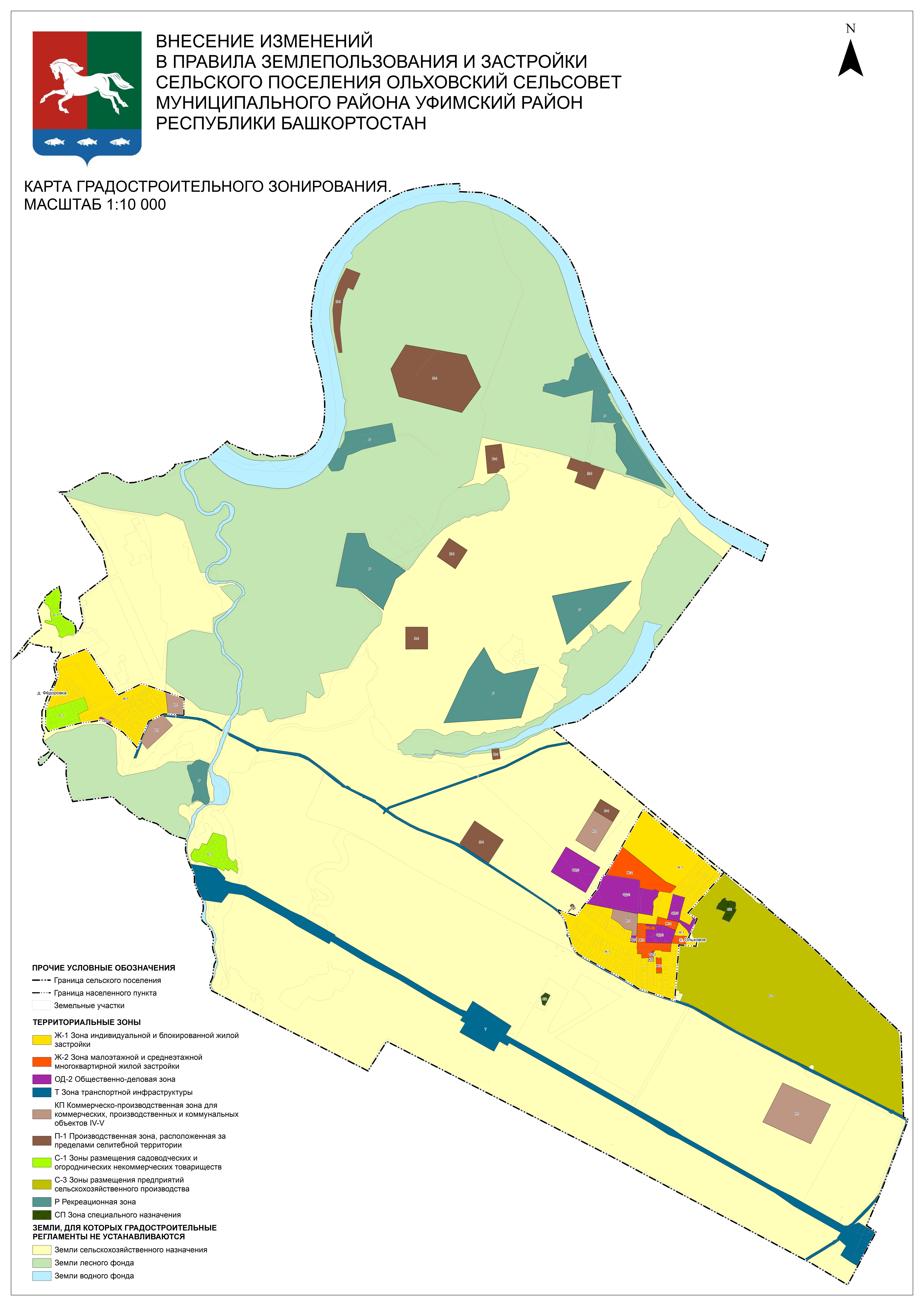 Приложение №3к решению Совета сельского поселенияОльховский сельсовет муниципального районаУфимский район Республики Башкортостанот «___» _____ 2022 года № ____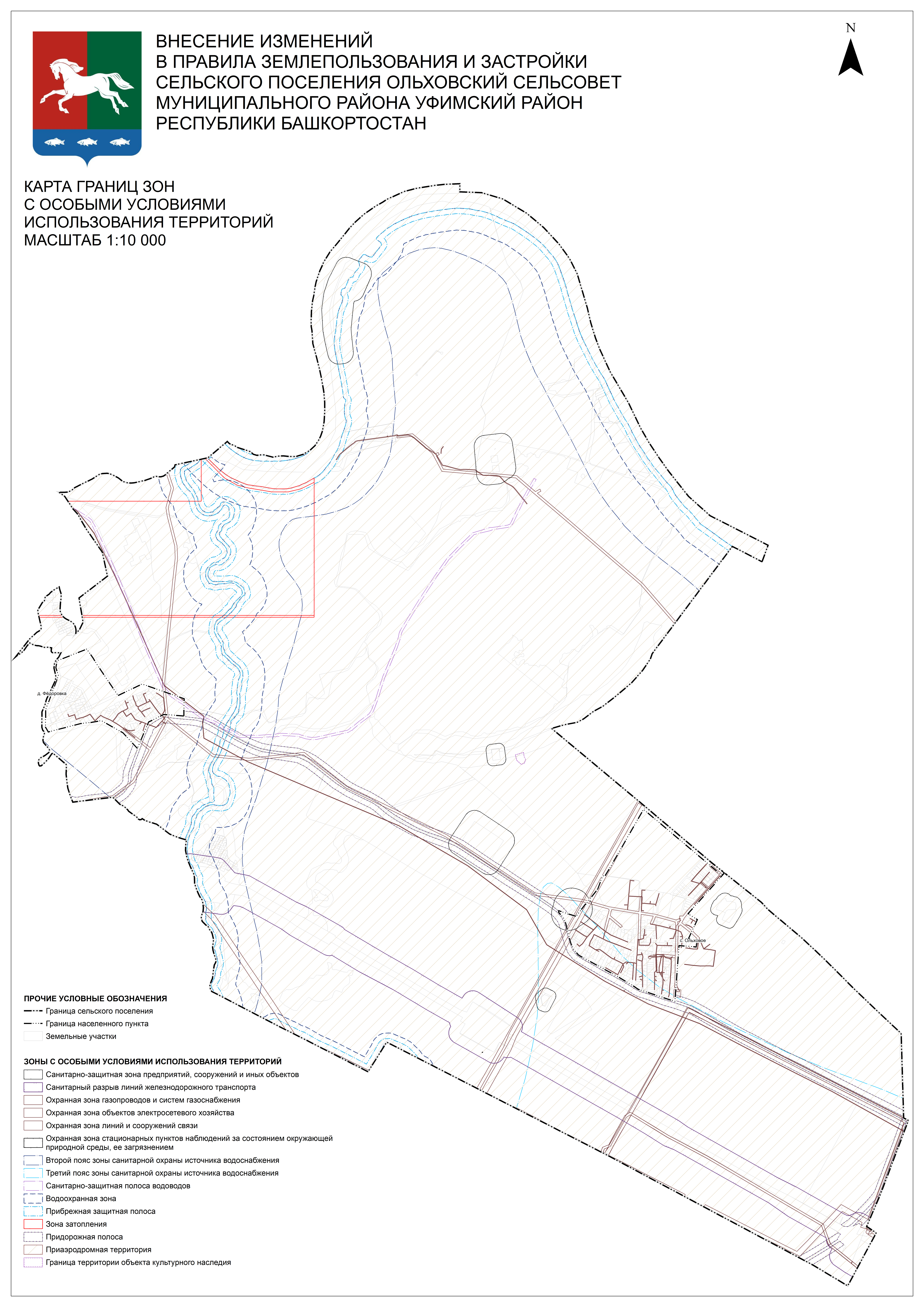 Приложение №4к решению Совета сельского поселенияОльховский сельсовет муниципального районаУфимский район Республики Башкортостанот «___» _____ 2022 года № ____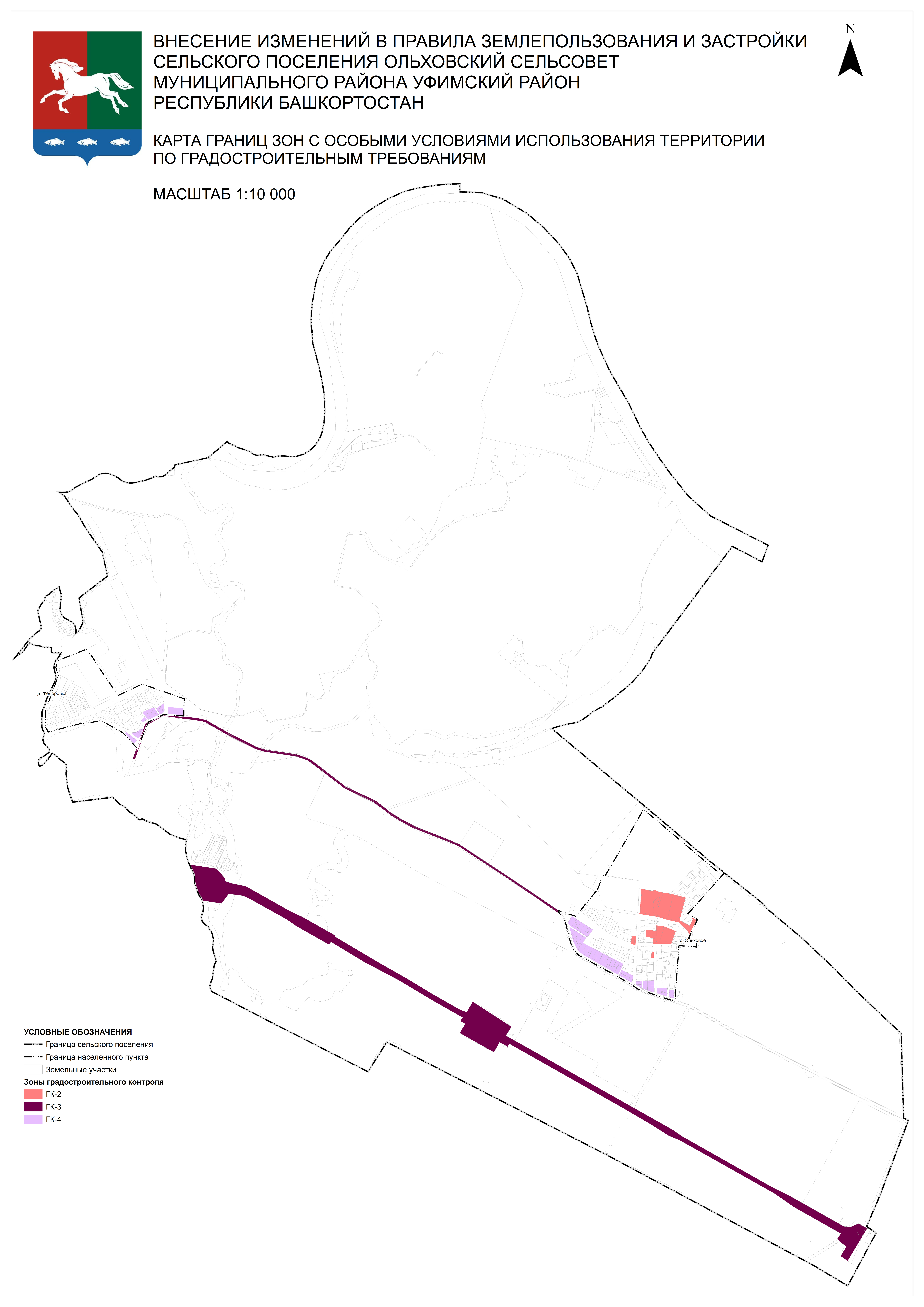 Приложение №5к решению Совета сельского поселенияОльховский сельсовет муниципального районаУфимский район Республики Башкортостанот «___» _____ 2022 года № ____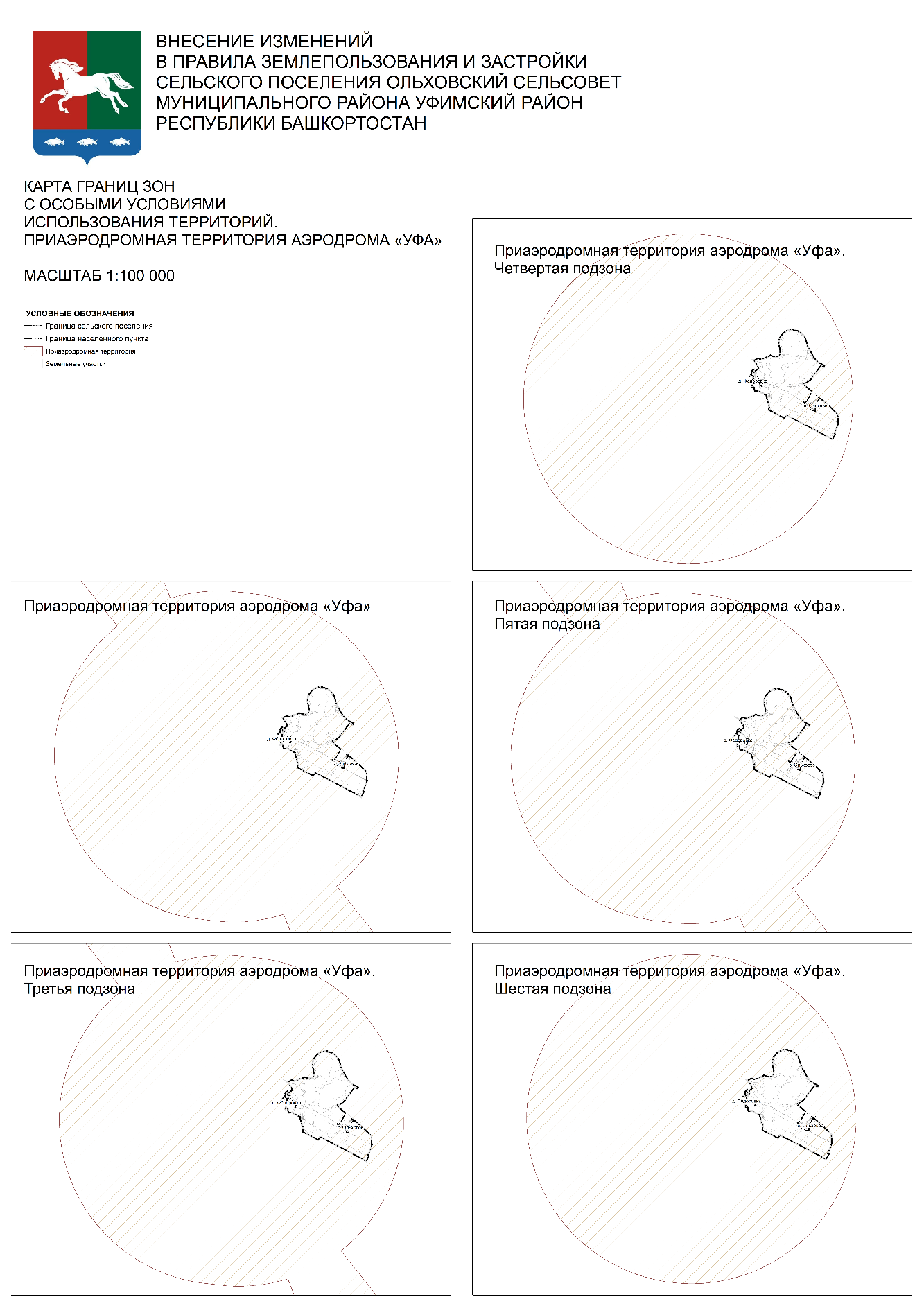 ОбозначенияНаименование территориальных зонЖИЛЫЕ ЗОНЫЖИЛЫЕ ЗОНЫЖ-1Зона индивидуальной и блокированной жилой застройкиЖ-2Зона малоэтажной и среднеэтажной многоквартирной жилой застройкиОБЩЕСТВЕННО-ДЕЛОВЫЕ ЗОНЫОБЩЕСТВЕННО-ДЕЛОВЫЕ ЗОНЫОД-2Общественно-деловая зонаПРОИЗВОДСТВЕННЫЕ ЗОНЫПРОИЗВОДСТВЕННЫЕ ЗОНЫП-1Производственная зона, расположенная за пределами селитебной территорииКПКоммерческо-производственная зона для коммерческих, производственных и коммунальных объектов IV-V класса опасностиЗОНА ИНЖЕНЕРНО-ТРАНСПОРТНОЙ ИНФРАСТРУКТУРЫЗОНА ИНЖЕНЕРНО-ТРАНСПОРТНОЙ ИНФРАСТРУКТУРЫТЗона транспортной инфраструктурыЗОНЫ РЕКРЕАЦИОННОГО НАЗНАЧЕНИЯЗОНЫ РЕКРЕАЦИОННОГО НАЗНАЧЕНИЯРРекреационная зонаЗОНЫ СЕЛЬСКОХОЗЯЙСТВЕННОГО НАЗНАЧЕНИЯЗОНЫ СЕЛЬСКОХОЗЯЙСТВЕННОГО НАЗНАЧЕНИЯС-1Зоны размещения садоводческих и огороднических некоммерческих товариществС-3Зоны размещения предприятий сельскохозяйственного производстваЗОНЫ СПЕЦИАЛЬНОГО НАЗНАЧЕНИЯЗОНЫ СПЕЦИАЛЬНОГО НАЗНАЧЕНИЯСПЗона специального назначенияВиды разрешенного использованияВиды разрешенного использованияПредельные (минимальные и (или) максимальные) размеры земельных участков и предельные параметры разрешенного строительства, реконструкции объектов капитального строительстваПредельные (минимальные и (или) максимальные) размеры земельных участков и предельные параметры разрешенного строительства, реконструкции объектов капитального строительстваПредельные (минимальные и (или) максимальные) размеры земельных участков и предельные параметры разрешенного строительства, реконструкции объектов капитального строительстваПредельные (минимальные и (или) максимальные) размеры земельных участков и предельные параметры разрешенного строительства, реконструкции объектов капитального строительстваПредельные (минимальные и (или) максимальные) размеры земельных участков и предельные параметры разрешенного строительства, реконструкции объектов капитального строительстваПредельные (минимальные и (или) максимальные) размеры земельных участков и предельные параметры разрешенного строительства, реконструкции объектов капитального строительстваПредельные (минимальные и (или) максимальные) размеры земельных участков и предельные параметры разрешенного строительства, реконструкции объектов капитального строительстваИные предельные параметры разрешенного строительства, реконструкции объектов капитального строительства;ограничения использования земельных участков и объектов капитального строительства;иные условия и примечанияКодКраткое наименованиеПлощадь земельного участка, кв. мПлощадь земельного участка, кв. мМаксимальный процент застройки, %Максимальный процент застройки, %Предельное (максимальное) количество этажейПредельное (максимальное) количество этажейПредельная (максимальная) высота зданий, строений, сооружений, мИные предельные параметры разрешенного строительства, реконструкции объектов капитального строительства;ограничения использования земельных участков и объектов капитального строительства;иные условия и примечанияКодКраткое наименованиемин.макс.Максимальный процент застройки, %Максимальный процент застройки, %Предельное (максимальное) количество этажейПредельное (максимальное) количество этажейПредельная (максимальная) высота зданий, строений, сооружений, мИные предельные параметры разрешенного строительства, реконструкции объектов капитального строительства;ограничения использования земельных участков и объектов капитального строительства;иные условия и примечания1234556678ОСНОВНЫЕ ВИДЫ РАЗРЕШЕННОГО ИСПОЛЬЗОВАНИЯОСНОВНЫЕ ВИДЫ РАЗРЕШЕННОГО ИСПОЛЬЗОВАНИЯОСНОВНЫЕ ВИДЫ РАЗРЕШЕННОГО ИСПОЛЬЗОВАНИЯОСНОВНЫЕ ВИДЫ РАЗРЕШЕННОГО ИСПОЛЬЗОВАНИЯОСНОВНЫЕ ВИДЫ РАЗРЕШЕННОГО ИСПОЛЬЗОВАНИЯОСНОВНЫЕ ВИДЫ РАЗРЕШЕННОГО ИСПОЛЬЗОВАНИЯОСНОВНЫЕ ВИДЫ РАЗРЕШЕННОГО ИСПОЛЬЗОВАНИЯОСНОВНЫЕ ВИДЫ РАЗРЕШЕННОГО ИСПОЛЬЗОВАНИЯОСНОВНЫЕ ВИДЫ РАЗРЕШЕННОГО ИСПОЛЬЗОВАНИЯОСНОВНЫЕ ВИДЫ РАЗРЕШЕННОГО ИСПОЛЬЗОВАНИЯ2.1Для индивидуального жилищного строительства800300050503320При образовании земельного участка путем раздела или перераспределения исходного земельного участка в целях изъятия для государственных и муниципальных нужд, а также при перераспределении исходного земельного участка в целях исключения вклинивания, вкрапливания, изломанности границ, чересполосицы с учетом положений Земельного кодекса РФ на основании утвержденного проекта межевания территории при условии изменения площади исходного земельного участка не более, чем на 10%.Допускается размещение гаража для собственных нужд без отступа от передней границы земельного участка при условии, что все его конструктивные элементы (в том числе ворота в открытом положении), их проекция не выходят за границы земельного участка.Минимальная ширина части земельного участка, примыкающей к красной линии улично-дорожной сети, проездам общего пользования, территории общего пользования, обеспечивающей доступ к земельному участку – 20 м.Минимальный отступ от красной линии улиц и проекздов – 5 м.Минимальный отступ от межевой границы – 3 м.2.2Для ведения личного подсобного хозяйства (приусадебный земельный участок)80050005050332011021Максимальная высота индивидуального жилого дома.2Максимальная высота любых объектов капитального строительства, зданий, строений, сооружений (в том числе временных), предназначенных для содержания и разведения сельскохозяйственных животных, хранения сельскохозяйственной продукции.сельскохозяйственных животных, хранения сельскохозяйственной продукции.Минимальная ширина части земельного участка, примыкающей к красной линии улично-дорожной сети, проездам общего пользования, территории общего пользования, обеспечивающей доступ к земельному участку – 20 м.Минимальный отступ от красной линии улиц и проекздов – 5 м.Минимальный отступ от межевой границы – 3 м.2.3Блокированная жилая застройка400150050503320Минимальная ширина части земельного участка, примыкающей к красной линии улично-дорожной сети, проездам общего пользования, территории общего пользования, обеспечивающей доступ к земельному участку – 12 м.Минимальный отступ от красной линии улиц и проекздов – 5 м.Минимальный отступ от межевой границы земельного участка не связанного со строительством блокированной жилой застройки– 3 м.2.7Обслуживание жилой застройкин.у.н.у.н.у.н.у.н.у.н.у.н.у.3.1Коммунальное обслуживаниен.у.н.у.н.у.н.у.н.у.н.у.н.у.3.1.1Предоставление коммунальных услугн.у.н.у.н.у.н.у.н.у.н.у.н.у.3.2.3Оказание услуг связин.у.н.у.н.у.н.у.н.у.н.у.н.у.При определении мест допустимого расположения зданий, строений и сооружений в границах земельного участка необходимо учитывать положения СП 118.13330.2012, СП 138.13330.2012.3.3Бытовое обслуживание400н.у.н.у.н.у.н.у.н.у.н.у.3.4Здравоохранение400н.у.8080н.у.н.у.н.у.3.4.1Амбулаторно- поликлиническое обслуживание400н.у.8080н.у.н.у.н.у.При определении мест допустимого расположения зданий, строений и сооружений в границах земельного участка необходимо учитывать положения СП 158.13330.2014.3.5.1Дошкольное, начальное и среднее общее образованиен.у.н.у.8080н.у.н.у.н.у.При определении мест допустимого расположения зданий, строений и сооружений в границах земельного участка необходимо учитывать положения СП 251.1325800.2016, СП 252.1325800.2016.3.6.1Объекты культурно-досуговой деятельностин.у.50008080н.у.н.у.н.у.При определении мест допустимого расположения зданий, строений и сооружений в границах земельного участка необходимо учитывать положения СП 118.13330.2012, СП 138.13330.2012, СП 309.1325800.2017.3.6.2Парки культуры и отдыхан.у.н.у.н.у.н.у.н.у.н.у.н.у.4.4Магазины400н.у.808022н.у.При определении мест допустимого расположения зданий, строений и сооружений в границах земельного участка необходимо учитывать положения СП 118.13330.2012, СП 138.13330.2012.Максимальная торговая площадь – 1500 кв. м4.8.1Развлекательные мероприятия400н.у.н.у.н.у.н.у.н.у.н.у.5.1.2Обеспечение занятий спортом в помещенияхн.у.50008080н.у.н.у.н.у.При определении мест допустимого расположения зданий, строений и сооружений в границах земельного участка необходимо учитывать положения СП 310.1325800.2017.5.1.3Площадки для занятий спортомн.у.н.у.н.у.н.у.н.у.н.у.н.у.6.8Связьн.у.н.у.н.у.н.у.н.у.н.у.н.у.8.3Обеспечение внутреннего правопорядкан.у.5000н.у.н.у.н.у.н.у.н.у.11.1Общее пользование водными объектамин.у.н.у.н.у.н.у.н.у.н.у.н.у.12.0.1Улично-дорожная сетьн.у.н.у.н.у.н.у.н.у.н.у.н.у.13.1Ведение огородничества100750н.у.н.у.н.у.н.у.н.у.14.0Земельные участки,входящие в состав общего имущества собственников индивидуальных жилых домов в малоэтажном жилом комплексен.у.н.у.н.у.н.у.н.у.н.у.н.у.ВСПОМОГАТЕЛЬНЫЕ ВИДЫ РАЗРЕШЕННОГО ИСПОЛЬЗОВАНИЯВСПОМОГАТЕЛЬНЫЕ ВИДЫ РАЗРЕШЕННОГО ИСПОЛЬЗОВАНИЯВСПОМОГАТЕЛЬНЫЕ ВИДЫ РАЗРЕШЕННОГО ИСПОЛЬЗОВАНИЯВСПОМОГАТЕЛЬНЫЕ ВИДЫ РАЗРЕШЕННОГО ИСПОЛЬЗОВАНИЯВСПОМОГАТЕЛЬНЫЕ ВИДЫ РАЗРЕШЕННОГО ИСПОЛЬЗОВАНИЯВСПОМОГАТЕЛЬНЫЕ ВИДЫ РАЗРЕШЕННОГО ИСПОЛЬЗОВАНИЯВСПОМОГАТЕЛЬНЫЕ ВИДЫ РАЗРЕШЕННОГО ИСПОЛЬЗОВАНИЯВСПОМОГАТЕЛЬНЫЕ ВИДЫ РАЗРЕШЕННОГО ИСПОЛЬЗОВАНИЯВСПОМОГАТЕЛЬНЫЕ ВИДЫ РАЗРЕШЕННОГО ИСПОЛЬЗОВАНИЯВСПОМОГАТЕЛЬНЫЕ ВИДЫ РАЗРЕШЕННОГО ИСПОЛЬЗОВАНИЯ12.0.2Благоустройство территориин.у.н.у.н.у.н.у.н.у.н.у.н.у.УСЛОВНО РАЗРЕШЕННЫЕ ВИДЫ ИСПОЛЬЗОВАНИЯ(вид разрешенного использования, включенный в приведенный ниже перечень настоящей таблицы, является основным для земельного участка, расположенного в территориальной зоне вида Ж1, если данный земельный участок образован в соответствии с утвержденным проектом межевания территории, при этом проект межевания территории должен быть выполнен с проектом планировки территории и предусматривать данный вид разрешенного использования для соответствующего земельного участка, в соответствии со ст. 39 Градостроительного Кодекса РФ)УСЛОВНО РАЗРЕШЕННЫЕ ВИДЫ ИСПОЛЬЗОВАНИЯ(вид разрешенного использования, включенный в приведенный ниже перечень настоящей таблицы, является основным для земельного участка, расположенного в территориальной зоне вида Ж1, если данный земельный участок образован в соответствии с утвержденным проектом межевания территории, при этом проект межевания территории должен быть выполнен с проектом планировки территории и предусматривать данный вид разрешенного использования для соответствующего земельного участка, в соответствии со ст. 39 Градостроительного Кодекса РФ)УСЛОВНО РАЗРЕШЕННЫЕ ВИДЫ ИСПОЛЬЗОВАНИЯ(вид разрешенного использования, включенный в приведенный ниже перечень настоящей таблицы, является основным для земельного участка, расположенного в территориальной зоне вида Ж1, если данный земельный участок образован в соответствии с утвержденным проектом межевания территории, при этом проект межевания территории должен быть выполнен с проектом планировки территории и предусматривать данный вид разрешенного использования для соответствующего земельного участка, в соответствии со ст. 39 Градостроительного Кодекса РФ)УСЛОВНО РАЗРЕШЕННЫЕ ВИДЫ ИСПОЛЬЗОВАНИЯ(вид разрешенного использования, включенный в приведенный ниже перечень настоящей таблицы, является основным для земельного участка, расположенного в территориальной зоне вида Ж1, если данный земельный участок образован в соответствии с утвержденным проектом межевания территории, при этом проект межевания территории должен быть выполнен с проектом планировки территории и предусматривать данный вид разрешенного использования для соответствующего земельного участка, в соответствии со ст. 39 Градостроительного Кодекса РФ)УСЛОВНО РАЗРЕШЕННЫЕ ВИДЫ ИСПОЛЬЗОВАНИЯ(вид разрешенного использования, включенный в приведенный ниже перечень настоящей таблицы, является основным для земельного участка, расположенного в территориальной зоне вида Ж1, если данный земельный участок образован в соответствии с утвержденным проектом межевания территории, при этом проект межевания территории должен быть выполнен с проектом планировки территории и предусматривать данный вид разрешенного использования для соответствующего земельного участка, в соответствии со ст. 39 Градостроительного Кодекса РФ)УСЛОВНО РАЗРЕШЕННЫЕ ВИДЫ ИСПОЛЬЗОВАНИЯ(вид разрешенного использования, включенный в приведенный ниже перечень настоящей таблицы, является основным для земельного участка, расположенного в территориальной зоне вида Ж1, если данный земельный участок образован в соответствии с утвержденным проектом межевания территории, при этом проект межевания территории должен быть выполнен с проектом планировки территории и предусматривать данный вид разрешенного использования для соответствующего земельного участка, в соответствии со ст. 39 Градостроительного Кодекса РФ)УСЛОВНО РАЗРЕШЕННЫЕ ВИДЫ ИСПОЛЬЗОВАНИЯ(вид разрешенного использования, включенный в приведенный ниже перечень настоящей таблицы, является основным для земельного участка, расположенного в территориальной зоне вида Ж1, если данный земельный участок образован в соответствии с утвержденным проектом межевания территории, при этом проект межевания территории должен быть выполнен с проектом планировки территории и предусматривать данный вид разрешенного использования для соответствующего земельного участка, в соответствии со ст. 39 Градостроительного Кодекса РФ)УСЛОВНО РАЗРЕШЕННЫЕ ВИДЫ ИСПОЛЬЗОВАНИЯ(вид разрешенного использования, включенный в приведенный ниже перечень настоящей таблицы, является основным для земельного участка, расположенного в территориальной зоне вида Ж1, если данный земельный участок образован в соответствии с утвержденным проектом межевания территории, при этом проект межевания территории должен быть выполнен с проектом планировки территории и предусматривать данный вид разрешенного использования для соответствующего земельного участка, в соответствии со ст. 39 Градостроительного Кодекса РФ)УСЛОВНО РАЗРЕШЕННЫЕ ВИДЫ ИСПОЛЬЗОВАНИЯ(вид разрешенного использования, включенный в приведенный ниже перечень настоящей таблицы, является основным для земельного участка, расположенного в территориальной зоне вида Ж1, если данный земельный участок образован в соответствии с утвержденным проектом межевания территории, при этом проект межевания территории должен быть выполнен с проектом планировки территории и предусматривать данный вид разрешенного использования для соответствующего земельного участка, в соответствии со ст. 39 Градостроительного Кодекса РФ)УСЛОВНО РАЗРЕШЕННЫЕ ВИДЫ ИСПОЛЬЗОВАНИЯ(вид разрешенного использования, включенный в приведенный ниже перечень настоящей таблицы, является основным для земельного участка, расположенного в территориальной зоне вида Ж1, если данный земельный участок образован в соответствии с утвержденным проектом межевания территории, при этом проект межевания территории должен быть выполнен с проектом планировки территории и предусматривать данный вид разрешенного использования для соответствующего земельного участка, в соответствии со ст. 39 Градостроительного Кодекса РФ)2.0Жилая застройкан.у.н.у.н.у.н.у.н.у.н.у.н.у.2.7.1Хранение автотранспортан.у.500050009031515Максимальная емкость отдельно стоящих наземных многоуровневых гаражей-стоянок – 500 м/м.Минимальное расстояние от стен отдельно стоящего наземного многоуровнего гаража-стоянки при новом строительстве до фасадов существующих и проектируемых жилых домов – 35 м (при емкости гаража до 300 м/м включительно), 50 м (при емкости гаража до более 300 м/м), до зданий дошкольных и общеобразовательных учреждений – 50 м.При определении мест допустимого расположения зданий, строений и сооружений в границах земельного участка необходимо учитывать положения СП 113.13330.2016.Фасады наземных отдельно стоящих многоуровневых гаражей-стоянок должны быть декорированы с учетом архитектурных и колористических особенностей прилегающей застройки.2.7.2Размещение гаражей для собственных нуждн.у.н.у.н.у.н.у.11н.у.н.у.Допускается образование земельных участков только в границах существующих гаражно-строительных кооперативов и существующих капитальных гаражей, в отношении которых действующим законодательством предусматривается образование земельных участков. Образование земельных участков для размещения новых гаражно-строительных кооперативов и гаражей, не входящих в состав гаражно-строительных кооперативов не допускается.1 Предельное (максимальное) количество этажей установлено для нового строительства капитальных гаражей в границах образованных земельных участков. Для существующих гаражей предельное значение соответствует фактическому.При определении мест допустимого расположения зданий, строений и сооружений в границах земельного участка необходимо учитывать положения СП 113.13330.2016.3.0Общественное использование объектов капитального строительстван.у.н.у.н.у.н.у.н.у.н.у.н.у.4.0Предпринимательство40050005000803н.у.н.у.При определении мест допустимого расположения зданий, строений и сооружений в границах земельного участка необходимо учитывать положения СП 118.13330.2012, СП 138.13330.2012.12.0Земельные участки (территории) общего пользованиян.у.н.у.н.у.н.у.н.у.н.у.н.у.12.3Запасн.у.н.у.н.у.н.у.н.у.н.у.н.у.13.0Земельные участки общего назначениян.у.н.у.н.у.н.у.н.у.н.у.н.у.Виды разрешенного использованияВиды разрешенного использованияПредельные (минимальные и (или) максимальные) размеры земельных участков и предельные параметры разрешенного строительства, реконструкции объектов капитального строительстваПредельные (минимальные и (или) максимальные) размеры земельных участков и предельные параметры разрешенного строительства, реконструкции объектов капитального строительстваПредельные (минимальные и (или) максимальные) размеры земельных участков и предельные параметры разрешенного строительства, реконструкции объектов капитального строительстваПредельные (минимальные и (или) максимальные) размеры земельных участков и предельные параметры разрешенного строительства, реконструкции объектов капитального строительстваПредельные (минимальные и (или) максимальные) размеры земельных участков и предельные параметры разрешенного строительства, реконструкции объектов капитального строительстваИные предельные параметры разрешенного строительства, реконструкции объектов капитального строительства;ограничения использования земельных участков и объектов капитального строительства;иные условия и примечанияКодКраткое наименованиеПлощадь земельного участка, кв.Площадь земельного участка, кв.Максимальный процент застройки, %Предельное (максимальное) количество этажейПредельная (максимальная) высота зданий, строений, сооружений, мИные предельные параметры разрешенного строительства, реконструкции объектов капитального строительства;ограничения использования земельных участков и объектов капитального строительства;иные условия и примечанияКодКраткое наименованиемин.макс.Максимальный процент застройки, %Предельное (максимальное) количество этажейПредельная (максимальная) высота зданий, строений, сооружений, мИные предельные параметры разрешенного строительства, реконструкции объектов капитального строительства;ограничения использования земельных участков и объектов капитального строительства;иные условия и примечания12345678ОСНОВНЫЕ ВИДЫ РАЗРЕШЕННОГО ИСПОЛЬЗОВАНИЯОСНОВНЫЕ ВИДЫ РАЗРЕШЕННОГО ИСПОЛЬЗОВАНИЯОСНОВНЫЕ ВИДЫ РАЗРЕШЕННОГО ИСПОЛЬЗОВАНИЯОСНОВНЫЕ ВИДЫ РАЗРЕШЕННОГО ИСПОЛЬЗОВАНИЯОСНОВНЫЕ ВИДЫ РАЗРЕШЕННОГО ИСПОЛЬЗОВАНИЯОСНОВНЫЕ ВИДЫ РАЗРЕШЕННОГО ИСПОЛЬЗОВАНИЯОСНОВНЫЕ ВИДЫ РАЗРЕШЕННОГО ИСПОЛЬЗОВАНИЯОСНОВНЫЕ ВИДЫ РАЗРЕШЕННОГО ИСПОЛЬЗОВАНИЯ2.1.1Малоэтажная многоквартирная жилая застройка10001н.у.504н.у.1 Строительство и реконструкция малоэтажных жилых домов на земельном участке не допускается, если площадь его части, расположенной вне красных линий улично-дорожной сети, меньше установленного значения.Минимальная ширина части земельного участка, примыкающей к красной линии улично-дорожной сети, проездам общего пользования, территории общего пользования, обеспечивающей доступ к земельному участку – 20 м.Минимальный отступ от красной линии улиц и проездов – 5 м.Минимальный отступ от межевой границы – 3 м.При определении мест допустимого расположения зданий, строений и сооружений в границах земельного участка необходимо учитывать положения СП 54.13330.2016.2.3Блокированная жилая застройка400150050320Минимальная ширина части земельного участка, примыкающей к красной линии улично-дорожной сети, проездам общего пользования, территории общего пользования, обеспечивающей доступ к земельному участку – 12 м.Минимальный отступ от красной линии улиц и проекздов – 5 м.Минимальный отступ от межевой границы земельного участка, не связанного со строительством блокированной жилой застройки– 3 м.2.5Среднеэтажная жилая застройка20001н.у.508н.у.1 Строительство и реконструкция среднеэтажных жилых домов на земельном участке не допускается, если площадь его части, расположенной вне красных линий улично-дорожной сети, меньше установленного значения.Минимальная ширина части земельного участка, примыкающей к красной линии улично-дорожной сети, проездам общего пользования, территории общего пользования, обеспечивающей доступ к земельному участку – 20 м.Минимальный отступ от красной линии улиц и проездов – 5 м.Минимальный отступ от межевой границы – 3 м.При определении мест допустимого расположения зданий, строений и сооружений в границах земельного участка необходимо учитывать положения СП 54.13330.2016.2.7Обслуживание жилой застройкин.у.н.у.н.у.н.у.н.у.3.1Коммунальное обслуживаниен.у.н.у.н.у.н.у.н.у.3.1.1Предоставление коммунальных услугн.у.н.у.н.у.н.у.н.у.3.1.2Административные здания организаций, обеспечивающих предоставление коммунальных услуг400н.у.80н.у.н.у.При определении мест допустимого расположения зданий, строений и сооружений в границах земельного участка необходимо учитывать положения СП 118.13330.2012, СП 138.13330.2012.3.2Социальное обслуживание400н.у.80н.у.н.у.При определении мест допустимого расположения зданий, строений и сооружений в границах земельного участка необходимо учитывать положения СП 118.13330.2012, СП 138.13330.2012.3.2.1Дома социального обслуживания400н.у.80н.у.н.у.При определении мест допустимого расположения зданий, строений и сооружений в границах земельного участка необходимо учитывать положения СП 118.13330.2012, СП 138.13330.2012.3.2.2Оказание социальной помощи населению400н.у.80н.у.н.у.При определении мест допустимого расположения зданий, строений и сооружений в границах земельного участка необходимо учитывать положения СП 118.13330.2012, СП 138.13330.2012.3.2.3Оказание услуг связин.у.н.у.н.у.н.у.н.у.При определении мест допустимого расположения зданий, строений и сооружений в границах земельного участка необходимо учитывать положения СП 118.13330.2012, СП 138.13330.2012.3.2.4Общежитиян.у.н.у.н.у.н.у.н.у.При определении мест допустимого расположения зданий, строений и сооружений в границах земельного участка необходимо учитывать положения СП 118.13330.2012, СП 138.13330.2012.3.3Бытовое обслуживание400н.у.н.у.н.у.н.у.3.4Здравоохранение400н.у.80н.у.н.у.3.4.1Амбулаторно- поликлиническое обслуживание400н.у.80н.у.н.у.При определении мест допустимого расположения зданий, строений и сооружений в границах земельного участка необходимо учитывать положения СП 158.13330.2014.3.4.2Стационарное медицинское обслуживание400н.у.80н.у.н.у.При определении мест допустимого расположения зданий, строений и сооружений в границах земельного участка необходимо учитывать положения СП 158.13330.2014.3.5Образование и просвещениен.у.н.у.80н.у.н.у.При определении мест допустимого расположения зданий, строений и сооружений в границах земельного участка необходимо учитывать положения СП 158.13330.2014.3.5.1Дошкольное, начальное и среднее общее образованиен.у.н.у.80н.у.н.у.При определении мест допустимого расположения зданий, строений и сооружений в границах земельного участка необходимо учитывать положения СП 251.1325800.2016, СП 252.1325800.2016.3.5.2Среднее и высшее профессиональное образованиен.у.н.у.80н.у.н.у.При определении мест допустимого расположения зданий, строений и сооружений в границах земельного участка необходимо учитывать положения СП 251.1325800.2016, СП 252.1325800.2016.3.6Культурное развитиен.у.н.у.80н.у.н.у.При определении мест допустимого расположения зданий, строений и сооружений в границах земельного участка необходимо учитывать положения СП 251.1325800.2016, СП 252.1325800.2016.3.6.1Объекты культурно-досуговой деятельностин.у.500080н.у.н.у.При определении мест допустимого расположения зданий, строений и сооружений в границах земельного участка необходимо учитывать положения СП 118.13330.2012, СП 138.13330.2012, СП 309.1325800.2017.3.6.2.Парки культуры и отдыхан.у.н.у.н.у.н.у.н.у.3.8Общественное управлениен.у.н.у.80н.у.н.у.При определении мест допустимого расположения зданий, строений и сооружений в границах земельного участка необходимо учитывать положения СП 118.13330.2012, СП 138.13330.2012.3.8.1Государственное управлениен.у.н.у.80н.у.н.у.При определении мест допустимого расположения зданий, строений и сооружений в границах земельного участка необходимо учитывать положения СП 118.13330.2012, СП 138.13330.2012.3.8.2Представительская деятельностьн.у.н.у.80н.у.н.у.При определении мест допустимого расположения зданий, строений и сооружений в границах земельного участка необходимо учитывать положения СП 118.13330.2012, СП 138.13330.2012.3.9Обеспечение научной деятельностин.у.н.у.80н.у.н.у.При определении мест допустимого расположения зданий, строений и сооружений в границах земельного участка необходимо учитывать положения СП 118.13330.2012, СП 138.13330.2012.3.10Ветеринарное обслуживание400н.у.80н.у.н.у.3.10.1Амбулаторное ветеринарное обслуживание400н.у.80н.у.н.у.4.1Деловое управление400н.у.80н.у.н.у.При определении мест допустимого расположения зданий, строений и сооружений в границах земельного участка необходимо учитывать положения СП 118.13330.2012, СП 138.13330.20124.2Объекты торговли (торговые центры, торгово-развлекательные центры (комплексы)400н.у.805н.у.При определении мест допустимого расположения зданий, строений и сооружений в границах земельного участка необходимо учитывать положения СП 118.13330.2012, СП 138.13330.2012Минимальная площадь здания– 5000 кв. м4.3Рынки400н.у.602н.у.При определении мест допустимого расположения зданий, строений и сооружений в границах земельного участка необходимо учитывать положения СП 118.13330.2012, СП 138.13330.2012Максимальная торговая  площадь одного торгового места – 200 кв. м4.4Магазины400н.у.602н.у.При определении мест допустимого расположения зданий, строений и сооружений в границах земельного участка необходимо учитывать положения СП 118.13330.2012, СП 138.13330.2012.Максимальная торговая площадь – 1500 кв. м4.5Банковская и страховая деятельность400н.у.60н.у.н.у.4.6Общественное питание400н.у.60н.у.н.у.4.7Гостиничное обслуживание400н.у.60н.у.н.у.4.8.1Развлекательные мероприятия400н.у.60н.у.н.у.4.10Выставочно-ярмарочная деятельность400н.у.60н.у.н.у.5.1Спортн.у.н.у.80н.у.н.у.При определении мест допустимого расположения зданий, строений и сооружений в границах земельного участка необходимо учитывать положения СП 310.1325800.20175.1.2Обеспечение занятий спортом в помещенияхн.у.500080н.у.н.у.При определении мест допустимого расположения зданий, строений и сооружений в границах земельного участка необходимо учитывать положения СП 310.1325800.2017.5.1.3Площадки для занятий спортомн.у.н.у.н.у.н.у.н.у.6.8Связь н.у.н.у.н.у.н.у.н.у.8.3Обеспечение внутреннего правопорядкан.у.5000н.у.н.у.н.у.11.1Общее пользование водными объектамин.у.н.у.н.у.н.у.н.у.12.0.1Улично-дорожная сетьн.у.н.у.н.у.н.у.н.у.14.0Земельные участки,входящие в состав общего имущества собственников индивидуальных жилых домов в малоэтажном жилом комплексен.у.н.у.н.у.н.у.н.у.ВСПОМОГАТЕЛЬНЫЕ ВИДЫ РАЗРЕШЕННОГО ИСПОЛЬЗОВАНИЯВСПОМОГАТЕЛЬНЫЕ ВИДЫ РАЗРЕШЕННОГО ИСПОЛЬЗОВАНИЯВСПОМОГАТЕЛЬНЫЕ ВИДЫ РАЗРЕШЕННОГО ИСПОЛЬЗОВАНИЯВСПОМОГАТЕЛЬНЫЕ ВИДЫ РАЗРЕШЕННОГО ИСПОЛЬЗОВАНИЯВСПОМОГАТЕЛЬНЫЕ ВИДЫ РАЗРЕШЕННОГО ИСПОЛЬЗОВАНИЯВСПОМОГАТЕЛЬНЫЕ ВИДЫ РАЗРЕШЕННОГО ИСПОЛЬЗОВАНИЯВСПОМОГАТЕЛЬНЫЕ ВИДЫ РАЗРЕШЕННОГО ИСПОЛЬЗОВАНИЯВСПОМОГАТЕЛЬНЫЕ ВИДЫ РАЗРЕШЕННОГО ИСПОЛЬЗОВАНИЯ12.0.2Благоустройство территориин.у.н.у.н.у.н.у.н.у.УСЛОВНО РАЗРЕШЕННЫЕ ВИДЫ ИСПОЛЬЗОВАНИЯ(вид разрешенного использования, включенный в приведенный ниже перечень настоящей таблицы, является основным для земельного участка, расположенного в территориальной зоне вида Ж2, если данный земельный участок образован в соответствии с утвержденным проектом межевания территории, при этом проект межевания территории должен быть выполнен с проектом планировки территории и предусматривать данный вид разрешенного использования для соответствующего земельного участка, в соответствии со ст. 39 Градостроительного Кодекса РФ)УСЛОВНО РАЗРЕШЕННЫЕ ВИДЫ ИСПОЛЬЗОВАНИЯ(вид разрешенного использования, включенный в приведенный ниже перечень настоящей таблицы, является основным для земельного участка, расположенного в территориальной зоне вида Ж2, если данный земельный участок образован в соответствии с утвержденным проектом межевания территории, при этом проект межевания территории должен быть выполнен с проектом планировки территории и предусматривать данный вид разрешенного использования для соответствующего земельного участка, в соответствии со ст. 39 Градостроительного Кодекса РФ)УСЛОВНО РАЗРЕШЕННЫЕ ВИДЫ ИСПОЛЬЗОВАНИЯ(вид разрешенного использования, включенный в приведенный ниже перечень настоящей таблицы, является основным для земельного участка, расположенного в территориальной зоне вида Ж2, если данный земельный участок образован в соответствии с утвержденным проектом межевания территории, при этом проект межевания территории должен быть выполнен с проектом планировки территории и предусматривать данный вид разрешенного использования для соответствующего земельного участка, в соответствии со ст. 39 Градостроительного Кодекса РФ)УСЛОВНО РАЗРЕШЕННЫЕ ВИДЫ ИСПОЛЬЗОВАНИЯ(вид разрешенного использования, включенный в приведенный ниже перечень настоящей таблицы, является основным для земельного участка, расположенного в территориальной зоне вида Ж2, если данный земельный участок образован в соответствии с утвержденным проектом межевания территории, при этом проект межевания территории должен быть выполнен с проектом планировки территории и предусматривать данный вид разрешенного использования для соответствующего земельного участка, в соответствии со ст. 39 Градостроительного Кодекса РФ)УСЛОВНО РАЗРЕШЕННЫЕ ВИДЫ ИСПОЛЬЗОВАНИЯ(вид разрешенного использования, включенный в приведенный ниже перечень настоящей таблицы, является основным для земельного участка, расположенного в территориальной зоне вида Ж2, если данный земельный участок образован в соответствии с утвержденным проектом межевания территории, при этом проект межевания территории должен быть выполнен с проектом планировки территории и предусматривать данный вид разрешенного использования для соответствующего земельного участка, в соответствии со ст. 39 Градостроительного Кодекса РФ)УСЛОВНО РАЗРЕШЕННЫЕ ВИДЫ ИСПОЛЬЗОВАНИЯ(вид разрешенного использования, включенный в приведенный ниже перечень настоящей таблицы, является основным для земельного участка, расположенного в территориальной зоне вида Ж2, если данный земельный участок образован в соответствии с утвержденным проектом межевания территории, при этом проект межевания территории должен быть выполнен с проектом планировки территории и предусматривать данный вид разрешенного использования для соответствующего земельного участка, в соответствии со ст. 39 Градостроительного Кодекса РФ)УСЛОВНО РАЗРЕШЕННЫЕ ВИДЫ ИСПОЛЬЗОВАНИЯ(вид разрешенного использования, включенный в приведенный ниже перечень настоящей таблицы, является основным для земельного участка, расположенного в территориальной зоне вида Ж2, если данный земельный участок образован в соответствии с утвержденным проектом межевания территории, при этом проект межевания территории должен быть выполнен с проектом планировки территории и предусматривать данный вид разрешенного использования для соответствующего земельного участка, в соответствии со ст. 39 Градостроительного Кодекса РФ)УСЛОВНО РАЗРЕШЕННЫЕ ВИДЫ ИСПОЛЬЗОВАНИЯ(вид разрешенного использования, включенный в приведенный ниже перечень настоящей таблицы, является основным для земельного участка, расположенного в территориальной зоне вида Ж2, если данный земельный участок образован в соответствии с утвержденным проектом межевания территории, при этом проект межевания территории должен быть выполнен с проектом планировки территории и предусматривать данный вид разрешенного использования для соответствующего земельного участка, в соответствии со ст. 39 Градостроительного Кодекса РФ)2.0Жилая застройкан.у.н.у.н.у.н.у.н.у.2.1Для индивидуального жилищного строительства800300050320 При образовании земельного участка путем раздела или перераспределения исходного земельного участка в целях изъятия для государственных и муниципальных нужд, а также при перераспределении исходного земельного участка в целях исключения вклинивания, вкрапливания, изломанности границ, чересполосицы с учетом положений Земельного кодекса РФ на основании утвержденного проекта межевания территории при условии изменения площади исходного земельного участка не более, чем на 10%.Допускается размещение гаража для собственных нужд без отступа от передней границы земельного участка при условии, что все его конструктивные элементы (в том числе ворота в открытом положении), их проекция не выходят за границы земельного участка.Минимальная ширина части земельного участка, примыкающей к красной линии улично-дорожной сети, проездам общего пользования, территории общего пользования, обеспечивающей доступ к земельному участку – 20 м.Минимальный отступ от красной линии улиц и проездов – 5 м.Минимальный отступ от межевой границы – 3 м.3.0Общественное использование объектов капитального строительстван.у.н.у.н.у.н.у.н.у.При определении мест допустимого расположения зданий, строений и сооружений в границах земельного участка необходимо учитывать положения СП 118.13330.2012, СП 138.13330.2012.4.0Предпринимательство400н.у80н.у.н.у.При определении мест допустимого расположения зданий, строений и сооружений в границах земельного участка необходимо учитывать положения СП 118.13330.2012, СП 138.13330.20125.0Отдых (рекреация)н.у.н.у.н.у.н.у.н.у.11.0Водные объектын.у.н.у.н.у.н.у.н.у.12.0Земельные участки (территории) общего пользованиян.у.н.у.н.у.н.у.н.у.12.3Запасн.у.н.у.н.у.н.у.н.у.Виды разрешенного использованияВиды разрешенного использованияПредельные (минимальные и (или) максимальные) размеры земельных участков и предельные параметры разрешенного строительства, реконструкции объектов капитального строительстваПредельные (минимальные и (или) максимальные) размеры земельных участков и предельные параметры разрешенного строительства, реконструкции объектов капитального строительстваПредельные (минимальные и (или) максимальные) размеры земельных участков и предельные параметры разрешенного строительства, реконструкции объектов капитального строительстваПредельные (минимальные и (или) максимальные) размеры земельных участков и предельные параметры разрешенного строительства, реконструкции объектов капитального строительстваПредельные (минимальные и (или) максимальные) размеры земельных участков и предельные параметры разрешенного строительства, реконструкции объектов капитального строительстваПредельные (минимальные и (или) максимальные) размеры земельных участков и предельные параметры разрешенного строительства, реконструкции объектов капитального строительстваПредельные (минимальные и (или) максимальные) размеры земельных участков и предельные параметры разрешенного строительства, реконструкции объектов капитального строительстваИные предельные параметры разрешенного строительства, реконструкции объектов капитального строительства;ограничения использования земельных участков и объектов капитального строительства;иные условия и примечанияИные предельные параметры разрешенного строительства, реконструкции объектов капитального строительства;ограничения использования земельных участков и объектов капитального строительства;иные условия и примечанияКодКраткое наименованиеПлощадь земельного участка, кв. мПлощадь земельного участка, кв. мПлощадь земельного участка, кв. мМаксимальный процент застройки, %Максимальный процент застройки, %Предельное (максимальное) количество этажейПредельная (максимальная) высота зданий, строений, сооружений, мИные предельные параметры разрешенного строительства, реконструкции объектов капитального строительства;ограничения использования земельных участков и объектов капитального строительства;иные условия и примечанияИные предельные параметры разрешенного строительства, реконструкции объектов капитального строительства;ограничения использования земельных участков и объектов капитального строительства;иные условия и примечанияКодКраткое наименованиемин.макс.макс.Максимальный процент застройки, %Максимальный процент застройки, %Предельное (максимальное) количество этажейПредельная (максимальная) высота зданий, строений, сооружений, мИные предельные параметры разрешенного строительства, реконструкции объектов капитального строительства;ограничения использования земельных участков и объектов капитального строительства;иные условия и примечанияИные предельные параметры разрешенного строительства, реконструкции объектов капитального строительства;ограничения использования земельных участков и объектов капитального строительства;иные условия и примечания12344556788ОСНОВНЫЕ ВИДЫ РАЗРЕШЕННОГО ИСПОЛЬЗОВАНИЯОСНОВНЫЕ ВИДЫ РАЗРЕШЕННОГО ИСПОЛЬЗОВАНИЯОСНОВНЫЕ ВИДЫ РАЗРЕШЕННОГО ИСПОЛЬЗОВАНИЯОСНОВНЫЕ ВИДЫ РАЗРЕШЕННОГО ИСПОЛЬЗОВАНИЯОСНОВНЫЕ ВИДЫ РАЗРЕШЕННОГО ИСПОЛЬЗОВАНИЯОСНОВНЫЕ ВИДЫ РАЗРЕШЕННОГО ИСПОЛЬЗОВАНИЯОСНОВНЫЕ ВИДЫ РАЗРЕШЕННОГО ИСПОЛЬЗОВАНИЯОСНОВНЫЕ ВИДЫ РАЗРЕШЕННОГО ИСПОЛЬЗОВАНИЯОСНОВНЫЕ ВИДЫ РАЗРЕШЕННОГО ИСПОЛЬЗОВАНИЯОСНОВНЫЕ ВИДЫ РАЗРЕШЕННОГО ИСПОЛЬЗОВАНИЯОСНОВНЫЕ ВИДЫ РАЗРЕШЕННОГО ИСПОЛЬЗОВАНИЯ1.18Обеспечение сельскохозяйственного производства1000н.у.н.у.н.у.н.у.н.у.н.у.2.7.1Хранение автотранспортан.у.н.у.8080н.у. 1н.у. 1н.у.Количество наземных этажей гаражей-стоянок не должно превышать соответствующие параметры смежно расположенных существующих и проектируемых жилых домов.Минимальное расстояние от стен отдельно стоящего наземного многоуровневого гаража-стоянки при новом строительстве до фасадов существующих и проектируемых жилых домов –50 м, до зданий дошкольных и общеобразовательных учреждений – 50 м.При определении мест допустимого расположения зданий, строений и сооружений в границах земельного участка необходимо учитывать положения СП 113.13330.2016.Фасады наземных отдельно стоящих многоуровневых гаражей-стоянок должны быть декорированы с учетом архитектурных и колористических особенностей прилегающей застройки.Количество наземных этажей гаражей-стоянок не должно превышать соответствующие параметры смежно расположенных существующих и проектируемых жилых домов.Минимальное расстояние от стен отдельно стоящего наземного многоуровневого гаража-стоянки при новом строительстве до фасадов существующих и проектируемых жилых домов –50 м, до зданий дошкольных и общеобразовательных учреждений – 50 м.При определении мест допустимого расположения зданий, строений и сооружений в границах земельного участка необходимо учитывать положения СП 113.13330.2016.Фасады наземных отдельно стоящих многоуровневых гаражей-стоянок должны быть декорированы с учетом архитектурных и колористических особенностей прилегающей застройки.3.1Коммунальное обслуживаниен.у.н.у.8080н.у.н.у.н.у.3.1.1Предоставление коммунальных услугн.у.н.у.н.у.н.у.н.у.н.у.н.у.3.1.2Административные здания организаций, обеспечивающих предоставление коммунальных услугн.у.н.у.8080н.у.н.у.н.у.При определении мест допустимого расположения зданий, строений и сооружений в границах земельного участка необходимо учитывать положения СП 118.13330.2012, СП 138.13330.2012.При определении мест допустимого расположения зданий, строений и сооружений в границах земельного участка необходимо учитывать положения СП 118.13330.2012, СП 138.13330.2012.3.2Социальное обслуживаниен.у.н.у.8080н.у.н.у.н.у.При определении мест допустимого расположения зданий, строений и сооружений в границах земельного участка необходимо учитывать положения СП 118.13330.2012, СП 138.13330.2012.При определении мест допустимого расположения зданий, строений и сооружений в границах земельного участка необходимо учитывать положения СП 118.13330.2012, СП 138.13330.2012.3.2.1Дома социального обслуживаниян.у.н.у.8080н.у.н.у.н.у.При определении мест допустимого расположения зданий, строений и сооружений в границах земельного участка необходимо учитывать положения СП 118.13330.2012, СП 138.13330.2012.При определении мест допустимого расположения зданий, строений и сооружений в границах земельного участка необходимо учитывать положения СП 118.13330.2012, СП 138.13330.2012.3.2.2Оказание социальной помощи населениюн.у.н.у.8080н.у.н.у.н.у.При определении мест допустимого расположения зданий, строений и сооружений в границах земельного участка необходимо учитывать положения СП 118.13330.2012, СП 138.13330.2012.При определении мест допустимого расположения зданий, строений и сооружений в границах земельного участка необходимо учитывать положения СП 118.13330.2012, СП 138.13330.2012.3.2.3Оказание услуг связин.у.н.у.8080н.у.н.у.н.у.При определении мест допустимого расположения зданий, строений и сооружений в границах земельного участка необходимо учитывать положения СП 118.13330.2012, СП 138.13330.2012.При определении мест допустимого расположения зданий, строений и сооружений в границах земельного участка необходимо учитывать положения СП 118.13330.2012, СП 138.13330.2012.3.2.4Общежития1000н.у.7070н.у.н.у.н.у.При определении мест допустимого расположения зданий, строений и сооружений в границах земельного участка необходимо учитывать положения СП 379.1325800.2020.При определении мест допустимого расположения зданий, строений и сооружений в границах земельного участка необходимо учитывать положения СП 379.1325800.2020.3.3Бытовое обслуживаниен.у.н.у.8080н.у.н.у.н.у.При определении мест допустимого расположения зданий, строений и сооружений в границах земельного участка необходимо учитывать положения СП 118.13330.2012, СП 138.13330.2012.При определении мест допустимого расположения зданий, строений и сооружений в границах земельного участка необходимо учитывать положения СП 118.13330.2012, СП 138.13330.2012.3.4Здравоохранение400н.у.8080н.у.н.у.н.у.3.4.1Амбулаторно- поликлиническое обслуживание400н.у.8080н.у.н.у.н.у.При определении мест допустимого расположения зданий, строений и сооружений в границах земельного участка необходимо учитывать положения СП 158.13330.2014.При определении мест допустимого расположения зданий, строений и сооружений в границах земельного участка необходимо учитывать положения СП 158.13330.2014.3.4.2Стационарное медицинское обслуживаниен.у.н.у.н.у.н.у.н.у.н.у.н.у.При определении мест допустимого расположения зданий, строений и сооружений в границах земельного участка необходимо учитывать положения СП 158.13330.2014.При определении мест допустимого расположения зданий, строений и сооружений в границах земельного участка необходимо учитывать положения СП 158.13330.2014.3.5Образование и просвещениен.у.н.у.5050н.у.н.у.н.у.3.5.1Дошкольное, начальное и среднее общее образованиен.у.н.у.5050н.у.н.у.н.у.При определении мест допустимого расположения зданий, строений и сооружений в границах земельного участка необходимо учитывать положения СП 251.1325800.2016, СП 252.1325800.2016.При определении мест допустимого расположения зданий, строений и сооружений в границах земельного участка необходимо учитывать положения СП 251.1325800.2016, СП 252.1325800.2016.3.5.2Среднее и высшее профессиональное образованиен.у.н.у.6060н.у.н.у.н.у.При определении мест допустимого расположения зданий, строений и сооружений в границах земельного участка необходимо учитывать положения СП 278.1325800.2016, СП 279.1325800.2016.При определении мест допустимого расположения зданий, строений и сооружений в границах земельного участка необходимо учитывать положения СП 278.1325800.2016, СП 279.1325800.2016.3.6Культурное развитиен.у.н.у.8080н.у.н.у.н.у.При определении мест допустимого расположения зданий, строений и сооружений в границах земельного участка необходимо учитывать положения СП 118.13330.2012, СП 138.13330.2012, СП 309.1325800.2017.При определении мест допустимого расположения зданий, строений и сооружений в границах земельного участка необходимо учитывать положения СП 118.13330.2012, СП 138.13330.2012, СП 309.1325800.2017.3.6.1Объекты культурно-досуговой деятельностин.у.н.у.8080н.у.н.у.н.у.При определении мест допустимого расположения зданий, строений и сооружений в границах земельного участка необходимо учитывать положения СП 118.13330.2012, СП 138.13330.2012, СП 309.1325800.2017.При определении мест допустимого расположения зданий, строений и сооружений в границах земельного участка необходимо учитывать положения СП 118.13330.2012, СП 138.13330.2012, СП 309.1325800.2017.3.6.2Парки культуры и отдыхан.у.н.у.н.у.н.у.н.у.н.у.н.у.3.6.3Цирки и зверинцын.у.н.у.8080н.у.н.у.н.у.3.8Общественное управлениен.у.н.у.8080н.у.н.у.н.у.3.8.1Государственное управлениен.у.н.у.8080н.у.н.у.н.у.При определении мест допустимого расположения зданий, строений и сооружений в границах земельного участка необходимо учитывать положения СП 118.13330.2012, СП 138.13330.2012.При определении мест допустимого расположения зданий, строений и сооружений в границах земельного участка необходимо учитывать положения СП 118.13330.2012, СП 138.13330.2012.3.8.2Представительская деятельностьн.у.н.у.8080н.у.н.у.н.у.При определении мест допустимого расположения зданий, строений и сооружений в границах земельного участка необходимо учитывать положения СП 118.13330.2012, СП 138.13330.2012.При определении мест допустимого расположения зданий, строений и сооружений в границах земельного участка необходимо учитывать положения СП 118.13330.2012, СП 138.13330.2012.3.9Обеспечение научной деятельностин.у.н.у.6060н.у.н.у.н.у.При определении мест допустимого расположения зданий, строений и сооружений в границах земельного участка необходимо учитывать положения СП 118.13330.2012, СП 138.13330.2012.При определении мест допустимого расположения зданий, строений и сооружений в границах земельного участка необходимо учитывать положения СП 118.13330.2012, СП 138.13330.2012.3.9.2Проведение научных исследованийн.у.н.у.6060н.у.н.у.н.у.3.10Ветеринарное обслуживаниен.у.н.у.6060н.у.н.у.н.у.3.10.1Амбулаторное ветеринарное обслуживаниен.у.н.у.6060н.у.н.у.н.у.4.1Деловое управление1000н.у.8080н.у.н.у.н.у.При определении мест допустимого расположения зданий, строений и сооружений в границах земельного участка необходимо учитывать положения СП 118.13330.2012, СП 138.13330.2012При определении мест допустимого расположения зданий, строений и сооружений в границах земельного участка необходимо учитывать положения СП 118.13330.2012, СП 138.13330.20124.2Объекты торговли (торговые центры, торгово-развлекательные центры (комплексы)1000н.у.808055н.у.При определении мест допустимого расположения зданий, строений и сооружений в границах земельного участка необходимо учитывать положения СП 118.13330.2012, СП 138.13330.2012Минимальная площадь здания– 5000 кв. мПри определении мест допустимого расположения зданий, строений и сооружений в границах земельного участка необходимо учитывать положения СП 118.13330.2012, СП 138.13330.2012Минимальная площадь здания– 5000 кв. м4.3Рынки1000н.у.606022н.у.При определении мест допустимого расположения зданий, строений и сооружений в границах земельного участка необходимо учитывать положения СП 118.13330.2012, СП 138.13330.2012Максимальная торговая  площадь одного торгового места – 200 кв. мПри определении мест допустимого расположения зданий, строений и сооружений в границах земельного участка необходимо учитывать положения СП 118.13330.2012, СП 138.13330.2012Максимальная торговая  площадь одного торгового места – 200 кв. м4.4Магазины1000н.у.606022н.у.При определении мест допустимого расположения зданий, строений и сооружений в границах земельного участка необходимо учитывать положения СП 118.13330.2012, СП 138.13330.2012.Максимальная торговая площадь – 1500 кв. мПри определении мест допустимого расположения зданий, строений и сооружений в границах земельного участка необходимо учитывать положения СП 118.13330.2012, СП 138.13330.2012.Максимальная торговая площадь – 1500 кв. м4.5Банковская и страховая деятельность1000н.у.6060н.у.н.у.н.у.4.6Общественное питание1000н.у.6060н.у.н.у.н.у.4.7Гостиничное обслуживание1000н.у.6060н.у.н.у.н.у.4.8.1Развлекательные мероприятия1000н.у.6060н.у.н.у.н.у.При определении мест допустимого расположения зданий, строений и сооружений в границах земельного участка необходимо учитывать положения СП 118.13330.2012, СП 138.13330.2012.При определении мест допустимого расположения зданий, строений и сооружений в границах земельного участка необходимо учитывать положения СП 118.13330.2012, СП 138.13330.2012.4.9.1Объекты дорожного сервиса1000н.у.6060н.у.н.у.н.у.4.9.1.1Заправка транспортных средств1000н.у.6060н.у.н.у.н.у.4.9.1.2Обеспечение дорожного отдыха1000н.у.6060н.у.н.у.н.у.4.9.1.3Автомобильные мойки1000н.у.6060н.у.н.у.н.у.4.9.2Стоянка транспортных средствн.у.н.у.н.у.н.у.н.у.н.у.н.у.4.10Выставочно-ярмарочная деятельностьн.у.н.у.8080н.у.н.у.н.у.При определении мест допустимого расположения зданий, строений и сооружений в границах земельного участка необходимо учитывать положения СП 118.13330.2012, СП 138.13330.2012.При определении мест допустимого расположения зданий, строений и сооружений в границах земельного участка необходимо учитывать положения СП 118.13330.2012, СП 138.13330.2012.5.1Спортн.у.н.у.8080н.у.н.у.н.у.5.1.1Обеспечение спортивно-зрелищных мероприятийн.у.н.у.8080н.у.н.у.н.у.При определении мест допустимого расположения зданий, строений и сооружений в границах земельного участка необходимо учитывать положения СП 285.1325800.2016, СП 310.1325800.2017, СП 332.1325800.2017, СП 397.1325800.2018, СП 440.1325800.2018, СП 457.1325800.2019.При определении мест допустимого расположения зданий, строений и сооружений в границах земельного участка необходимо учитывать положения СП 285.1325800.2016, СП 310.1325800.2017, СП 332.1325800.2017, СП 397.1325800.2018, СП 440.1325800.2018, СП 457.1325800.2019.5.1.2Обеспечение занятий спортом в помещенияхн.у.н.у.8080н.у.н.у.н.у.При определении мест допустимого расположения зданий, строений и сооружений в границах земельного участка необходимо учитывать положения СП 310.1325800.2017.При определении мест допустимого расположения зданий, строений и сооружений в границах земельного участка необходимо учитывать положения СП 310.1325800.2017.5.1.3Площадки для занятий спортомн.у.н.у.н.у.н.у.н.у.н.у.н.у.5.1.4Оборудованные площадки для занятий спортомн.у.н.у.н.у.н.у.н.у.н.у.н.у.5.1.6Авиационный спортн.у.н.у.8080н.у.н.у.н.у.5.1.7Спортивные базын.у.н.у.8080н.у.н.у.н.у.6.4Пищевая промышленность1000н.у.6060н.у.н.у.н.у.Минимальный процент озеленения – 30 %Минимальный процент озеленения – 30 %6.8Связьн.у.н.у.н.у.н.у.н.у.н.у.н.у.6.9Склад1000н.у.6060н.у.н.у.н.у.Минимальный процент озеленения – 30 %Минимальный процент озеленения – 30 %7.2.2Обслуживание перевозок пассажировн.у.н.у.н.у.н.у.н.у.н.у.н.у.8.3Обеспечение внутреннего правопорядкан.у.н.у.н.у.н.у.н.у.н.у.н.у.9.3Историко-культурная деятельность1000н.у.н.у.н.у.н.у.н.у.н.у.11.1Общее пользование водными объектамин.у.н.у.н.у.н.у.н.у.н.у.н.у.12.0.1Улично-дорожная сетьн.у.н.у.н.у.н.у.н.у.н.у.н.у.14.0Земельные участки,входящие в состав общего имущества собственников индивидуальных жилых домов в малоэтажном жилом комплексен.у.н.у.н.у.н.у.н.у.н.у.н.у.ВСПОМОГАТЕЛЬНЫЕ ВИДЫ РАЗРЕШЕННОГО ИСПОЛЬЗОВАНИЯВСПОМОГАТЕЛЬНЫЕ ВИДЫ РАЗРЕШЕННОГО ИСПОЛЬЗОВАНИЯВСПОМОГАТЕЛЬНЫЕ ВИДЫ РАЗРЕШЕННОГО ИСПОЛЬЗОВАНИЯВСПОМОГАТЕЛЬНЫЕ ВИДЫ РАЗРЕШЕННОГО ИСПОЛЬЗОВАНИЯВСПОМОГАТЕЛЬНЫЕ ВИДЫ РАЗРЕШЕННОГО ИСПОЛЬЗОВАНИЯВСПОМОГАТЕЛЬНЫЕ ВИДЫ РАЗРЕШЕННОГО ИСПОЛЬЗОВАНИЯВСПОМОГАТЕЛЬНЫЕ ВИДЫ РАЗРЕШЕННОГО ИСПОЛЬЗОВАНИЯВСПОМОГАТЕЛЬНЫЕ ВИДЫ РАЗРЕШЕННОГО ИСПОЛЬЗОВАНИЯВСПОМОГАТЕЛЬНЫЕ ВИДЫ РАЗРЕШЕННОГО ИСПОЛЬЗОВАНИЯВСПОМОГАТЕЛЬНЫЕ ВИДЫ РАЗРЕШЕННОГО ИСПОЛЬЗОВАНИЯВСПОМОГАТЕЛЬНЫЕ ВИДЫ РАЗРЕШЕННОГО ИСПОЛЬЗОВАНИЯ4.9Служебные гаражин.у.н.у.н.у.н.у.н.у.н.у.н.у.н.у.12.0.2Благоустройство территориин.у.н.у.н.у.н.у.н.у.н.у.н.у.н.у.УСЛОВНО РАЗРЕШЕННЫЕ ВИДЫ ИСПОЛЬЗОВАНИЯ(вид разрешенного использования, включенный в приведенный ниже перечень настоящей таблицы, является основным для земельного участка, расположенного в территориальной зоне вида ОД, если данный земельный участок образован в соответствии с утвержденным проектом межевания территории, при этом проект межевания территории должен быть выполнен с проектом планировки территории и предусматривать данный вид разрешенного использования для соответствующего земельного участка, в соответствии со ст. 39 Градостроительного Кодекса РФ)УСЛОВНО РАЗРЕШЕННЫЕ ВИДЫ ИСПОЛЬЗОВАНИЯ(вид разрешенного использования, включенный в приведенный ниже перечень настоящей таблицы, является основным для земельного участка, расположенного в территориальной зоне вида ОД, если данный земельный участок образован в соответствии с утвержденным проектом межевания территории, при этом проект межевания территории должен быть выполнен с проектом планировки территории и предусматривать данный вид разрешенного использования для соответствующего земельного участка, в соответствии со ст. 39 Градостроительного Кодекса РФ)УСЛОВНО РАЗРЕШЕННЫЕ ВИДЫ ИСПОЛЬЗОВАНИЯ(вид разрешенного использования, включенный в приведенный ниже перечень настоящей таблицы, является основным для земельного участка, расположенного в территориальной зоне вида ОД, если данный земельный участок образован в соответствии с утвержденным проектом межевания территории, при этом проект межевания территории должен быть выполнен с проектом планировки территории и предусматривать данный вид разрешенного использования для соответствующего земельного участка, в соответствии со ст. 39 Градостроительного Кодекса РФ)УСЛОВНО РАЗРЕШЕННЫЕ ВИДЫ ИСПОЛЬЗОВАНИЯ(вид разрешенного использования, включенный в приведенный ниже перечень настоящей таблицы, является основным для земельного участка, расположенного в территориальной зоне вида ОД, если данный земельный участок образован в соответствии с утвержденным проектом межевания территории, при этом проект межевания территории должен быть выполнен с проектом планировки территории и предусматривать данный вид разрешенного использования для соответствующего земельного участка, в соответствии со ст. 39 Градостроительного Кодекса РФ)УСЛОВНО РАЗРЕШЕННЫЕ ВИДЫ ИСПОЛЬЗОВАНИЯ(вид разрешенного использования, включенный в приведенный ниже перечень настоящей таблицы, является основным для земельного участка, расположенного в территориальной зоне вида ОД, если данный земельный участок образован в соответствии с утвержденным проектом межевания территории, при этом проект межевания территории должен быть выполнен с проектом планировки территории и предусматривать данный вид разрешенного использования для соответствующего земельного участка, в соответствии со ст. 39 Градостроительного Кодекса РФ)УСЛОВНО РАЗРЕШЕННЫЕ ВИДЫ ИСПОЛЬЗОВАНИЯ(вид разрешенного использования, включенный в приведенный ниже перечень настоящей таблицы, является основным для земельного участка, расположенного в территориальной зоне вида ОД, если данный земельный участок образован в соответствии с утвержденным проектом межевания территории, при этом проект межевания территории должен быть выполнен с проектом планировки территории и предусматривать данный вид разрешенного использования для соответствующего земельного участка, в соответствии со ст. 39 Градостроительного Кодекса РФ)УСЛОВНО РАЗРЕШЕННЫЕ ВИДЫ ИСПОЛЬЗОВАНИЯ(вид разрешенного использования, включенный в приведенный ниже перечень настоящей таблицы, является основным для земельного участка, расположенного в территориальной зоне вида ОД, если данный земельный участок образован в соответствии с утвержденным проектом межевания территории, при этом проект межевания территории должен быть выполнен с проектом планировки территории и предусматривать данный вид разрешенного использования для соответствующего земельного участка, в соответствии со ст. 39 Градостроительного Кодекса РФ)УСЛОВНО РАЗРЕШЕННЫЕ ВИДЫ ИСПОЛЬЗОВАНИЯ(вид разрешенного использования, включенный в приведенный ниже перечень настоящей таблицы, является основным для земельного участка, расположенного в территориальной зоне вида ОД, если данный земельный участок образован в соответствии с утвержденным проектом межевания территории, при этом проект межевания территории должен быть выполнен с проектом планировки территории и предусматривать данный вид разрешенного использования для соответствующего земельного участка, в соответствии со ст. 39 Градостроительного Кодекса РФ)УСЛОВНО РАЗРЕШЕННЫЕ ВИДЫ ИСПОЛЬЗОВАНИЯ(вид разрешенного использования, включенный в приведенный ниже перечень настоящей таблицы, является основным для земельного участка, расположенного в территориальной зоне вида ОД, если данный земельный участок образован в соответствии с утвержденным проектом межевания территории, при этом проект межевания территории должен быть выполнен с проектом планировки территории и предусматривать данный вид разрешенного использования для соответствующего земельного участка, в соответствии со ст. 39 Градостроительного Кодекса РФ)УСЛОВНО РАЗРЕШЕННЫЕ ВИДЫ ИСПОЛЬЗОВАНИЯ(вид разрешенного использования, включенный в приведенный ниже перечень настоящей таблицы, является основным для земельного участка, расположенного в территориальной зоне вида ОД, если данный земельный участок образован в соответствии с утвержденным проектом межевания территории, при этом проект межевания территории должен быть выполнен с проектом планировки территории и предусматривать данный вид разрешенного использования для соответствующего земельного участка, в соответствии со ст. 39 Градостроительного Кодекса РФ)УСЛОВНО РАЗРЕШЕННЫЕ ВИДЫ ИСПОЛЬЗОВАНИЯ(вид разрешенного использования, включенный в приведенный ниже перечень настоящей таблицы, является основным для земельного участка, расположенного в территориальной зоне вида ОД, если данный земельный участок образован в соответствии с утвержденным проектом межевания территории, при этом проект межевания территории должен быть выполнен с проектом планировки территории и предусматривать данный вид разрешенного использования для соответствующего земельного участка, в соответствии со ст. 39 Градостроительного Кодекса РФ)1.0Сельскохозяйственное использованиен.у.н.у.н.у.н.у.н.у.н.у.н.у.н.у.2.0Жилая застройкан.у.н.у.н.у.н.у.н.у.н.у.н.у.н.у.3.0Общественное использование объектов капитального строительстван.у.н.у.н.у.н.у.н.у.н.у.н.у.н.у.4.0Предпринимательствон.у.н.у.н.у.н.у.н.у.н.у.н.у.н.у.5.0Отдых (рекреация)н.у.н.у.н.у.н.у.н.у.н.у.н.у.н.у.6.0Производственная деятельностьн.у.н.у.н.у.н.у.н.у.н.у.н.у.н.у.9.0Деятельность по особой охране и изучению природын.у.н.у.н.у.н.у.н.у.н.у.н.у.н.у.11.0Водные объектын.у.н.у.н.у.н.у.н.у.н.у.н.у.н.у.12.0Земельные участки (территории) общего пользованиян.у.н.у.н.у.н.у.н.у.н.у.н.у.н.у.12.3Запасн.у.н.у.н.у.н.у.н.у.н.у.н.у.н.у.Виды разрешенного использованияВиды разрешенного использованияПредельные (минимальные и (или) максимальные) размеры земельных участков и предельные параметры разрешенного строительства, реконструкции объектов капитального строительстваПредельные (минимальные и (или) максимальные) размеры земельных участков и предельные параметры разрешенного строительства, реконструкции объектов капитального строительстваПредельные (минимальные и (или) максимальные) размеры земельных участков и предельные параметры разрешенного строительства, реконструкции объектов капитального строительстваПредельные (минимальные и (или) максимальные) размеры земельных участков и предельные параметры разрешенного строительства, реконструкции объектов капитального строительстваПредельные (минимальные и (или) максимальные) размеры земельных участков и предельные параметры разрешенного строительства, реконструкции объектов капитального строительстваИные предельные параметры разрешенного строительства, реконструкции объектов капитального строительства;ограничения использования земельных участков и объектов капитального строительства;иные условия и примечанияКодКраткое наименованиеПлощадь земельного участка, кв. мПлощадь земельного участка, кв. мМаксимальный процент застройки, %Предельное (максимальное) количество этажейПредельная (максимальная) высота зданий, строений, сооружений, мИные предельные параметры разрешенного строительства, реконструкции объектов капитального строительства;ограничения использования земельных участков и объектов капитального строительства;иные условия и примечанияКодКраткое наименованиемин.макс.Максимальный процент застройки, %Предельное (максимальное) количество этажейПредельная (максимальная) высота зданий, строений, сооружений, мИные предельные параметры разрешенного строительства, реконструкции объектов капитального строительства;ограничения использования земельных участков и объектов капитального строительства;иные условия и примечания12345678ОСНОВНЫЕ ВИДЫ РАЗРЕШЕННОГО ИСПОЛЬЗОВАНИЯОСНОВНЫЕ ВИДЫ РАЗРЕШЕННОГО ИСПОЛЬЗОВАНИЯОСНОВНЫЕ ВИДЫ РАЗРЕШЕННОГО ИСПОЛЬЗОВАНИЯОСНОВНЫЕ ВИДЫ РАЗРЕШЕННОГО ИСПОЛЬЗОВАНИЯОСНОВНЫЕ ВИДЫ РАЗРЕШЕННОГО ИСПОЛЬЗОВАНИЯОСНОВНЫЕ ВИДЫ РАЗРЕШЕННОГО ИСПОЛЬЗОВАНИЯОСНОВНЫЕ ВИДЫ РАЗРЕШЕННОГО ИСПОЛЬЗОВАНИЯОСНОВНЫЕ ВИДЫ РАЗРЕШЕННОГО ИСПОЛЬЗОВАНИЯ1.15Хранение и переработка сельскохозяйственной продукции5000н.у.70н.у.н.у.При определении мест допустимого расположения зданий, строений и сооружений в границах земельного участка необходимо учитывать положения СП 19.13330.2019Минимальный процент озеленения – 30 %1.18Обеспечение сельскохозяйственного производства5000н.у.70н.у.н.у.Минимальный процент озеленения – 30 %2.4Передвижное жилье5000н.у.70н.у.н.у.Минимальный процент озеленения – 30 %2.7.1Хранение автотранспорта5000н.у.70н.у.н.у.Минимальный процент озеленения – 30 %2.7.2Размещение гаражей для собственных нужд5000н.у.70н.у.н.у.При определении мест допустимого расположения зданий, строений и сооружений в границах земельного участка необходимо учитывать положения СП 113.13330.2016.Минимальный процент озеленения – 30 %3.1Коммунальное обслуживание5000н.у.70н.у.н.у.Минимальный процент озеленения – 30 %3.1.1Предоставление коммунальных услугн.у.н.у.70н.у.н.у.Минимальный процент озеленения – 30 %3.1.2Административные здания организаций, обеспечивающих предоставление коммунальных услуг5000н.у.70н.у.н.у.При определении мест допустимого расположения зданий, строений и сооружений в границах земельного участка необходимо учитывать положения СП 118.13330.2012, СП 138.13330.2012.Минимальный процент озеленения – 30 %3.2.3Оказание услуг связи5000н.у.70н.у.н.у.При определении мест допустимого расположения зданий, строений и сооружений в границах земельного участка необходимо учитывать положения СП 118.13330.2012, СП 138.13330.2012.Минимальный процент озеленения – 30 %3.2.4Общежития5000н.у.70н.у.н.у.Минимальный процент озеленения – 30 %3.8Общественное управление5000н.у.70н.у.н.у.Минимальный процент озеленения – 30 %3.8.1Государственное управление5000н.у.70н.у.н.у.Минимальный процент озеленения – 30 %3.8.2Представительская деятельность5000н.у.70н.у.н.у.Минимальный процент озеленения – 30 %3.9Обеспечение научной деятельности5000н.у.70н.у.н.у.Минимальный процент озеленения – 30 %3.9.1Обеспечение деятельности в области гидрометеорологии и смежных с ней областях5000н.у.70н.у.н.у.Минимальный процент озеленения – 30 %3.9.2Проведение научных исследований5000н.у.70н.у.н.у.Минимальный процент озеленения – 30 %3.9.3Проведение научных испытаний5000н.у.70н.у.н.у.Минимальный процент озеленения – 30 %3.10Ветеринарное обслуживание5000н.у.70н.у.н.у.Минимальный процент озеленения – 30 %3.10.1Амбулаторное ветеринарное обслуживание5000н.у.70н.у.н.у.Минимальный процент озеленения – 30 %3.10.2Приюты для животных5000н.у.70н.у.н.у.Минимальный процент озеленения – 30 %4.1Деловое управление5000н.у.70н.у.н.у.При определении мест допустимого расположения зданий, строений и сооружений в границах земельного участка необходимо учитывать положения СП 118.13330.2012, СП 138.13330.2012.4.3Рынки5000н.у.70н.у.н.у.Минимальный процент озеленения – 30 %4.4Магазины5000н.у.70н.у.н.у.При определении мест допустимого расположения зданий, строений и сооружений в границах земельного участка необходимо учитывать положения СП 118.13330.2012, СП 138.13330.2012.Минимальный процент озеленения – 30 %4.7Гостиничное обслуживание5000н.у.70н.у.н.у.Минимальный процент озеленения – 30 %4.9.1Объекты дорожного сервиса5000н.у.70н.у.н.у.Минимальный процент озеленения – 30 %4.9.1.1Заправка транспортных средств5000н.у.70н.у.н.у.При определении мест допустимого расположения зданий, строений и сооружений в границах земельного участка необходимо учитывать положения СП 156.13130.2014.Минимальный процент озеленения – 30 %4.9.1.2Обеспечение дорожного отдыха5000н.у.70н.у.н.у.Минимальный процент озеленения – 30 %4.9.1.3Автомобильные мойки5000н.у.70н.у.н.у.Минимальный процент озеленения – 30 %4.9.1.4Ремонт автомобилей5000н.у.70н.у.н.у.Минимальный процент озеленения – 30 %5.1Спорт5000н.у.70н.у.н.у.Минимальный процент озеленения – 30 %5.1.4Оборудованные площадки для занятий спортомн.у.н.у.н.у.н.у.н.у.Минимальный процент озеленения – 30 %6.0Производственная деятельность5000н.у.70н.у.н.у.Минимальный процент озеленения – 30 %6.1Недропользование5000н.у.70н.у.н.у.Минимальный процент озеленения – 30 %6.2Тяжелая промышленность5000н.у.70н.у.н.у.При определении мест допустимого расположения зданий, строений и сооружений в границах земельного участка необходимо учитывать положения СП 18.13330.2019, СП 43.13330.2012, СП 56.13330.2011, СП 403.1325800.2018Минимальный процент озеленения – 30 %6.2.1Автомобилестроитель-ная промышленность5000н.у.70н.у.н.у.При определении мест допустимого расположения зданий, строений и сооружений в границах земельного участка необходимо учитывать положения СП 18.13330.2019, СП 43.13330.2012, СП 56.13330.2011, СП 403.1325800.2018Минимальный процент озеленения – 30 %6.3Легкая промышленность5000н.у.70н.у.н.у.При определении мест допустимого расположения зданий, строений и сооружений в границах земельного участка необходимо учитывать положения СП 18.13330.2019, СП 43.13330.2012, СП 56.13330.2011, СП 403.1325800.2018Минимальный процент озеленения – 30 %6.3.1Фармацевтическая промышленность5000н.у.70н.у.н.у.При определении мест допустимого расположения зданий, строений и сооружений в границах земельного участка необходимо учитывать положения СП 18.13330.2019, СП 43.13330.2012, СП 56.13330.2011, СП 403.1325800.2018Минимальный процент озеленения – 30 %6.3.2Фарфоро-фаянсовая промышленность5000н.у.70н.у.н.у.При определении мест допустимого расположения зданий, строений и сооружений в границах земельного участка необходимо учитывать положения СП 18.13330.2019, СП 43.13330.2012, СП 56.13330.2011, СП 403.1325800.2018Минимальный процент озеленения – 30 %6.3.3Электронная промышленность5000н.у.70н.у.н.у.При определении мест допустимого расположения зданий, строений и сооружений в границах земельного участка необходимо учитывать положения СП 18.13330.2019, СП 43.13330.2012, СП 56.13330.2011, СП 403.1325800.2018Минимальный процент озеленения – 30 %6.3.4Ювелирная промышленность5000н.у.70н.у.н.у.При определении мест допустимого расположения зданий, строений и сооружений в границах земельного участка необходимо учитывать положения СП 18.13330.2019, СП 43.13330.2012, СП 56.13330.2011, СП 403.1325800.2018Минимальный процент озеленения – 30 %6.4Пищевая промышленность5000н.у.70н.у.н.у.При определении мест допустимого расположения зданий, строений и сооружений в границах земельного участка необходимо учитывать положения СП 18.13330.2019, СП 43.13330.2012, СП 56.13330.2011, СП 403.1325800.2018Минимальный процент озеленения – 30 %6.5Нефтехимическая промышленность5000н.у.70н.у.н.у.При определении мест допустимого расположения зданий, строений и сооружений в границах земельного участка необходимо учитывать положения СП 18.13330.2019, СП 43.13330.2012, СП 56.13330.2011, СП 403.1325800.2018Минимальный процент озеленения – 30 %6.6Строительная промышленность5000н.у.70н.у.н.у.При определении мест допустимого расположения зданий, строений и сооружений в границах земельного участка необходимо учитывать положения СП 18.13330.2019, СП 43.13330.2012, СП 56.13330.2011, СП 403.1325800.2018Минимальный процент озеленения – 30 %6.7Энергетика5000н.у.70н.у.н.у.При определении мест допустимого расположения зданий, строений и сооружений в границах земельного участка необходимо учитывать положения СП 18.13330.2019, СП 43.13330.2012, СП 56.13330.2011, СП 403.1325800.2018Минимальный процент озеленения – 30 %6.8Связьн.у.н.у.н.у.н.у.н.у.6.9Склад5000н.у.70н.у.н.у.При определении мест допустимого расположения зданий, строений и сооружений в границах земельного участка необходимо учитывать положения СП 57.13330.2011Минимальный процент озеленения – 30 %6.9.1Складские площадкин.у.н.у.0006.11Целлюлозно-бумажная промышленность5000н.у.70н.у.н.у.При определении мест допустимого расположения зданий, строений и сооружений в границах земельного участка необходимо учитывать положения СП 18.13330.2019, СП 43.13330.2012, СП 56.13330.2011, СП 403.1325800.2018Минимальный процент озеленения – 30 %6.12Научно- производственная деятельность5000н.у.70н.у.н.у.При определении мест допустимого расположения зданий, строений и сооружений в границах земельного участка необходимо учитывать положения СП 18.13330.2019, СП 43.13330.2012, СП 56.13330.2011, СП 403.1325800.2018Минимальный процент озеленения – 30 %7.1Железнодорожный транспорт5000н.у.70н.у.н.у.Минимальный процент озеленения – 30 %7.1.1Железнодорожные путин.у.н.у.н.у.н.у.н.у.7.1.2Обслуживание железнодорожных перевозок5000н.у.70н.у.н.у.Минимальный процент озеленения – 30 %7.2Автомобильный транспорт5000н.у.70н.у.н.у.Минимальный процент озеленения – 30 %7.2.1Размещение автомобильных дорогн.у.н.у.н.у.н.у.н.у.7.4Воздушный транспортн.у.н.у.н.у.н.у.н.у.7.5Трубопроводный транспортн.у.н.у.н.у.н.у.н.у.8.1Обеспечение вооруженных силн.у.н.у.н.у.н.у.н.у.10.1Заготовка древесинын.у.н.у.н.у.н.у.н.у.10.2Лесные плантациин.у.н.у.н.у.н.у.н.у.10.3Заготовка лесных ресурсовн.у.н.у.н.у.н.у.н.у.11.1Общее пользование водными объектамин.у.н.у.н.у.н.у.н.у.ВСПОМОГАТЕЛЬНЫЕ ВИДЫ РАЗРЕШЕННОГО ИСПОЛЬЗОВАНИЯВСПОМОГАТЕЛЬНЫЕ ВИДЫ РАЗРЕШЕННОГО ИСПОЛЬЗОВАНИЯВСПОМОГАТЕЛЬНЫЕ ВИДЫ РАЗРЕШЕННОГО ИСПОЛЬЗОВАНИЯВСПОМОГАТЕЛЬНЫЕ ВИДЫ РАЗРЕШЕННОГО ИСПОЛЬЗОВАНИЯВСПОМОГАТЕЛЬНЫЕ ВИДЫ РАЗРЕШЕННОГО ИСПОЛЬЗОВАНИЯВСПОМОГАТЕЛЬНЫЕ ВИДЫ РАЗРЕШЕННОГО ИСПОЛЬЗОВАНИЯВСПОМОГАТЕЛЬНЫЕ ВИДЫ РАЗРЕШЕННОГО ИСПОЛЬЗОВАНИЯВСПОМОГАТЕЛЬНЫЕ ВИДЫ РАЗРЕШЕННОГО ИСПОЛЬЗОВАНИЯ4.6Общественное питаниен.у.н.у.н.у.н.у.н.у.4.9Служебные гаражин.у.н.у.н.у.н.у.н.у.8.3Обеспечение внутреннего правопорядкан.у.н.у.н.у.н.у.н.у.12.0.2Благоустройство территориин.у.н.у.н.у.н.у.н.у.УСЛОВНО РАЗРЕШЕННЫЕ ВИДЫ ИСПОЛЬЗОВАНИЯ(вид разрешенного использования, включенный в приведенный ниже перечень настоящей таблицы, является основным для земельного участка, расположенного в территориальной зоне вида П1, если данный земельный участок образован в соответствии с утвержденным проектом межевания территории, при этом проект межевания территории должен быть выполнен с проектом планировки территории и предусматривать данный вид разрешенного использования для соответствующего земельного участка, в соответствии со ст. 39 Градостроительного Кодекса РФ)УСЛОВНО РАЗРЕШЕННЫЕ ВИДЫ ИСПОЛЬЗОВАНИЯ(вид разрешенного использования, включенный в приведенный ниже перечень настоящей таблицы, является основным для земельного участка, расположенного в территориальной зоне вида П1, если данный земельный участок образован в соответствии с утвержденным проектом межевания территории, при этом проект межевания территории должен быть выполнен с проектом планировки территории и предусматривать данный вид разрешенного использования для соответствующего земельного участка, в соответствии со ст. 39 Градостроительного Кодекса РФ)УСЛОВНО РАЗРЕШЕННЫЕ ВИДЫ ИСПОЛЬЗОВАНИЯ(вид разрешенного использования, включенный в приведенный ниже перечень настоящей таблицы, является основным для земельного участка, расположенного в территориальной зоне вида П1, если данный земельный участок образован в соответствии с утвержденным проектом межевания территории, при этом проект межевания территории должен быть выполнен с проектом планировки территории и предусматривать данный вид разрешенного использования для соответствующего земельного участка, в соответствии со ст. 39 Градостроительного Кодекса РФ)УСЛОВНО РАЗРЕШЕННЫЕ ВИДЫ ИСПОЛЬЗОВАНИЯ(вид разрешенного использования, включенный в приведенный ниже перечень настоящей таблицы, является основным для земельного участка, расположенного в территориальной зоне вида П1, если данный земельный участок образован в соответствии с утвержденным проектом межевания территории, при этом проект межевания территории должен быть выполнен с проектом планировки территории и предусматривать данный вид разрешенного использования для соответствующего земельного участка, в соответствии со ст. 39 Градостроительного Кодекса РФ)УСЛОВНО РАЗРЕШЕННЫЕ ВИДЫ ИСПОЛЬЗОВАНИЯ(вид разрешенного использования, включенный в приведенный ниже перечень настоящей таблицы, является основным для земельного участка, расположенного в территориальной зоне вида П1, если данный земельный участок образован в соответствии с утвержденным проектом межевания территории, при этом проект межевания территории должен быть выполнен с проектом планировки территории и предусматривать данный вид разрешенного использования для соответствующего земельного участка, в соответствии со ст. 39 Градостроительного Кодекса РФ)УСЛОВНО РАЗРЕШЕННЫЕ ВИДЫ ИСПОЛЬЗОВАНИЯ(вид разрешенного использования, включенный в приведенный ниже перечень настоящей таблицы, является основным для земельного участка, расположенного в территориальной зоне вида П1, если данный земельный участок образован в соответствии с утвержденным проектом межевания территории, при этом проект межевания территории должен быть выполнен с проектом планировки территории и предусматривать данный вид разрешенного использования для соответствующего земельного участка, в соответствии со ст. 39 Градостроительного Кодекса РФ)УСЛОВНО РАЗРЕШЕННЫЕ ВИДЫ ИСПОЛЬЗОВАНИЯ(вид разрешенного использования, включенный в приведенный ниже перечень настоящей таблицы, является основным для земельного участка, расположенного в территориальной зоне вида П1, если данный земельный участок образован в соответствии с утвержденным проектом межевания территории, при этом проект межевания территории должен быть выполнен с проектом планировки территории и предусматривать данный вид разрешенного использования для соответствующего земельного участка, в соответствии со ст. 39 Градостроительного Кодекса РФ)УСЛОВНО РАЗРЕШЕННЫЕ ВИДЫ ИСПОЛЬЗОВАНИЯ(вид разрешенного использования, включенный в приведенный ниже перечень настоящей таблицы, является основным для земельного участка, расположенного в территориальной зоне вида П1, если данный земельный участок образован в соответствии с утвержденным проектом межевания территории, при этом проект межевания территории должен быть выполнен с проектом планировки территории и предусматривать данный вид разрешенного использования для соответствующего земельного участка, в соответствии со ст. 39 Градостроительного Кодекса РФ)1.0Сельскохозяйственное использованиен.у.н.у.н.у.н.у.н.у.3.0Общественное использование объектов капитального строительстван.у.н.у.н.у.н.у.н.у.4.0Предпринимательствон.у.н.у.н.у.н.у.н.у.5.0Отдых (рекреация)н.у.н.у.н.у.н.у.н.у.7.0Транспортн.у.н.у.н.у.н.у.н.у.8.0Обеспечение обороны и безопасностин.у.н.у.н.у.н.у.н.у.10.0Использование лесовн.у.н.у.н.у.н.у.н.у.11.0Водные объектын.у.н.у.н.у.н.у.н.у.12.0Земельные участки (территории) общего пользованиян.у.н.у.н.у.н.у.н.у.12.3Запасн.у.н.у.н.у.н.у.н.у.Виды разрешенного использованияВиды разрешенного использованияПредельные (минимальные и (или) максимальные) размеры земельных участков и предельные параметры разрешенного строительства, реконструкции объектов капитального строительстваПредельные (минимальные и (или) максимальные) размеры земельных участков и предельные параметры разрешенного строительства, реконструкции объектов капитального строительстваПредельные (минимальные и (или) максимальные) размеры земельных участков и предельные параметры разрешенного строительства, реконструкции объектов капитального строительстваПредельные (минимальные и (или) максимальные) размеры земельных участков и предельные параметры разрешенного строительства, реконструкции объектов капитального строительстваПредельные (минимальные и (или) максимальные) размеры земельных участков и предельные параметры разрешенного строительства, реконструкции объектов капитального строительстваИные предельные параметры разрешенного строительства, реконструкции объектов капитального строительства;ограничения использования земельных участков и объектов капитального строительства;иные условия и примечанияКодКраткое наименованиеПлощадь земельного участка, кв. мПлощадь земельного участка, кв. мМаксимальный процент застройки, %Предельное (максимальное) количество этажейПредельная (максимальная) высота зданий, строений, сооружений, мИные предельные параметры разрешенного строительства, реконструкции объектов капитального строительства;ограничения использования земельных участков и объектов капитального строительства;иные условия и примечанияКодКраткое наименованиемин.макс.Максимальный процент застройки, %Предельное (максимальное) количество этажейПредельная (максимальная) высота зданий, строений, сооружений, мИные предельные параметры разрешенного строительства, реконструкции объектов капитального строительства;ограничения использования земельных участков и объектов капитального строительства;иные условия и примечания12345678ОСНОВНЫЕ ВИДЫ РАЗРЕШЕННОГО ИСПОЛЬЗОВАНИЯОСНОВНЫЕ ВИДЫ РАЗРЕШЕННОГО ИСПОЛЬЗОВАНИЯОСНОВНЫЕ ВИДЫ РАЗРЕШЕННОГО ИСПОЛЬЗОВАНИЯОСНОВНЫЕ ВИДЫ РАЗРЕШЕННОГО ИСПОЛЬЗОВАНИЯОСНОВНЫЕ ВИДЫ РАЗРЕШЕННОГО ИСПОЛЬЗОВАНИЯОСНОВНЫЕ ВИДЫ РАЗРЕШЕННОГО ИСПОЛЬЗОВАНИЯОСНОВНЫЕ ВИДЫ РАЗРЕШЕННОГО ИСПОЛЬЗОВАНИЯОСНОВНЫЕ ВИДЫ РАЗРЕШЕННОГО ИСПОЛЬЗОВАНИЯ1.14Научное обеспечение сельского хозяйства1000н.у.70н.у.н.у.При определении мест допустимого расположения зданий, строений и сооружений в границах земельного участка необходимо учитывать положения СП 19.13330.2019Минимальный процент озеленения – 30 %1.15Хранение и переработка сельскохозяйственной продукции1000н.у.70н.у.н.у.При определении мест допустимого расположения зданий, строений и сооружений в границах земельного участка необходимо учитывать положения СП 19.13330.2019Минимальный процент озеленения – 30 %1.18Обеспечение сельскохозяйственного производства1000н.у.70н.у.н.у.Минимальный процент озеленения – 30 %2.4Передвижное жилье1000н.у.70н.у.н.у.Минимальный процент озеленения – 30 %2.7.1Хранение автотранспорта1000н.у.70н.у.н.у.Минимальный процент озеленения – 30 %2.7.2Размещение гаражей для собственных нужд1000н.у.70н.у.н.у.При определении мест допустимого расположения зданий, строений и сооружений в границах земельного участка необходимо учитывать положения СП 113.13330.2016.Минимальный процент озеленения – 30 %3.1Коммунальное обслуживание1000н.у.70н.у.н.у.Минимальный процент озеленения – 30 %3.1.1Предоставление коммунальных услугн.у.н.у.70н.у.н.у.Минимальный процент озеленения – 30 %3.1.2Административные здания организаций, обеспечивающих предоставление коммунальных услуг1000н.у.70н.у.н.у.При определении мест допустимого расположения зданий, строений и сооружений в границах земельного участка необходимо учитывать положения СП 118.13330.2012, СП 138.13330.2012.Минимальный процент озеленения – 30 %3.2Социальное обслуживание1000н.у.70н.у.н.у.При определении мест допустимого расположения зданий, строений и сооружений в границах земельного участка необходимо учитывать положения СП 118.13330.2012, СП 138.13330.2012.Минимальный процент озеленения – 30 %3.2.1Дома социального обслуживания1000н.у.70н.у.н.у.При определении мест допустимого расположения зданий, строений и сооружений в границах земельного участка необходимо учитывать положения СП 118.13330.2012, СП 138.13330.2012.Минимальный процент озеленения – 30 %3.2.2Оказание социальной помощи населению1000н.у.70н.у.н.у.При определении мест допустимого расположения зданий, строений и сооружений в границах земельного участка необходимо учитывать положения СП 118.13330.2012, СП 138.13330.2012.Минимальный процент озеленения – 30 %3.2.3Оказание услуг связи1000н.у.70н.у.н.у.При определении мест допустимого расположения зданий, строений и сооружений в границах земельного участка необходимо учитывать положения СП 118.13330.2012, СП 138.13330.2012.Минимальный процент озеленения – 30 %3.2.4Общежития1000н.у.70н.у.н.у.Минимальный процент озеленения – 30 %3.3Бытовое обслуживание1000н.у.70н.у.н.у.Минимальный процент озеленения – 30 %3.4Здравоохранение1000н.у.70н.у.н.у.Минимальный процент озеленения – 30 %3.4.1Амбулаторно- поликлиническое обслуживание1000н.у.70н.у.н.у.Минимальный процент озеленения – 30 %3.4.2Стационарное медицинское обслуживание1000н.у.70н.у.н.у.Минимальный процент озеленения – 30 %3.5Образование и просвещение1000н.у.70н.у.н.у.Минимальный процент озеленения – 30 %3.5.1Дошкольное, начальное и среднее общее образование1000н.у.70н.у.н.у.Минимальный процент озеленения – 30 %3.5.2Среднее и высшее профессиональное образование1000н.у.70н.у.н.у.Минимальный процент озеленения – 30 %3.6Культурное развитие1000н.у.70н.у.н.у.Минимальный процент озеленения – 30 %3.6.1Объекты культурно- досуговой деятельности1000н.у.70н.у.н.у.Минимальный процент озеленения – 30 %3.6.2Парки культуры и отдыхан.у.н.у.н.у.н.у.н.у.3.8Общественное управление1000н.у.70н.у.н.у.Минимальный процент озеленения – 30 %3.8.1Государственное управление1000н.у.70н.у.н.у.Минимальный процент озеленения – 30 %3.8.2Представительская деятельность1000н.у.70н.у.н.у.Минимальный процент озеленения – 30 %3.9Обеспечение научной деятельности1000н.у.70н.у.н.у.Минимальный процент озеленения – 30 %3.9.1Обеспечение деятельности в области гидрометеорологии и смежных с ней областях1000н.у.70н.у.н.у.Минимальный процент озеленения – 30 %3.9.2Проведение научных исследований1000н.у.70н.у.н.у.Минимальный процент озеленения – 30 %3.10Ветеринарное обслуживание1000н.у.70н.у.н.у.Минимальный процент озеленения – 30 %3.10.1Амбулаторное ветеринарное обслуживание1000н.у.70н.у.н.у.Минимальный процент озеленения – 30 %3.10.2Приюты для животных1000н.у.70н.у.н.у.Минимальный процент озеленения – 30 %4.1Деловое управление1000н.у.70н.у.н.у.При определении мест допустимого расположения зданий, строений и сооружений в границах земельного участка необходимо учитывать положения СП 118.13330.2012, СП 138.13330.2012.4.2Объекты торговли (торговые центры, торгово- развлекательные центры (комплексы)1000н.у.70н.у.н.у.Минимальный процент озеленения – 30 %4.3Рынки1000н.у.70н.у.н.у.Минимальный процент озеленения – 30 %4.4Магазины1000н.у.70н.у.н.у.При определении мест допустимого расположения зданий, строений и сооружений в границах земельного участка необходимо учитывать положения СП 118.13330.2012, СП 138.13330.2012.Минимальный процент озеленения – 30 %4.5Банковская и страховая деятельность1000н.у.70н.у.н.у.Минимальный процент озеленения – 30 %4.6Общественное питание1000н.у.70н.у.н.у.Минимальный процент озеленения – 30 %4.7Гостиничное обслуживание1000н.у.70н.у.н.у.Минимальный процент озеленения – 30 %4.8Развлечение1000н.у.70н.у.н.у.Минимальный процент озеленения – 30 %4.9Служебные гаражи1000н.у.70н.у.н.у.Минимальный процент озеленения – 30 %4.9.1Объекты дорожного сервиса1000н.у.70н.у.н.у.Минимальный процент озеленения – 30 %4.9.1.1Заправка транспортных средств1000н.у.70н.у.н.у.При определении мест допустимого расположения зданий, строений и сооружений в границах земельного участка необходимо учитывать положения СП 156.13130.2014.Минимальный процент озеленения – 30 %4.9.1.2Обеспечение дорожного отдыха1000н.у.70н.у.н.у.Минимальный процент озеленения – 30 %4.9.1.3Автомобильные мойки1000н.у.70н.у.н.у.Минимальный процент озеленения – 30 %4.9.1.4Ремонт автомобилей1000н.у.70н.у.н.у.Минимальный процент озеленения – 30 %4.10Выставочно-ярмарочная деятельность1000н.у.70н.у.н.у.Минимальный процент озеленения – 30 %5.1Спорт1000н.у.70н.у.н.у.Минимальный процент озеленения – 30 %5.1.1Обеспечение спортивно-зрелищных мероприятий1000н.у.70н.у.н.у.Минимальный процент озеленения – 30 %5.1.2Обеспечение занятий спортом в помещениях1000н.у.70н.у.н.у.Минимальный процент озеленения – 30 %5.1.3Площадки для занятий спортомн.у.н.у.н.у.н.у.н.у.5.1.4Оборудованные площадки для занятий спортомн.у.н.у.н.у.н.у.н.у.6.3Легкая промышленность1000н.у.70н.у.н.у.При определении мест допустимого расположения зданий, строений и сооружений в границах земельного участка необходимо учитывать положения СП 18.13330.2019, СП 43.13330.2012, СП 56.13330.2011, СП 403.1325800.2018Минимальный процент озеленения – 30 %6.3.1Фармацевтическая промышленность1000н.у.70н.у.н.у.При определении мест допустимого расположения зданий, строений и сооружений в границах земельного участка необходимо учитывать положения СП 18.13330.2019, СП 43.13330.2012, СП 56.13330.2011, СП 403.1325800.2018Минимальный процент озеленения – 30 %6.3.2Фарфоро-фаянсовая промышленность1000н.у.70н.у.н.у.При определении мест допустимого расположения зданий, строений и сооружений в границах земельного участка необходимо учитывать положения СП 18.13330.2019, СП 43.13330.2012, СП 56.13330.2011, СП 403.1325800.2018Минимальный процент озеленения – 30 %6.3.3Электронная промышленность1000н.у.70н.у.н.у.При определении мест допустимого расположения зданий, строений и сооружений в границах земельного участка необходимо учитывать положения СП 18.13330.2019, СП 43.13330.2012, СП 56.13330.2011, СП 403.1325800.2018Минимальный процент озеленения – 30 %6.3.4Ювелирная промышленность1000н.у.70н.у.н.у.При определении мест допустимого расположения зданий, строений и сооружений в границах земельного участка необходимо учитывать положения СП 18.13330.2019, СП 43.13330.2012, СП 56.13330.2011, СП 403.1325800.2018Минимальный процент озеленения – 30 %6.4Пищевая промышленность1000н.у.70н.у.н.у.При определении мест допустимого расположения зданий, строений и сооружений в границах земельного участка необходимо учитывать положения СП 18.13330.2019, СП 43.13330.2012, СП 56.13330.2011, СП 403.1325800.2018Минимальный процент озеленения – 30 %6.6Строительная промышленность1000н.у.70н.у.н.у.При определении мест допустимого расположения зданий, строений и сооружений в границах земельного участка необходимо учитывать положения СП 18.13330.2019, СП 43.13330.2012, СП 56.13330.2011, СП 403.1325800.2018Минимальный процент озеленения – 30 %6.7Энергетика1000н.у.70н.у.н.у.При определении мест допустимого расположения зданий, строений и сооружений в границах земельного участка необходимо учитывать положения СП 18.13330.2019, СП 43.13330.2012, СП 56.13330.2011, СП 403.1325800.2018Минимальный процент озеленения – 30 %6.8Связьн.у.н.у.н.у.н.у.н.у.6.9Склад1000н.у.70н.у.н.у.При определении мест допустимого расположения зданий, строений и сооружений в границах земельного участка необходимо учитывать положения СП 57.13330.2011Минимальный процент озеленения – 30 %6.9.1Складские площадкин.у.н.у.0006.11Целлюлозно-бумажная промышленность1000н.у.70н.у.н.у.При определении мест допустимого расположения зданий, строений и сооружений в границах земельного участка необходимо учитывать положения СП 18.13330.2019, СП 43.13330.2012, СП 56.13330.2011, СП 403.1325800.2018Минимальный процент озеленения – 30 %6.12Научно-производственная деятельность1000н.у.70н.у.н.у.При определении мест допустимого расположения зданий, строений и сооружений в границах земельного участка необходимо учитывать положения СП 18.13330.2019, СП 43.13330.2012, СП 56.13330.2011, СП 403.1325800.2018Минимальный процент озеленения – 30 %7.1Железнодорожный транспорт1000н.у.70н.у.н.у.Минимальный процент озеленения – 30 %7.1.1Железнодорожные путин.у.н.у.н.у.н.у.н.у.7.1.2Обслуживание железнодорожных перевозок1000н.у.70н.у.н.у.Минимальный процент озеленения – 30 %7.2Автомобильный транспорт1000н.у.70н.у.н.у.Минимальный процент озеленения – 30 %7.2.1Размещение автомобильных дорогн.у.н.у.н.у.н.у.н.у.7.2.2Обслуживание перевозок пассажировн.у.н.у.н.у.н.у.н.у.7.2.3Стоянки транспорта общего пользованиян.у.н.у.н.у.н.у.н.у.7.4Воздушный транспортн.у.н.у.н.у.н.у.н.у.7.5Трубопроводный транспортн.у.н.у.н.у.н.у.н.у.7.6Внеуличный транспортн.у.н.у.н.у.н.у.н.у.8.3Обеспечение внутреннего правопорядкан.у.н.у.н.у.н.у.н.у.10.1Заготовка древесинын.у.н.у.н.у.н.у.н.у.11.1Общее пользование водными объектамин.у.н.у.н.у.н.у.н.у.12.0.1Улично-дорожная сеть н.у.н.у.н.у.н.у.н.у.ВСПОМОГАТЕЛЬНЫЕ ВИДЫ РАЗРЕШЕННОГО ИСПОЛЬЗОВАНИЯВСПОМОГАТЕЛЬНЫЕ ВИДЫ РАЗРЕШЕННОГО ИСПОЛЬЗОВАНИЯВСПОМОГАТЕЛЬНЫЕ ВИДЫ РАЗРЕШЕННОГО ИСПОЛЬЗОВАНИЯВСПОМОГАТЕЛЬНЫЕ ВИДЫ РАЗРЕШЕННОГО ИСПОЛЬЗОВАНИЯВСПОМОГАТЕЛЬНЫЕ ВИДЫ РАЗРЕШЕННОГО ИСПОЛЬЗОВАНИЯВСПОМОГАТЕЛЬНЫЕ ВИДЫ РАЗРЕШЕННОГО ИСПОЛЬЗОВАНИЯВСПОМОГАТЕЛЬНЫЕ ВИДЫ РАЗРЕШЕННОГО ИСПОЛЬЗОВАНИЯВСПОМОГАТЕЛЬНЫЕ ВИДЫ РАЗРЕШЕННОГО ИСПОЛЬЗОВАНИЯ12.0.2Благоустройство территориин.у.н.у.н.у.н.у.н.у.УСЛОВНО РАЗРЕШЕННЫЕ ВИДЫ ИСПОЛЬЗОВАНИЯ(вид разрешенного использования, включенный в приведенный ниже перечень настоящей таблицы, является основным для земельного участка, расположенного в территориальной зоне вида П2, если данный земельный участок образован в соответствии с утвержденным проектом межевания территории, при этом проект межевания территории должен быть выполнен с проектом планировки территории и предусматривать данный вид разрешенного использования для соответствующего земельного участка, в соответствии со ст. 39 Градостроительного Кодекса РФ)УСЛОВНО РАЗРЕШЕННЫЕ ВИДЫ ИСПОЛЬЗОВАНИЯ(вид разрешенного использования, включенный в приведенный ниже перечень настоящей таблицы, является основным для земельного участка, расположенного в территориальной зоне вида П2, если данный земельный участок образован в соответствии с утвержденным проектом межевания территории, при этом проект межевания территории должен быть выполнен с проектом планировки территории и предусматривать данный вид разрешенного использования для соответствующего земельного участка, в соответствии со ст. 39 Градостроительного Кодекса РФ)УСЛОВНО РАЗРЕШЕННЫЕ ВИДЫ ИСПОЛЬЗОВАНИЯ(вид разрешенного использования, включенный в приведенный ниже перечень настоящей таблицы, является основным для земельного участка, расположенного в территориальной зоне вида П2, если данный земельный участок образован в соответствии с утвержденным проектом межевания территории, при этом проект межевания территории должен быть выполнен с проектом планировки территории и предусматривать данный вид разрешенного использования для соответствующего земельного участка, в соответствии со ст. 39 Градостроительного Кодекса РФ)УСЛОВНО РАЗРЕШЕННЫЕ ВИДЫ ИСПОЛЬЗОВАНИЯ(вид разрешенного использования, включенный в приведенный ниже перечень настоящей таблицы, является основным для земельного участка, расположенного в территориальной зоне вида П2, если данный земельный участок образован в соответствии с утвержденным проектом межевания территории, при этом проект межевания территории должен быть выполнен с проектом планировки территории и предусматривать данный вид разрешенного использования для соответствующего земельного участка, в соответствии со ст. 39 Градостроительного Кодекса РФ)УСЛОВНО РАЗРЕШЕННЫЕ ВИДЫ ИСПОЛЬЗОВАНИЯ(вид разрешенного использования, включенный в приведенный ниже перечень настоящей таблицы, является основным для земельного участка, расположенного в территориальной зоне вида П2, если данный земельный участок образован в соответствии с утвержденным проектом межевания территории, при этом проект межевания территории должен быть выполнен с проектом планировки территории и предусматривать данный вид разрешенного использования для соответствующего земельного участка, в соответствии со ст. 39 Градостроительного Кодекса РФ)УСЛОВНО РАЗРЕШЕННЫЕ ВИДЫ ИСПОЛЬЗОВАНИЯ(вид разрешенного использования, включенный в приведенный ниже перечень настоящей таблицы, является основным для земельного участка, расположенного в территориальной зоне вида П2, если данный земельный участок образован в соответствии с утвержденным проектом межевания территории, при этом проект межевания территории должен быть выполнен с проектом планировки территории и предусматривать данный вид разрешенного использования для соответствующего земельного участка, в соответствии со ст. 39 Градостроительного Кодекса РФ)УСЛОВНО РАЗРЕШЕННЫЕ ВИДЫ ИСПОЛЬЗОВАНИЯ(вид разрешенного использования, включенный в приведенный ниже перечень настоящей таблицы, является основным для земельного участка, расположенного в территориальной зоне вида П2, если данный земельный участок образован в соответствии с утвержденным проектом межевания территории, при этом проект межевания территории должен быть выполнен с проектом планировки территории и предусматривать данный вид разрешенного использования для соответствующего земельного участка, в соответствии со ст. 39 Градостроительного Кодекса РФ)УСЛОВНО РАЗРЕШЕННЫЕ ВИДЫ ИСПОЛЬЗОВАНИЯ(вид разрешенного использования, включенный в приведенный ниже перечень настоящей таблицы, является основным для земельного участка, расположенного в территориальной зоне вида П2, если данный земельный участок образован в соответствии с утвержденным проектом межевания территории, при этом проект межевания территории должен быть выполнен с проектом планировки территории и предусматривать данный вид разрешенного использования для соответствующего земельного участка, в соответствии со ст. 39 Градостроительного Кодекса РФ)1.0Сельскохозяйственное использованиен.у.н.у.н.у.н.у.н.у.3.0Общественное использование объектов капитального строительстван.у.н.у.н.у.н.у.н.у.4.0Предпринимательствон.у.н.у.н.у.н.у.н.у.5.0Отдых (рекреация)н.у.н.у.н.у.н.у.н.у.6.0Производственная деятельностьн.у.н.у.н.у.н.у.н.у.7.0Транспортн.у.н.у.н.у.н.у.н.у.10.0Использование лесовн.у.н.у.н.у.н.у.н.у.11.0Водные объектын.у.н.у.н.у.н.у.н.у.12.0Земельные участки (территории) общего пользованиян.у.н.у.н.у.н.у.н.у.12.3Запасн.у.н.у.н.у.н.у.н.у.Виды разрешенного использованияВиды разрешенного использованияПредельные (минимальные и (или) максимальные) размеры земельных участков и предельные параметры разрешенного строительства, реконструкции объектов капитального строительстваПредельные (минимальные и (или) максимальные) размеры земельных участков и предельные параметры разрешенного строительства, реконструкции объектов капитального строительстваПредельные (минимальные и (или) максимальные) размеры земельных участков и предельные параметры разрешенного строительства, реконструкции объектов капитального строительстваПредельные (минимальные и (или) максимальные) размеры земельных участков и предельные параметры разрешенного строительства, реконструкции объектов капитального строительстваПредельные (минимальные и (или) максимальные) размеры земельных участков и предельные параметры разрешенного строительства, реконструкции объектов капитального строительстваПредельные (минимальные и (или) максимальные) размеры земельных участков и предельные параметры разрешенного строительства, реконструкции объектов капитального строительстваИные предельные параметры разрешенного строительства, реконструкции объектов капитального строительства;ограничения использования земельных участков и объектов капитального строительства;иные условия и примечанияКодКраткое наименованиеПлощадь земельного участка, кв. мПлощадь земельного участка, кв. мМаксимальный процент застройки, %Предельное (максимальное) количество этажейПредельное (максимальное) количество этажейПредельная (максимальная) высота зданий, строений, сооружений, мИные предельные параметры разрешенного строительства, реконструкции объектов капитального строительства;ограничения использования земельных участков и объектов капитального строительства;иные условия и примечанияКодКраткое наименованиемин.макс.Максимальный процент застройки, %Предельное (максимальное) количество этажейПредельное (максимальное) количество этажейПредельная (максимальная) высота зданий, строений, сооружений, мИные предельные параметры разрешенного строительства, реконструкции объектов капитального строительства;ограничения использования земельных участков и объектов капитального строительства;иные условия и примечания123456678ОСНОВНЫЕ ВИДЫ РАЗРЕШЕННОГО ИСПОЛЬЗОВАНИЯОСНОВНЫЕ ВИДЫ РАЗРЕШЕННОГО ИСПОЛЬЗОВАНИЯОСНОВНЫЕ ВИДЫ РАЗРЕШЕННОГО ИСПОЛЬЗОВАНИЯОСНОВНЫЕ ВИДЫ РАЗРЕШЕННОГО ИСПОЛЬЗОВАНИЯОСНОВНЫЕ ВИДЫ РАЗРЕШЕННОГО ИСПОЛЬЗОВАНИЯОСНОВНЫЕ ВИДЫ РАЗРЕШЕННОГО ИСПОЛЬЗОВАНИЯОСНОВНЫЕ ВИДЫ РАЗРЕШЕННОГО ИСПОЛЬЗОВАНИЯОСНОВНЫЕ ВИДЫ РАЗРЕШЕННОГО ИСПОЛЬЗОВАНИЯОСНОВНЫЕ ВИДЫ РАЗРЕШЕННОГО ИСПОЛЬЗОВАНИЯ1.18Обеспечение сельскохозяйственного производстван.у.н.у.н.у.н.у.н.у.н.у.2.4Передвижное жильен.у.н.у.н.у.н.у.н.у.н.у.2.7.1Хранение автотранспортан.у.н.у.н.у.н.у.н.у.н.у.2.7.2Размещение гаражей для собственных нуждн.у.н.у.н.у.н.у.н.у.н.у.3.1Коммунальное обслуживаниен.у.н.у.н.у.н.у.н.у.н.у.3.1.1Предоставление коммунальных услугн.у.н.у.н.у.н.у.н.у.н.у.3.1.2Административные здания организаций, обеспечивающих предоставление коммунальных услугн.у.н.у.н.у.н.у.н.у.н.у.3.2.3Оказание услуг связин.у.н.у.н.у.н.у.н.у.н.у.3.8Общественное управлениен.у.н.у.н.у.н.у.н.у.н.у.3.8.1Государственное управлениен.у.н.у.н.у.н.у.н.у.н.у.3.8.2Представительская деятельностьн.у.н.у.н.у.н.у.н.у.н.у.3.9.1Обеспечение деятельности в области гидрометеорологии и смежных с ней областяхн.у.н.у.н.у.н.у.н.у.н.у.3.9.2Проведение научных исследованийн.у.н.у.н.у.н.у.н.у.н.у.3.10.2Приюты для животныхн.у.н.у.н.у.н.у.н.у.н.у.4.2Объекты торговли (торговые центры, торгово-развлекательные центры (комплексы)н.у.н.у.н.у.н.у.н.у.н.у.4.3Рынкин.у.н.у.н.у.н.у.н.у.н.у.4.4Магазинын.у.н.у.н.у.н.у.н.у.н.у.4.6Общественное питаниен.у.н.у.н.у.н.у.н.у.н.у.4.7Гостиничное обслуживаниен.у.н.у.н.у.н.у.н.у.н.у.4.9Служебные гаражин.у.н.у.н.у.н.у.н.у.н.у.4.9.1Объекты дорожного сервисан.у.н.у.н.у.н.у.н.у.н.у.4.9.1.1Заправка транспортных средствн.у.н.у.н.у.н.у.н.у.н.у.4.9.1.2Обеспечение дорожного отдыхан.у.н.у.н.у.н.у.н.у.н.у.4.9.1.3Автомобильные мойкин.у.н.у.н.у.н.у.н.у.н.у.4.9.1.4Ремонт автомобилейн.у.н.у.н.у.н.у.н.у.н.у.5.1Спортн.у.н.у.н.у.н.у.н.у.н.у.5.1.4Оборудованные площадки для занятий спортомн.у.н.у.н.у.н.у.н.у.н.у.5.1.5Водный спортн.у.н.у.н.у.н.у.н.у.н.у.5.1.6Авиационный спортн.у.н.у.н.у.н.у.н.у.н.у.6.8Связьн.у.н.у.н.у.н.у.н.у.н.у.6.9Складн.у.н.у.н.у.н.у.н.у.н.у.6.9.1Складские площадкин.у.н.у.н.у.н.у.н.у.н.у.6.12Научно-производственная деятельностьн.у.н.у.н.у.н.у.н.у.н.у.7.1Железнодорожный транспортн.у.н.у.н.у.н.у.н.у.н.у.7.1.1Железнодорожные путин.у.н.у.н.у.н.у.н.у.н.у.7.1.2Обслуживание железнодорожных перевозокн.у.н.у.н.у.н.у.н.у.н.у.7.2Автомобильный транспортн.у.н.у.н.у.н.у.н.у.н.у.7.2.1Размещение автомобильных дорогн.у.н.у.н.у.н.у.н.у.н.у.7.2.2Обслуживание перевозок пассажировн.у.н.у.н.у.н.у.н.у.н.у.7.2.3Стоянки транспорта общего пользованиян.у.н.у.н.у.н.у.н.у.н.у.7.4Воздушный транспортн.у.н.у.н.у.н.у.н.у.н.у.7.5Трубопроводный транспортн.у.н.у.н.у.н.у.н.у.н.у.7.6Внеуличный транспортн.у.н.у.н.у.н.у.н.у.н.у.8.3Обеспечение внутреннего правопорядкан.у.н.у.н.у.н.у.н.у.н.у.11.1Общее пользование водными объектамин.у.н.у.н.у.н.у.н.у.н.у.12.0.1Улично-дорожная сетьн.у.н.у.н.у.н.у.н.у.н.у.ВСПОМОГАТЕЛЬНЫЕ ВИДЫ РАЗРЕШЕННОГО ИСПОЛЬЗОВАНИЯВСПОМОГАТЕЛЬНЫЕ ВИДЫ РАЗРЕШЕННОГО ИСПОЛЬЗОВАНИЯВСПОМОГАТЕЛЬНЫЕ ВИДЫ РАЗРЕШЕННОГО ИСПОЛЬЗОВАНИЯВСПОМОГАТЕЛЬНЫЕ ВИДЫ РАЗРЕШЕННОГО ИСПОЛЬЗОВАНИЯВСПОМОГАТЕЛЬНЫЕ ВИДЫ РАЗРЕШЕННОГО ИСПОЛЬЗОВАНИЯВСПОМОГАТЕЛЬНЫЕ ВИДЫ РАЗРЕШЕННОГО ИСПОЛЬЗОВАНИЯВСПОМОГАТЕЛЬНЫЕ ВИДЫ РАЗРЕШЕННОГО ИСПОЛЬЗОВАНИЯВСПОМОГАТЕЛЬНЫЕ ВИДЫ РАЗРЕШЕННОГО ИСПОЛЬЗОВАНИЯВСПОМОГАТЕЛЬНЫЕ ВИДЫ РАЗРЕШЕННОГО ИСПОЛЬЗОВАНИЯ12.0.2Благоустройство территориин.у.н.у.н.у.н.у.н.у.н.у.УСЛОВНО РАЗРЕШЕННЫЕ ВИДЫ ИСПОЛЬЗОВАНИЯ(вид разрешенного использования, включенный в приведенный ниже перечень настоящей таблицы, является основным для земельного участка, расположенного в территориальной зоне вида Т, если данный земельный участок образован в соответствии с утвержденным проектом межевания территории, при этом проект межевания территории должен быть выполнен с проектом планировки территории и предусматривать данный вид разрешенного использования для соответствующего земельного участка, в соответствии со ст. 39 Градостроительного Кодекса РФ)УСЛОВНО РАЗРЕШЕННЫЕ ВИДЫ ИСПОЛЬЗОВАНИЯ(вид разрешенного использования, включенный в приведенный ниже перечень настоящей таблицы, является основным для земельного участка, расположенного в территориальной зоне вида Т, если данный земельный участок образован в соответствии с утвержденным проектом межевания территории, при этом проект межевания территории должен быть выполнен с проектом планировки территории и предусматривать данный вид разрешенного использования для соответствующего земельного участка, в соответствии со ст. 39 Градостроительного Кодекса РФ)УСЛОВНО РАЗРЕШЕННЫЕ ВИДЫ ИСПОЛЬЗОВАНИЯ(вид разрешенного использования, включенный в приведенный ниже перечень настоящей таблицы, является основным для земельного участка, расположенного в территориальной зоне вида Т, если данный земельный участок образован в соответствии с утвержденным проектом межевания территории, при этом проект межевания территории должен быть выполнен с проектом планировки территории и предусматривать данный вид разрешенного использования для соответствующего земельного участка, в соответствии со ст. 39 Градостроительного Кодекса РФ)УСЛОВНО РАЗРЕШЕННЫЕ ВИДЫ ИСПОЛЬЗОВАНИЯ(вид разрешенного использования, включенный в приведенный ниже перечень настоящей таблицы, является основным для земельного участка, расположенного в территориальной зоне вида Т, если данный земельный участок образован в соответствии с утвержденным проектом межевания территории, при этом проект межевания территории должен быть выполнен с проектом планировки территории и предусматривать данный вид разрешенного использования для соответствующего земельного участка, в соответствии со ст. 39 Градостроительного Кодекса РФ)УСЛОВНО РАЗРЕШЕННЫЕ ВИДЫ ИСПОЛЬЗОВАНИЯ(вид разрешенного использования, включенный в приведенный ниже перечень настоящей таблицы, является основным для земельного участка, расположенного в территориальной зоне вида Т, если данный земельный участок образован в соответствии с утвержденным проектом межевания территории, при этом проект межевания территории должен быть выполнен с проектом планировки территории и предусматривать данный вид разрешенного использования для соответствующего земельного участка, в соответствии со ст. 39 Градостроительного Кодекса РФ)УСЛОВНО РАЗРЕШЕННЫЕ ВИДЫ ИСПОЛЬЗОВАНИЯ(вид разрешенного использования, включенный в приведенный ниже перечень настоящей таблицы, является основным для земельного участка, расположенного в территориальной зоне вида Т, если данный земельный участок образован в соответствии с утвержденным проектом межевания территории, при этом проект межевания территории должен быть выполнен с проектом планировки территории и предусматривать данный вид разрешенного использования для соответствующего земельного участка, в соответствии со ст. 39 Градостроительного Кодекса РФ)УСЛОВНО РАЗРЕШЕННЫЕ ВИДЫ ИСПОЛЬЗОВАНИЯ(вид разрешенного использования, включенный в приведенный ниже перечень настоящей таблицы, является основным для земельного участка, расположенного в территориальной зоне вида Т, если данный земельный участок образован в соответствии с утвержденным проектом межевания территории, при этом проект межевания территории должен быть выполнен с проектом планировки территории и предусматривать данный вид разрешенного использования для соответствующего земельного участка, в соответствии со ст. 39 Градостроительного Кодекса РФ)УСЛОВНО РАЗРЕШЕННЫЕ ВИДЫ ИСПОЛЬЗОВАНИЯ(вид разрешенного использования, включенный в приведенный ниже перечень настоящей таблицы, является основным для земельного участка, расположенного в территориальной зоне вида Т, если данный земельный участок образован в соответствии с утвержденным проектом межевания территории, при этом проект межевания территории должен быть выполнен с проектом планировки территории и предусматривать данный вид разрешенного использования для соответствующего земельного участка, в соответствии со ст. 39 Градостроительного Кодекса РФ)УСЛОВНО РАЗРЕШЕННЫЕ ВИДЫ ИСПОЛЬЗОВАНИЯ(вид разрешенного использования, включенный в приведенный ниже перечень настоящей таблицы, является основным для земельного участка, расположенного в территориальной зоне вида Т, если данный земельный участок образован в соответствии с утвержденным проектом межевания территории, при этом проект межевания территории должен быть выполнен с проектом планировки территории и предусматривать данный вид разрешенного использования для соответствующего земельного участка, в соответствии со ст. 39 Градостроительного Кодекса РФ)3.0Общественное использование объектов капитального строительстван.у.н.у.н.у.н.у.н.у.н.у.4.0Предпринимательствон.у.н.у.н.у.н.у.н.у.н.у.5.0Отдых (рекреация)н.у.н.у.н.у.н.у.н.у.н.у.6.0Производственная деятельностьн.у.н.у.н.у.н.у.н.у.н.у.7.0Транспортн.у.н.у.н.у.н.у.н.у.н.у.11.0Водные объектын.у.н.у.н.у.н.у.н.у.н.у.12.0Земельные участки (территории) общего пользованиян.у.н.у.н.у.н.у.н.у.н.у.12.3Запасн.у.н.у.н.у.н.у.н.у.н.у.Виды разрешенного использованияВиды разрешенного использованияПредельные (минимальные и (или) максимальные) размеры земельных участков и предельные параметры разрешенного строительства, реконструкции объектов капитального строительстваПредельные (минимальные и (или) максимальные) размеры земельных участков и предельные параметры разрешенного строительства, реконструкции объектов капитального строительстваПредельные (минимальные и (или) максимальные) размеры земельных участков и предельные параметры разрешенного строительства, реконструкции объектов капитального строительстваПредельные (минимальные и (или) максимальные) размеры земельных участков и предельные параметры разрешенного строительства, реконструкции объектов капитального строительстваПредельные (минимальные и (или) максимальные) размеры земельных участков и предельные параметры разрешенного строительства, реконструкции объектов капитального строительстваПредельные (минимальные и (или) максимальные) размеры земельных участков и предельные параметры разрешенного строительства, реконструкции объектов капитального строительстваИные предельные параметры разрешенного строительства, реконструкции объектов капитального строительства;ограничения использования земельных участков и объектов капитального строительства;иные условия и примечанияКодКраткое наименованиеПлощадь земельного участка, кв. мПлощадь земельного участка, кв. мМаксимальный процент застройки, %Максимальный процент застройки, %Предельное (максимальное) количество этажейПредельная (максимальная) высота зданий, строений, сооружений, мИные предельные параметры разрешенного строительства, реконструкции объектов капитального строительства;ограничения использования земельных участков и объектов капитального строительства;иные условия и примечанияКодКраткое наименованиемин.макс.Максимальный процент застройки, %Максимальный процент застройки, %Предельное (максимальное) количество этажейПредельная (максимальная) высота зданий, строений, сооружений, мИные предельные параметры разрешенного строительства, реконструкции объектов капитального строительства;ограничения использования земельных участков и объектов капитального строительства;иные условия и примечания123455678ОСНОВНЫЕ ВИДЫ РАЗРЕШЕННОГО ИСПОЛЬЗОВАНИЯОСНОВНЫЕ ВИДЫ РАЗРЕШЕННОГО ИСПОЛЬЗОВАНИЯОСНОВНЫЕ ВИДЫ РАЗРЕШЕННОГО ИСПОЛЬЗОВАНИЯОСНОВНЫЕ ВИДЫ РАЗРЕШЕННОГО ИСПОЛЬЗОВАНИЯОСНОВНЫЕ ВИДЫ РАЗРЕШЕННОГО ИСПОЛЬЗОВАНИЯОСНОВНЫЕ ВИДЫ РАЗРЕШЕННОГО ИСПОЛЬЗОВАНИЯОСНОВНЫЕ ВИДЫ РАЗРЕШЕННОГО ИСПОЛЬЗОВАНИЯОСНОВНЫЕ ВИДЫ РАЗРЕШЕННОГО ИСПОЛЬЗОВАНИЯОСНОВНЫЕ ВИДЫ РАЗРЕШЕННОГО ИСПОЛЬЗОВАНИЯ1.17Питомникин.у.н.у.н.у.н.у.н.у.н.у.1.19Сенокошениен.у.н.у.н.у.н.у.н.у.н.у.1.20Выпас сельскохозяйственных животныхн.у.н.у.н.у.н.у.н.у.н.у.2.4Передвижное жилье1000н.у.н.у.н.у.н.у.н.у.3.1Коммунальное обслуживание1000н.у.50н.у.н.у.н.у.3.1.1Предоставление коммунальных услугн.у.н.у.50н.у.н.у.н.у.3.1.2Административные здания организаций, обеспечивающих предоставление коммунальных услуг1000н.у.50н.у.н.у.н.у.3.6.2Парки культуры и отдыхан.у.н.у.н.у.н.у.н.у.н.у.3.6.3Цирки и зверинцын.у.н.у.н.у.н.у.н.у.н.у.3.7Религиозное использование1000н.у.50н.у.н.у.н.у.3.7.1Осуществление религиозных обрядов1000н.у.50н.у.н.у.н.у.3.7.2Религиозное управление и образование1000н.у.50н.у.н.у.н.у.3.9.3Проведение научных испытаний1000н.у.50н.у.н.у.н.у.4.8Развлечение1000н.у.50н.у.н.у.н.у.5.1Спорт1000н.у.50н.у.н.у.н.у.5.1.2Обеспечение занятий спортом в помещениях1000н.у.50н.у.н.у.н.у.5.1.3Площадки для занятий спортомн.у.н.у.н.у.н.у.н.у.н.у.5.1.4Оборудованные площадки для занятий спортомн.у.н.у.н.у.н.у.н.у.н.у.5.1.7Спортивные базы1000н.у.50н.у.н.у.н.у.5.2Природно-познавательный туризмн.у.н.у.н.у.н.у.н.у.н.у.5.2.1Туристическое обслуживание1000н.у.50н.у.н.у.н.у.5.3Охота и рыбалкан.у.н.у.н.у.н.у.н.у.н.у.5.5.Поля для гольфа или конных прогулокн.у.н.у.н.у.н.у.н.у.н.у.6.8Связьн.у.н.у.н.у.н.у.н.у.н.у.8.3Обеспечение внутреннего правопорядка1000н.у.50н.у.н.у.н.у.9.0Деятельность по особой охране и изучению природын.у.н.у.н.у.н.у.н.у.н.у.9.1Охрана природных территорийн.у.н.у.н.у.н.у.н.у.н.у.9.2Курортная деятельность1000н.у.50н.у.н.у.н.у.9.2.1Санаторная деятельность1000н.у.50н.у.н.у.н.у.9.3Историко-культурная деятельностьн.у.н.у.н.у.н.у.н.у.н.у.10.1Заготовка древесинын.у.н.у.н.у.н.у.н.у.н.у.10.4Резервные лесан.у.н.у.н.у.н.у.н.у.н.у.11.1Общее пользование водными объектамин.у.н.у.н.у.н.у.н.у.н.у.11.3Гидротехнические сооружениян.у.н.у.н.у.н.у.н.у.н.у.12.0.1Улично-дорожная сетьн.у.н.у.н.у.н.у.н.у.н.у.ВСПОМОГАТЕЛЬНЫЕ ВИДЫ РАЗРЕШЕННОГО ИСПОЛЬЗОВАНИЯВСПОМОГАТЕЛЬНЫЕ ВИДЫ РАЗРЕШЕННОГО ИСПОЛЬЗОВАНИЯВСПОМОГАТЕЛЬНЫЕ ВИДЫ РАЗРЕШЕННОГО ИСПОЛЬЗОВАНИЯВСПОМОГАТЕЛЬНЫЕ ВИДЫ РАЗРЕШЕННОГО ИСПОЛЬЗОВАНИЯВСПОМОГАТЕЛЬНЫЕ ВИДЫ РАЗРЕШЕННОГО ИСПОЛЬЗОВАНИЯВСПОМОГАТЕЛЬНЫЕ ВИДЫ РАЗРЕШЕННОГО ИСПОЛЬЗОВАНИЯВСПОМОГАТЕЛЬНЫЕ ВИДЫ РАЗРЕШЕННОГО ИСПОЛЬЗОВАНИЯВСПОМОГАТЕЛЬНЫЕ ВИДЫ РАЗРЕШЕННОГО ИСПОЛЬЗОВАНИЯВСПОМОГАТЕЛЬНЫЕ ВИДЫ РАЗРЕШЕННОГО ИСПОЛЬЗОВАНИЯ4.6Общественное питаниен.у.н.у.н.у.н.у.н.у.н.у.12.0.2Благоустройство территориин.у.н.у.н.у.н.у.н.у.н.у.УСЛОВНО РАЗРЕШЕННЫЕ ВИДЫ ИСПОЛЬЗОВАНИЯ(вид разрешенного использования, включенный в приведенный ниже перечень настоящей таблицы, является основным для земельного участка, расположенного в территориальной зоне вида Р, если данный земельный участок образован в соответствии с утвержденным проектом межевания территории, при этом проект межевания территории должен быть выполнен с проектом планировки территории и предусматривать данный вид разрешенного использования для соответствующего земельного участка, в соответствии со ст. 39 Градостроительного Кодекса РФ)УСЛОВНО РАЗРЕШЕННЫЕ ВИДЫ ИСПОЛЬЗОВАНИЯ(вид разрешенного использования, включенный в приведенный ниже перечень настоящей таблицы, является основным для земельного участка, расположенного в территориальной зоне вида Р, если данный земельный участок образован в соответствии с утвержденным проектом межевания территории, при этом проект межевания территории должен быть выполнен с проектом планировки территории и предусматривать данный вид разрешенного использования для соответствующего земельного участка, в соответствии со ст. 39 Градостроительного Кодекса РФ)УСЛОВНО РАЗРЕШЕННЫЕ ВИДЫ ИСПОЛЬЗОВАНИЯ(вид разрешенного использования, включенный в приведенный ниже перечень настоящей таблицы, является основным для земельного участка, расположенного в территориальной зоне вида Р, если данный земельный участок образован в соответствии с утвержденным проектом межевания территории, при этом проект межевания территории должен быть выполнен с проектом планировки территории и предусматривать данный вид разрешенного использования для соответствующего земельного участка, в соответствии со ст. 39 Градостроительного Кодекса РФ)УСЛОВНО РАЗРЕШЕННЫЕ ВИДЫ ИСПОЛЬЗОВАНИЯ(вид разрешенного использования, включенный в приведенный ниже перечень настоящей таблицы, является основным для земельного участка, расположенного в территориальной зоне вида Р, если данный земельный участок образован в соответствии с утвержденным проектом межевания территории, при этом проект межевания территории должен быть выполнен с проектом планировки территории и предусматривать данный вид разрешенного использования для соответствующего земельного участка, в соответствии со ст. 39 Градостроительного Кодекса РФ)УСЛОВНО РАЗРЕШЕННЫЕ ВИДЫ ИСПОЛЬЗОВАНИЯ(вид разрешенного использования, включенный в приведенный ниже перечень настоящей таблицы, является основным для земельного участка, расположенного в территориальной зоне вида Р, если данный земельный участок образован в соответствии с утвержденным проектом межевания территории, при этом проект межевания территории должен быть выполнен с проектом планировки территории и предусматривать данный вид разрешенного использования для соответствующего земельного участка, в соответствии со ст. 39 Градостроительного Кодекса РФ)УСЛОВНО РАЗРЕШЕННЫЕ ВИДЫ ИСПОЛЬЗОВАНИЯ(вид разрешенного использования, включенный в приведенный ниже перечень настоящей таблицы, является основным для земельного участка, расположенного в территориальной зоне вида Р, если данный земельный участок образован в соответствии с утвержденным проектом межевания территории, при этом проект межевания территории должен быть выполнен с проектом планировки территории и предусматривать данный вид разрешенного использования для соответствующего земельного участка, в соответствии со ст. 39 Градостроительного Кодекса РФ)УСЛОВНО РАЗРЕШЕННЫЕ ВИДЫ ИСПОЛЬЗОВАНИЯ(вид разрешенного использования, включенный в приведенный ниже перечень настоящей таблицы, является основным для земельного участка, расположенного в территориальной зоне вида Р, если данный земельный участок образован в соответствии с утвержденным проектом межевания территории, при этом проект межевания территории должен быть выполнен с проектом планировки территории и предусматривать данный вид разрешенного использования для соответствующего земельного участка, в соответствии со ст. 39 Градостроительного Кодекса РФ)УСЛОВНО РАЗРЕШЕННЫЕ ВИДЫ ИСПОЛЬЗОВАНИЯ(вид разрешенного использования, включенный в приведенный ниже перечень настоящей таблицы, является основным для земельного участка, расположенного в территориальной зоне вида Р, если данный земельный участок образован в соответствии с утвержденным проектом межевания территории, при этом проект межевания территории должен быть выполнен с проектом планировки территории и предусматривать данный вид разрешенного использования для соответствующего земельного участка, в соответствии со ст. 39 Градостроительного Кодекса РФ)УСЛОВНО РАЗРЕШЕННЫЕ ВИДЫ ИСПОЛЬЗОВАНИЯ(вид разрешенного использования, включенный в приведенный ниже перечень настоящей таблицы, является основным для земельного участка, расположенного в территориальной зоне вида Р, если данный земельный участок образован в соответствии с утвержденным проектом межевания территории, при этом проект межевания территории должен быть выполнен с проектом планировки территории и предусматривать данный вид разрешенного использования для соответствующего земельного участка, в соответствии со ст. 39 Градостроительного Кодекса РФ)1.0Сельскохозяйственное использованиен.у.н.у.н.у.н.у.н.у.н.у.3.0Общественное использование объектов капитального строительстван.у.н.у.н.у.н.у.н.у.н.у.5.0Отдых (рекреация)н.у.н.у.н.у.н.у.н.у.н.у.10.0Использование лесовн.у.н.у.н.у.н.у.н.у.н.у.11.0Водные объектын.у.н.у.н.у.н.у.н.у.н.у.12.0Земельные участки (территории) общего пользованиян.у.н.у.н.у.н.у.н.у.н.у.12.3Запасн.у.н.у.н.у.н.у.н.у.н.у.Виды разрешенного использованияВиды разрешенного использованияПредельные (минимальные и (или) максимальные) размеры земельных участков и предельные параметры разрешенного строительства, реконструкции объектов капитального строительстваПредельные (минимальные и (или) максимальные) размеры земельных участков и предельные параметры разрешенного строительства, реконструкции объектов капитального строительстваПредельные (минимальные и (или) максимальные) размеры земельных участков и предельные параметры разрешенного строительства, реконструкции объектов капитального строительстваПредельные (минимальные и (или) максимальные) размеры земельных участков и предельные параметры разрешенного строительства, реконструкции объектов капитального строительстваПредельные (минимальные и (или) максимальные) размеры земельных участков и предельные параметры разрешенного строительства, реконструкции объектов капитального строительстваИные предельные параметры разрешенного строительства, реконструкции объектов капитального строительства;ограничения использования земельных участков и объектов капитального строительства;иные условия и примечанияКодКраткое наименованиеПлощадь земельного участка, кв. мПлощадь земельного участка, кв. мМаксимальный процент застройки, %Предельное (максимальное) количество этажейПредельная (максимальная) высота зданий, строений, сооружений, мИные предельные параметры разрешенного строительства, реконструкции объектов капитального строительства;ограничения использования земельных участков и объектов капитального строительства;иные условия и примечанияКодКраткое наименованиемин.макс.Максимальный процент застройки, %Предельное (максимальное) количество этажейПредельная (максимальная) высота зданий, строений, сооружений, мИные предельные параметры разрешенного строительства, реконструкции объектов капитального строительства;ограничения использования земельных участков и объектов капитального строительства;иные условия и примечания12345678ОСНОВНЫЕ ВИДЫ РАЗРЕШЕННОГО ИСПОЛЬЗОВАНИЯОСНОВНЫЕ ВИДЫ РАЗРЕШЕННОГО ИСПОЛЬЗОВАНИЯОСНОВНЫЕ ВИДЫ РАЗРЕШЕННОГО ИСПОЛЬЗОВАНИЯОСНОВНЫЕ ВИДЫ РАЗРЕШЕННОГО ИСПОЛЬЗОВАНИЯОСНОВНЫЕ ВИДЫ РАЗРЕШЕННОГО ИСПОЛЬЗОВАНИЯОСНОВНЫЕ ВИДЫ РАЗРЕШЕННОГО ИСПОЛЬЗОВАНИЯОСНОВНЫЕ ВИДЫ РАЗРЕШЕННОГО ИСПОЛЬЗОВАНИЯОСНОВНЫЕ ВИДЫ РАЗРЕШЕННОГО ИСПОЛЬЗОВАНИЯ1.1Растениеводствон.у.н.у.н.у.н.у.н.у.1.2Выращивание зерновых и иных сельскохозяйственных культурн.у.н.у.н.у.н.у.н.у.1.3Овощеводствон.у.н.у.н.у.н.у.н.у.1.4Выращивание тонизирующих, лекарственных, цветочных культурн.у.н.у.н.у.н.у.н.у.1.5Садоводствон.у.н.у.н.у.н.у.н.у.1.5.1Виноградарствон.у.н.у.н.у.н.у.н.у.1.16Ведение личного подсобного хозяйства на полевых участкахн.у.н.у.н.у.н.у.н.у.1.17Питомникин.у.н.у.н.у.н.у.н.у.3.1Коммунальное обслуживание400н.у.50н.у.н.у.3.1.1Предоставление коммунальных услугн.у.н.у.50н.у.н.у.4.4Магазины400н.у.50н.у.н.у.6.8Связь н.у.н.у.н.у.н.у.н.у.11.1Общее пользование водными объектамин.у.н.у.н.у.н.у.н.у.12.0.1Улично-дорожная сетьн.у.н.у.н.у.н.у.н.у.13.0Земельные участки общего назначениян.у.н.у.н.у.н.у.н.у.13.1Ведение огородничества400н.у.000При определении мест допустимого расположения зданий, строений и сооружений в границах земельного участка необходимо учитывать положения СП 53.13330.2019.13.2Ведение садоводства400н.у.403н.у.При определении мест допустимого расположения зданий, строений и сооружений в границах земельного участка необходимо учитывать положения СП 53.13330.2019.ВСПОМОГАТЕЛЬНЫЕ ВИДЫ РАЗРЕШЕННОГО ИСПОЛЬЗОВАНИЯВСПОМОГАТЕЛЬНЫЕ ВИДЫ РАЗРЕШЕННОГО ИСПОЛЬЗОВАНИЯВСПОМОГАТЕЛЬНЫЕ ВИДЫ РАЗРЕШЕННОГО ИСПОЛЬЗОВАНИЯВСПОМОГАТЕЛЬНЫЕ ВИДЫ РАЗРЕШЕННОГО ИСПОЛЬЗОВАНИЯВСПОМОГАТЕЛЬНЫЕ ВИДЫ РАЗРЕШЕННОГО ИСПОЛЬЗОВАНИЯВСПОМОГАТЕЛЬНЫЕ ВИДЫ РАЗРЕШЕННОГО ИСПОЛЬЗОВАНИЯВСПОМОГАТЕЛЬНЫЕ ВИДЫ РАЗРЕШЕННОГО ИСПОЛЬЗОВАНИЯВСПОМОГАТЕЛЬНЫЕ ВИДЫ РАЗРЕШЕННОГО ИСПОЛЬЗОВАНИЯ12.0.2Благоустройство территориин.у.н.у.н.у.н.у.н.у.УСЛОВНО РАЗРЕШЕННЫЕ ВИДЫ ИСПОЛЬЗОВАНИЯ(вид разрешенного использования, включенный в приведенный ниже перечень настоящей таблицы, является основным для земельного участка, расположенного в территориальной зоне вида С1, если данный земельный участок образован в соответствии с утвержденным проектом межевания территории, при этом проект межевания территории должен быть выполнен с проектом планировки территории и предусматривать данный вид разрешенного использования для соответствующего земельного участка, в соответствии со ст. 39 Градостроительного Кодекса РФ)УСЛОВНО РАЗРЕШЕННЫЕ ВИДЫ ИСПОЛЬЗОВАНИЯ(вид разрешенного использования, включенный в приведенный ниже перечень настоящей таблицы, является основным для земельного участка, расположенного в территориальной зоне вида С1, если данный земельный участок образован в соответствии с утвержденным проектом межевания территории, при этом проект межевания территории должен быть выполнен с проектом планировки территории и предусматривать данный вид разрешенного использования для соответствующего земельного участка, в соответствии со ст. 39 Градостроительного Кодекса РФ)УСЛОВНО РАЗРЕШЕННЫЕ ВИДЫ ИСПОЛЬЗОВАНИЯ(вид разрешенного использования, включенный в приведенный ниже перечень настоящей таблицы, является основным для земельного участка, расположенного в территориальной зоне вида С1, если данный земельный участок образован в соответствии с утвержденным проектом межевания территории, при этом проект межевания территории должен быть выполнен с проектом планировки территории и предусматривать данный вид разрешенного использования для соответствующего земельного участка, в соответствии со ст. 39 Градостроительного Кодекса РФ)УСЛОВНО РАЗРЕШЕННЫЕ ВИДЫ ИСПОЛЬЗОВАНИЯ(вид разрешенного использования, включенный в приведенный ниже перечень настоящей таблицы, является основным для земельного участка, расположенного в территориальной зоне вида С1, если данный земельный участок образован в соответствии с утвержденным проектом межевания территории, при этом проект межевания территории должен быть выполнен с проектом планировки территории и предусматривать данный вид разрешенного использования для соответствующего земельного участка, в соответствии со ст. 39 Градостроительного Кодекса РФ)УСЛОВНО РАЗРЕШЕННЫЕ ВИДЫ ИСПОЛЬЗОВАНИЯ(вид разрешенного использования, включенный в приведенный ниже перечень настоящей таблицы, является основным для земельного участка, расположенного в территориальной зоне вида С1, если данный земельный участок образован в соответствии с утвержденным проектом межевания территории, при этом проект межевания территории должен быть выполнен с проектом планировки территории и предусматривать данный вид разрешенного использования для соответствующего земельного участка, в соответствии со ст. 39 Градостроительного Кодекса РФ)УСЛОВНО РАЗРЕШЕННЫЕ ВИДЫ ИСПОЛЬЗОВАНИЯ(вид разрешенного использования, включенный в приведенный ниже перечень настоящей таблицы, является основным для земельного участка, расположенного в территориальной зоне вида С1, если данный земельный участок образован в соответствии с утвержденным проектом межевания территории, при этом проект межевания территории должен быть выполнен с проектом планировки территории и предусматривать данный вид разрешенного использования для соответствующего земельного участка, в соответствии со ст. 39 Градостроительного Кодекса РФ)УСЛОВНО РАЗРЕШЕННЫЕ ВИДЫ ИСПОЛЬЗОВАНИЯ(вид разрешенного использования, включенный в приведенный ниже перечень настоящей таблицы, является основным для земельного участка, расположенного в территориальной зоне вида С1, если данный земельный участок образован в соответствии с утвержденным проектом межевания территории, при этом проект межевания территории должен быть выполнен с проектом планировки территории и предусматривать данный вид разрешенного использования для соответствующего земельного участка, в соответствии со ст. 39 Градостроительного Кодекса РФ)УСЛОВНО РАЗРЕШЕННЫЕ ВИДЫ ИСПОЛЬЗОВАНИЯ(вид разрешенного использования, включенный в приведенный ниже перечень настоящей таблицы, является основным для земельного участка, расположенного в территориальной зоне вида С1, если данный земельный участок образован в соответствии с утвержденным проектом межевания территории, при этом проект межевания территории должен быть выполнен с проектом планировки территории и предусматривать данный вид разрешенного использования для соответствующего земельного участка, в соответствии со ст. 39 Градостроительного Кодекса РФ)1.0Сельскохозяйственное использованиен.у.н.у.н.у.н.у.н.у.3.0Общественное использование объектов капитального строительстван.у.н.у.н.у.н.у.н.у.4.0Предпринемательствон.у.н.у.н.у.н.у.н.у.11.0Водные объектын.у.н.у.н.у.н.у.н.у.12.0Земельные участки (территории) общего пользованиян.у.н.у.н.у.н.у.н.у.12.3Запасн.у.н.у.н.у.н.у.н.у.Виды разрешенного использованияВиды разрешенного использованияПредельные (минимальные и (или) максимальные) размеры земельных участков и предельные параметры разрешенного строительства, реконструкции объектов капитального строительстваПредельные (минимальные и (или) максимальные) размеры земельных участков и предельные параметры разрешенного строительства, реконструкции объектов капитального строительстваПредельные (минимальные и (или) максимальные) размеры земельных участков и предельные параметры разрешенного строительства, реконструкции объектов капитального строительстваПредельные (минимальные и (или) максимальные) размеры земельных участков и предельные параметры разрешенного строительства, реконструкции объектов капитального строительстваПредельные (минимальные и (или) максимальные) размеры земельных участков и предельные параметры разрешенного строительства, реконструкции объектов капитального строительстваИные предельные параметры разрешенного строительства, реконструкции объектов капитального строительства;ограничения использования земельных участков и объектов капитального строительства;иные условия и примечанияКодКраткое наименованиеПлощадь земельного участка, кв. мПлощадь земельного участка, кв. мМаксимальный процент застройки, %Предельное (максимальное) количество этажейПредельная (максимальная) высота зданий, строений, сооружений, мИные предельные параметры разрешенного строительства, реконструкции объектов капитального строительства;ограничения использования земельных участков и объектов капитального строительства;иные условия и примечанияКодКраткое наименованиемин.макс.Максимальный процент застройки, %Предельное (максимальное) количество этажейПредельная (максимальная) высота зданий, строений, сооружений, мИные предельные параметры разрешенного строительства, реконструкции объектов капитального строительства;ограничения использования земельных участков и объектов капитального строительства;иные условия и примечания12345678ОСНОВНЫЕ ВИДЫ РАЗРЕШЕННОГО ИСПОЛЬЗОВАНИЯОСНОВНЫЕ ВИДЫ РАЗРЕШЕННОГО ИСПОЛЬЗОВАНИЯОСНОВНЫЕ ВИДЫ РАЗРЕШЕННОГО ИСПОЛЬЗОВАНИЯОСНОВНЫЕ ВИДЫ РАЗРЕШЕННОГО ИСПОЛЬЗОВАНИЯОСНОВНЫЕ ВИДЫ РАЗРЕШЕННОГО ИСПОЛЬЗОВАНИЯОСНОВНЫЕ ВИДЫ РАЗРЕШЕННОГО ИСПОЛЬЗОВАНИЯОСНОВНЫЕ ВИДЫ РАЗРЕШЕННОГО ИСПОЛЬЗОВАНИЯОСНОВНЫЕ ВИДЫ РАЗРЕШЕННОГО ИСПОЛЬЗОВАНИЯ1.1Растениеводствон.у.н.у.н.у.н.у.н.у.1.2Выращивание зерновых и иных сельскохозяйственных культурн.у.н.у.н.у.н.у.н.у.1.3Овощеводствон.у.н.у.н.у.н.у.н.у.1.4Выращивание тонизирующих, лекарственных, цветочных культурн.у.н.у.н.у.н.у.н.у.1.5Садоводствон.у.н.у.н.у.н.у.н.у.1.5.1Виноградарствон.у.н.у.н.у.н.у.н.у.1.7Животноводство1000н.у.50н.у.н.у.1.8Скотоводство1000н.у.50н.у.н.у.1.9Звероводство1000н.у.50н.у.н.у.1.10Птицеводство1000н.у.50н.у.н.у.1.11Свиноводство1000н.у.50н.у.н.у.1.12Пчеловодствон.у.н.у.н.у.н.у.н.у.1.13Рыбоводствон.у.н.у.н.у.н.у.н.у.1.14Научное обеспечение сельского хозяйства1000н.у.50н.у.н.у.1.15Хранение и переработка сельскохозяйственной продукции1000н.у.50н.у.н.у.1.16Ведение личного подсобного хозяйства на полевых участкахн.у.н.у.н.у.н.у.н.у.1.17Питомникин.у.н.у.н.у.н.у.н.у.1.18Обеспечение сельскохозяйственного производстван.у.н.у.н.у.н.у.н.у.1.19Сенокошениен.у.н.у.н.у.н.у.н.у.1.20Выпас сельскохозяйственных животныхн.у.н.у.н.у.н.у.н.у.2.4Передвижное жильен.у.н.у.н.у.н.у.н.у.3.1Коммунальное обслуживание1000н.у.50н.у.н.у.3.1.1Предоставление коммунальных услугн.у.н.у.50н.у.н.у.3.9.3Проведение научных испытанийн.у.н.у.н.у.н.у.н.у.3.10Ветеринарное обслуживание1000н.у.50н.у.н.у.3.10.1Амбулаторное ветеринарное обслуживание1000н.у.50н.у.н.у.3.10.2Приюты для животных1000н.у.50н.у.н.у.4.10Выставочно-ярмарочная деятельностьн.у.н.у.н.у.н.у.н.у.5.3Охота и рыбалкан.у.н.у.н.у.н.у.н.у.5.5Поля для гольфа или конных прогулокн.у.н.у.н.у.н.у.н.у.6.4Пищевая промышленность1000н.у.50н.у.н.у.6.8Связьн.у.н.у.н.у.н.у.н.у.10.1Заготовка древесинын.у.н.у.н.у.н.у.н.у.11.1Общее пользование водными объектамин.у.н.у.н.у.н.у.н.у.11.3Гидротехнические сооружениян.у.н.у.н.у.н.у.н.у.12.0.1Улично-дорожная сетьн.у.н.у.н.у.н.у.н.у.ВСПОМОГАТЕЛЬНЫЕ ВИДЫ РАЗРЕШЕННОГО ИСПОЛЬЗОВАНИЯВСПОМОГАТЕЛЬНЫЕ ВИДЫ РАЗРЕШЕННОГО ИСПОЛЬЗОВАНИЯВСПОМОГАТЕЛЬНЫЕ ВИДЫ РАЗРЕШЕННОГО ИСПОЛЬЗОВАНИЯВСПОМОГАТЕЛЬНЫЕ ВИДЫ РАЗРЕШЕННОГО ИСПОЛЬЗОВАНИЯВСПОМОГАТЕЛЬНЫЕ ВИДЫ РАЗРЕШЕННОГО ИСПОЛЬЗОВАНИЯВСПОМОГАТЕЛЬНЫЕ ВИДЫ РАЗРЕШЕННОГО ИСПОЛЬЗОВАНИЯВСПОМОГАТЕЛЬНЫЕ ВИДЫ РАЗРЕШЕННОГО ИСПОЛЬЗОВАНИЯВСПОМОГАТЕЛЬНЫЕ ВИДЫ РАЗРЕШЕННОГО ИСПОЛЬЗОВАНИЯ12.0.2Благоустройство территориин.у.н.у.н.у.н.у.н.у.УСЛОВНО РАЗРЕШЕННЫЕ ВИДЫ ИСПОЛЬЗОВАНИЯ(вид разрешенного использования, включенный в приведенный ниже перечень настоящей таблицы, является основным для земельного участка, расположенного в территориальной зоне вида С3, если данный земельный участок образован в соответствии с утвержденным проектом межевания территории, при этом проект межевания территории должен быть выполнен с проектом планировки территории и предусматривать данный вид разрешенного использования для соответствующего земельного участка, в соответствии со ст. 39 Градостроительного Кодекса РФ)УСЛОВНО РАЗРЕШЕННЫЕ ВИДЫ ИСПОЛЬЗОВАНИЯ(вид разрешенного использования, включенный в приведенный ниже перечень настоящей таблицы, является основным для земельного участка, расположенного в территориальной зоне вида С3, если данный земельный участок образован в соответствии с утвержденным проектом межевания территории, при этом проект межевания территории должен быть выполнен с проектом планировки территории и предусматривать данный вид разрешенного использования для соответствующего земельного участка, в соответствии со ст. 39 Градостроительного Кодекса РФ)УСЛОВНО РАЗРЕШЕННЫЕ ВИДЫ ИСПОЛЬЗОВАНИЯ(вид разрешенного использования, включенный в приведенный ниже перечень настоящей таблицы, является основным для земельного участка, расположенного в территориальной зоне вида С3, если данный земельный участок образован в соответствии с утвержденным проектом межевания территории, при этом проект межевания территории должен быть выполнен с проектом планировки территории и предусматривать данный вид разрешенного использования для соответствующего земельного участка, в соответствии со ст. 39 Градостроительного Кодекса РФ)УСЛОВНО РАЗРЕШЕННЫЕ ВИДЫ ИСПОЛЬЗОВАНИЯ(вид разрешенного использования, включенный в приведенный ниже перечень настоящей таблицы, является основным для земельного участка, расположенного в территориальной зоне вида С3, если данный земельный участок образован в соответствии с утвержденным проектом межевания территории, при этом проект межевания территории должен быть выполнен с проектом планировки территории и предусматривать данный вид разрешенного использования для соответствующего земельного участка, в соответствии со ст. 39 Градостроительного Кодекса РФ)УСЛОВНО РАЗРЕШЕННЫЕ ВИДЫ ИСПОЛЬЗОВАНИЯ(вид разрешенного использования, включенный в приведенный ниже перечень настоящей таблицы, является основным для земельного участка, расположенного в территориальной зоне вида С3, если данный земельный участок образован в соответствии с утвержденным проектом межевания территории, при этом проект межевания территории должен быть выполнен с проектом планировки территории и предусматривать данный вид разрешенного использования для соответствующего земельного участка, в соответствии со ст. 39 Градостроительного Кодекса РФ)УСЛОВНО РАЗРЕШЕННЫЕ ВИДЫ ИСПОЛЬЗОВАНИЯ(вид разрешенного использования, включенный в приведенный ниже перечень настоящей таблицы, является основным для земельного участка, расположенного в территориальной зоне вида С3, если данный земельный участок образован в соответствии с утвержденным проектом межевания территории, при этом проект межевания территории должен быть выполнен с проектом планировки территории и предусматривать данный вид разрешенного использования для соответствующего земельного участка, в соответствии со ст. 39 Градостроительного Кодекса РФ)УСЛОВНО РАЗРЕШЕННЫЕ ВИДЫ ИСПОЛЬЗОВАНИЯ(вид разрешенного использования, включенный в приведенный ниже перечень настоящей таблицы, является основным для земельного участка, расположенного в территориальной зоне вида С3, если данный земельный участок образован в соответствии с утвержденным проектом межевания территории, при этом проект межевания территории должен быть выполнен с проектом планировки территории и предусматривать данный вид разрешенного использования для соответствующего земельного участка, в соответствии со ст. 39 Градостроительного Кодекса РФ)УСЛОВНО РАЗРЕШЕННЫЕ ВИДЫ ИСПОЛЬЗОВАНИЯ(вид разрешенного использования, включенный в приведенный ниже перечень настоящей таблицы, является основным для земельного участка, расположенного в территориальной зоне вида С3, если данный земельный участок образован в соответствии с утвержденным проектом межевания территории, при этом проект межевания территории должен быть выполнен с проектом планировки территории и предусматривать данный вид разрешенного использования для соответствующего земельного участка, в соответствии со ст. 39 Градостроительного Кодекса РФ)1.0Сельскохозяйственное использованиен.у.н.у.н.у.н.у.н.у.3.0Общественное использование объектов капитального строительстван.у.н.у.н.у.н.у.н.у.4.0Предпринимательствон.у.н.у.н.у.н.у.н.у.10.0Использование лесовн.у.н.у.н.у.н.у.н.у.11.0Водные объектын.у.н.у.н.у.н.у.н.у.12.0Земельные участки (территории) общего пользованиян.у.н.у.н.у.н.у.н.у.12.3Запасн.у.н.у.н.у.н.у.н.у.Виды разрешенного использованияВиды разрешенного использованияПредельные (минимальные и (или) максимальные) размеры земельных участков и предельные параметры разрешенного строительства, реконструкции объектов капитального строительстваПредельные (минимальные и (или) максимальные) размеры земельных участков и предельные параметры разрешенного строительства, реконструкции объектов капитального строительстваПредельные (минимальные и (или) максимальные) размеры земельных участков и предельные параметры разрешенного строительства, реконструкции объектов капитального строительстваПредельные (минимальные и (или) максимальные) размеры земельных участков и предельные параметры разрешенного строительства, реконструкции объектов капитального строительстваПредельные (минимальные и (или) максимальные) размеры земельных участков и предельные параметры разрешенного строительства, реконструкции объектов капитального строительстваПредельные (минимальные и (или) максимальные) размеры земельных участков и предельные параметры разрешенного строительства, реконструкции объектов капитального строительстваИные предельные параметры разрешенного строительства, реконструкции объектов капитального строительства;ограничения использования земельных участков и объектов капитального строительства;иные условия и примечанияКодКраткое наименованиеПлощадь земельного участка, кв. мПлощадь земельного участка, кв. мМаксимальный процент застройки, %Максимальный процент застройки, %Предельное (максимальное) количество этажейПредельная (максимальная) высота зданий, строений, сооружений, мИные предельные параметры разрешенного строительства, реконструкции объектов капитального строительства;ограничения использования земельных участков и объектов капитального строительства;иные условия и примечанияКодКраткое наименованиемин.макс.Максимальный процент застройки, %Максимальный процент застройки, %Предельное (максимальное) количество этажейПредельная (максимальная) высота зданий, строений, сооружений, мИные предельные параметры разрешенного строительства, реконструкции объектов капитального строительства;ограничения использования земельных участков и объектов капитального строительства;иные условия и примечания123455678ОСНОВНЫЕ ВИДЫ РАЗРЕШЕННОГО ИСПОЛЬЗОВАНИЯОСНОВНЫЕ ВИДЫ РАЗРЕШЕННОГО ИСПОЛЬЗОВАНИЯОСНОВНЫЕ ВИДЫ РАЗРЕШЕННОГО ИСПОЛЬЗОВАНИЯОСНОВНЫЕ ВИДЫ РАЗРЕШЕННОГО ИСПОЛЬЗОВАНИЯОСНОВНЫЕ ВИДЫ РАЗРЕШЕННОГО ИСПОЛЬЗОВАНИЯОСНОВНЫЕ ВИДЫ РАЗРЕШЕННОГО ИСПОЛЬЗОВАНИЯОСНОВНЫЕ ВИДЫ РАЗРЕШЕННОГО ИСПОЛЬЗОВАНИЯОСНОВНЫЕ ВИДЫ РАЗРЕШЕННОГО ИСПОЛЬЗОВАНИЯОСНОВНЫЕ ВИДЫ РАЗРЕШЕННОГО ИСПОЛЬЗОВАНИЯ3.1Коммунальное обслуживаниен.у.н.у.н.у.н.у.н.у.н.у.Минимальный процент озеленения – 50 %3.1.1Предоставление коммунальных услугн.у.н.у.н.у.н.у.н.у.н.у.Минимальный процент озеленения – 50 %3.1.2Административные здания организаций, обеспечивающих предоставление коммунальных услугн.у.н.у.н.у.н.у.н.у.н.у.Минимальный процент озеленения – 50 %3.4.3Медицинские организации особого назначениян.у.н.у.н.у.н.у.н.у.н.у.Минимальный процент озеленения – 50 %3.7Религиозное использованиен.у.н.у.н.у.н.у.н.у.н.у.Минимальный процент озеленения – 50 %3.7.1Осуществление религиозных обрядовн.у.н.у.н.у.н.у.н.у.н.у.Минимальный процент озеленения – 50 %3.9.3Проведение научных испытанийн.у.н.у.н.у.н.у.н.у.н.у.Минимальный процент озеленения – 50 %3.10Ветеринарное обслуживаниен.у.н.у.н.у.н.у.н.у.н.у.Минимальный процент озеленения – 50 %3.10.1Амбулаторное ветеринарное обслуживаниен.у.н.у.н.у.н.у.н.у.н.у.Минимальный процент озеленения – 50 %3.10.2Приюты для животныхн.у.н.у.н.у.н.у.н.у.н.у.Минимальный процент озеленения – 50 %4.1Деловое управлениен.у.н.у.н.у.н.у.н.у.н.у.Минимальный процент озеленения – 50 %6.8Связьн.у.н.у.н.у.н.у.н.у.н.у.6.9Складн.у.н.у.н.у.н.у.н.у.н.у.Минимальный процент озеленения – 50 %6.9.1Складские площадкин.у.н.у.н.у.н.у.н.у.н.у.Минимальный процент озеленения – 50 %7.1Железнодорожный транспортн.у.н.у.н.у.н.у.н.у.н.у.7.1.2Обслуживание железнодорожных перевозокн.у.н.у.н.у.н.у.н.у.н.у.Минимальный процент озеленения – 50 %7.2Автомобильный транспортн.у.н.у.н.у.н.у.н.у.н.у.7.2.1Размещение автомобильных дорогн.у.н.у.н.у.н.у.н.у.н.у.7.2.3Стоянки транспорта общего пользованиян.у.н.у.н.у.н.у.н.у.н.у.7.4Воздушный транспортн.у.н.у.н.у.н.у.н.у.н.у.7.5Трубопроводный транспортн.у.н.у.н.у.н.у.н.у.н.у.7.6Внеуличный транспортн.у.н.у.н.у.н.у.н.у.н.у.8.1Обеспечение вооруженных силн.у.н.у.н.у.н.у.н.у.н.у.Минимальный процент озеленения – 50 %8.3Обеспечение внутреннего правопорядкан.у.н.у.н.у.н.у.н.у.н.у.Минимальный процент озеленения – 50 %10.1Заготовка древесинын.у.н.у.н.у.н.у.н.у.н.у.10.2Лесные плантациин.у.н.у.н.у.н.у.н.у.н.у.11.3Гидротехнические сооружениян.у.н.у.н.у.н.у.н.у.н.у.12.0.1Улично-дорожная сетьн.у.н.у.н.у.н.у.н.у.н.у.12.1Ритуальная деятельностьн.у.н.у.н.у.н.у.н.у.н.у.12.2Специальная деятельностьн.у.н.у.н.у.н.у.н.у.н.у.ВСПОМОГАТЕЛЬНЫЕ ВИДЫ РАЗРЕШЕННОГО ИСПОЛЬЗОВАНИЯВСПОМОГАТЕЛЬНЫЕ ВИДЫ РАЗРЕШЕННОГО ИСПОЛЬЗОВАНИЯВСПОМОГАТЕЛЬНЫЕ ВИДЫ РАЗРЕШЕННОГО ИСПОЛЬЗОВАНИЯВСПОМОГАТЕЛЬНЫЕ ВИДЫ РАЗРЕШЕННОГО ИСПОЛЬЗОВАНИЯВСПОМОГАТЕЛЬНЫЕ ВИДЫ РАЗРЕШЕННОГО ИСПОЛЬЗОВАНИЯВСПОМОГАТЕЛЬНЫЕ ВИДЫ РАЗРЕШЕННОГО ИСПОЛЬЗОВАНИЯВСПОМОГАТЕЛЬНЫЕ ВИДЫ РАЗРЕШЕННОГО ИСПОЛЬЗОВАНИЯВСПОМОГАТЕЛЬНЫЕ ВИДЫ РАЗРЕШЕННОГО ИСПОЛЬЗОВАНИЯВСПОМОГАТЕЛЬНЫЕ ВИДЫ РАЗРЕШЕННОГО ИСПОЛЬЗОВАНИЯ4.6Общественное питаниен.у.н.у.н.у.н.у.н.у.н.у.Минимальный процент озеленения – 50 %12.0.2Благоустройство территориин.у.н.у.н.у.н.у.н.у.н.у.УСЛОВНО РАЗРЕШЕННЫЕ ВИДЫ ИСПОЛЬЗОВАНИЯ(вид разрешенного использования, включенный в приведенный ниже перечень настоящей таблицы, является основным для земельного участка, расположенного в территориальной зоне вида СП, если данный земельный участок образован в соответствии с утвержденным проектом межевания территории, при этом проект межевания территории должен быть выполнен с проектом планировки территории и предусматривать данный вид разрешенного использования для соответствующего земельного участка, в соответствии со ст. 39 Градостроительного Кодекса РФ)УСЛОВНО РАЗРЕШЕННЫЕ ВИДЫ ИСПОЛЬЗОВАНИЯ(вид разрешенного использования, включенный в приведенный ниже перечень настоящей таблицы, является основным для земельного участка, расположенного в территориальной зоне вида СП, если данный земельный участок образован в соответствии с утвержденным проектом межевания территории, при этом проект межевания территории должен быть выполнен с проектом планировки территории и предусматривать данный вид разрешенного использования для соответствующего земельного участка, в соответствии со ст. 39 Градостроительного Кодекса РФ)УСЛОВНО РАЗРЕШЕННЫЕ ВИДЫ ИСПОЛЬЗОВАНИЯ(вид разрешенного использования, включенный в приведенный ниже перечень настоящей таблицы, является основным для земельного участка, расположенного в территориальной зоне вида СП, если данный земельный участок образован в соответствии с утвержденным проектом межевания территории, при этом проект межевания территории должен быть выполнен с проектом планировки территории и предусматривать данный вид разрешенного использования для соответствующего земельного участка, в соответствии со ст. 39 Градостроительного Кодекса РФ)УСЛОВНО РАЗРЕШЕННЫЕ ВИДЫ ИСПОЛЬЗОВАНИЯ(вид разрешенного использования, включенный в приведенный ниже перечень настоящей таблицы, является основным для земельного участка, расположенного в территориальной зоне вида СП, если данный земельный участок образован в соответствии с утвержденным проектом межевания территории, при этом проект межевания территории должен быть выполнен с проектом планировки территории и предусматривать данный вид разрешенного использования для соответствующего земельного участка, в соответствии со ст. 39 Градостроительного Кодекса РФ)УСЛОВНО РАЗРЕШЕННЫЕ ВИДЫ ИСПОЛЬЗОВАНИЯ(вид разрешенного использования, включенный в приведенный ниже перечень настоящей таблицы, является основным для земельного участка, расположенного в территориальной зоне вида СП, если данный земельный участок образован в соответствии с утвержденным проектом межевания территории, при этом проект межевания территории должен быть выполнен с проектом планировки территории и предусматривать данный вид разрешенного использования для соответствующего земельного участка, в соответствии со ст. 39 Градостроительного Кодекса РФ)УСЛОВНО РАЗРЕШЕННЫЕ ВИДЫ ИСПОЛЬЗОВАНИЯ(вид разрешенного использования, включенный в приведенный ниже перечень настоящей таблицы, является основным для земельного участка, расположенного в территориальной зоне вида СП, если данный земельный участок образован в соответствии с утвержденным проектом межевания территории, при этом проект межевания территории должен быть выполнен с проектом планировки территории и предусматривать данный вид разрешенного использования для соответствующего земельного участка, в соответствии со ст. 39 Градостроительного Кодекса РФ)УСЛОВНО РАЗРЕШЕННЫЕ ВИДЫ ИСПОЛЬЗОВАНИЯ(вид разрешенного использования, включенный в приведенный ниже перечень настоящей таблицы, является основным для земельного участка, расположенного в территориальной зоне вида СП, если данный земельный участок образован в соответствии с утвержденным проектом межевания территории, при этом проект межевания территории должен быть выполнен с проектом планировки территории и предусматривать данный вид разрешенного использования для соответствующего земельного участка, в соответствии со ст. 39 Градостроительного Кодекса РФ)УСЛОВНО РАЗРЕШЕННЫЕ ВИДЫ ИСПОЛЬЗОВАНИЯ(вид разрешенного использования, включенный в приведенный ниже перечень настоящей таблицы, является основным для земельного участка, расположенного в территориальной зоне вида СП, если данный земельный участок образован в соответствии с утвержденным проектом межевания территории, при этом проект межевания территории должен быть выполнен с проектом планировки территории и предусматривать данный вид разрешенного использования для соответствующего земельного участка, в соответствии со ст. 39 Градостроительного Кодекса РФ)УСЛОВНО РАЗРЕШЕННЫЕ ВИДЫ ИСПОЛЬЗОВАНИЯ(вид разрешенного использования, включенный в приведенный ниже перечень настоящей таблицы, является основным для земельного участка, расположенного в территориальной зоне вида СП, если данный земельный участок образован в соответствии с утвержденным проектом межевания территории, при этом проект межевания территории должен быть выполнен с проектом планировки территории и предусматривать данный вид разрешенного использования для соответствующего земельного участка, в соответствии со ст. 39 Градостроительного Кодекса РФ)3.0Общественное использование объектов капитального строительстван.у.н.у.н.у.н.у.н.у.н.у.4.0Предпринимательствон.у.н.у.н.у.н.у.н.у.н.у.7.0Транспортн.у.н.у.н.у.н.у.н.у.н.у.10.0Использование лесовн.у.н.у.н.у.н.у.н.у.н.у.11.0Водные объектын.у.н.у.н.у.н.у.н.у.н.у.12.0Земельные участки (территории) общего пользованиян.у.н.у.н.у.н.у.н.у.н.у.12.3Запасн.у.н.у.н.у.н.у.н.у.н.у.ОбозначенияНаименование основных территорий общего пользования и земель, для которых градостроительные регламенты не устанавливаютсяВОЗемли водного фондаЛФЗемли лесного фондаСХЗемли сельскохозяйственного назначенияОбозначенияНаименование основных территорий общего пользования и земель, на которые градостроительные регламенты не распространяетсяЛОЗемельные участки, предназначенные для размещения линейных объектовДПИЗемельные участки, предоставленные для добычи полезных ископаемых